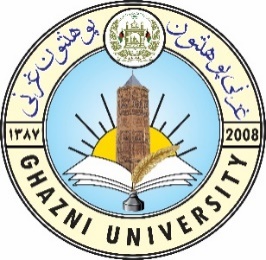 وزارت تحصیلات عالیریاست پوهنتون غزنیکمیته تدوین پلان ستراتیژیکپلان ستراتیژیک پوهنتون غزنی(۱۳۹۸-۱۴۰۲)۱. پیام رییس پوهنتونکاملا هویدا است که داشتن  پلان ستراتیژیک درهمه  ادارات وبخصوص در نهادهای اکادمیک یک امر ضروری بوده و بدون داشتن آن تمام فعالیت های اداری و اکادمیک درازمدت یک نهاد به جهت نامعلوم سوق می یابد. به عباره دیگر پلان ستراتیژیک نقشه راه و خط السیری است که همه فعالیت های یک سازمان با توجه به شرایط محیطی و امکانات دست داشته به خاطر حصول اهداف بطرف آن سوق داده شده و به شیوه موثر می توان اهداف درازمدت یک نهاد را  با استفاده از آن آگاهانه دنبال نمود. من به این باور هستم که پلان ستراتیژیک به حیث یک رهنما نه تنها اداره را کمک می کند که وضعیت فعلی خودرا درک کند بلکه یک اداره را نیز کمک می کند تا از جایی که فعلاً هست به جایی که در آینده می خواهد خودرا برساند نیز کمک می نماید.خرسند هستم که تیم کاری من به ویژه کمیته تدوین پلان ستراتیژیک پوهنتون غزنی تحت نظر محترم پوهنیار محمد مسعود (نیکنام) معاون امور علمی  تلاش کردند در راستای ساختن مسوده پلان ستراتیژیک پوهنتون غزنی از سال ۱۳۹۸ الی ۱۴۰۲ هجری شمسی از هیچ نوع تلاشی در زمینه دریغ نورزیده و همواره کوشش نموده اند که مسوده چنین نسخه مهم را در روشنی پلان ستراتیژک وزارت محترم تحصیلات عالی و چیک لیست ریاست محترم پلان و پالیسی در رابطه به تدوین پلان ستراتیژیک نهاد های تحصیلات عالی شکل دهند. آرزو دارم بعداز مورد تایید قرار گرفتن این پلان درازمدت از طرف وزارت محترم تحصیلات عالی به تطبیق آن در پوهنتون غزنی فایق آییم. من باز هم برای اعضای محترم کمیته تهیه پلان ستراتیژیک پوهنتون غزنی هریک: وسایر همکارانی که  در بخش ساختن پلان ستراتیژیک پوهنتون غزنی کمک کرده اند صمیمانه سپاسگذاری نموده  و برای شان آرزوی موفقیت در همه عرصه های زندگی دارم .           با احترام     (پوهنوال محمد بایر «درمل» رئیس پوهنتون غزنی) ۲. مقدمهپلان ستراتیژیک حاضر، مجموع فعالیت های توسعوی پنج سال آینده پوهنتون غزنی را در چهار محور برنامه های مدیریتی، برنامه های علمی، معقول سازی و برنامه های زیربنایی از سال ۱۳۹۸ الی ۱۴۰۲ هجری شمسی  دربردارد. پلان ستراتیژیک حاضر که پلان ستراتیژیک اول پوهنتون غزنی نیز میشود به آن گفت در پرتو ستراتیژی انکشاف ملی افغانستان، پلان ستراتیژیک وزارت تحصیلات عالی، رهنمود ساختن پلان ستراتیژیک پوهنتون ها، چیک لیست ریاست محترم پلان و پالیسی ریاست وزارت محترم تحصیلات عالی و معیارهای وضع شده ریاست تضمین کیفیت و اعتباردهی وزارم تحصیلات عالی ساخته شده است.  پوهنتون غزنی با در نظرداشت توسعه دامنه علم و دانش در سطح جهان و نیاز های مبرم روز افزون جامعه افغانی سعی دارد در بخش های تربیه و پرورش کادر های مسلکی و متعهد و نیز تولید دانش دورنمای انکشافی پنج سال آینده خودرا در چارچوب برنامه دقیق طرح نموده تا کما فی السابق مصدر بهتر خدمت برای دولت و مردم افغانستان و جامعه بشری باشد. پلان ستراتیژیک کنونی به حیث نخستین پلان انکشافی و نقشه راه ممد واقع خواهد شد تا فعالیت های علمی و اداری پوهنتون غزنی را در پنج سال آینده به جهت اهداف مطلوب استقامت دهی و راهنمایی نماید.  به گونه مثال در محور برنامه های زیربنایی تلاش صورت می گیرد که سیستم برق آفتابی و اتصال پوهنتون با برق برشنا، اعمار تعمیرات پوهنحی های ادبیات، تعلیم و تربیه، اقتصاد و شرعیات، و بلاک های اداری و کتابخانه مرکزی پوهنتون غزنی، مرکز تحقیقات پوهنتون، هموار کاری داخل پوهنتون، افزایش ساحه سبز و نهال شانی، طعام خانه و سایر فعالیت های مندرج بخش زیربنایی درین پلان صورت گیرد. همچنان در محور برنامه های علمی علاوه بر 5 پوهنحی فعلی (زراعت، تعلیم و تربیه، اقتصاد، ادبیات و شرعیات) کوشش صورت خواهد گرفت تا 5 پوهنحی جدید التاسیس دیگر چون طب معالجوی، کمپیوتر ساینس، حقوق، انجینری یا علوم اجتماعی، و ژورنالیزم در چوکات پوهنحی های پوهنتون غزنی افزوده شود. همچنان در کنار دو برنامه فعلی پوهنتون حداقل ۶ برنامه شبانه دیگر اضافه خواهند شد.  افزون بر استخدام اعضای کادر علمی جدید و اجرای تثبیت و ترفیعات علمی آنها  روی بهبود کیفیت تدریس و اعتلای اعتباردهی پوهنتون، انجام تحقیقات علمی و ارایه کنفرانس ها و سمینار ها، نوسازی کریکولم، تقویه سیستم کریدت، ظرفیت سازی اساتید و کارمندان و فراهم آوری تسهیلات لازم آموزشی و تکنالوژی معلوماتی برای محصلان پوهنتون، توسعه کتابخانه، امضای تفاهمنامه ها و توامیت ها با پوهنتون های برتر افغانستان و منطقه و جلب همکاری های متقابل آنها بخشی از فعالیت های علمی پنج سال آینده خواهد بود. پوهنتون غزنی با توسعه تشکیلات کادری و اداری خویش در پنج سال آینده با تناسب قابل قبول استاد بر محصل و کارمند بر محصل نایل خواهد شد. همچنان عیار سازی فعالیت اکادمیک پوهنتون غزنی با سیستم HEMIS نظارت و هماهنگی و سهولت بیشتر را در فعالیت های علمی استادان و محصلین میسر خواهد ساخت.نگاهی به وضعیت کنونی پوهنتون غزنیپوهنتون غزنی دارای یک ساحه مشخص وداشتن مساحت حدودا پنجصد(500) جریب زمین بوده که از چهار طرف محاط به املاک دولتی می باشد و صرف در قسمتی از شمال غرب به طول ۳۰۰/۷۰۰ متر بعداز کمربند ساحه سبزی که با شهرک حکیم سنایی مجاورت دارد متصل است. از نقطه نظر اعضای کادر علمی باید یاد آور شد که پوهنتون غزنی در بهار سال ۱۳۹۸ دارای ۱۱۲ نفر اعضای کادر علمی بوده که از آن جمله در حدود ۹۱ نفر آن برحال استخدام بوده که مصروف تدریس و یا هم تحصیل در داخل و خارج کشور می باشند و بقیه آن در حال تقرر و طی مراحل می باشند. ازجمله استادان برحال دارای رتبه های علمی مختلف پوهنوال(۱) نفر، پوهنمل(   ۵) نفر، پوهنیار(۴۱) نفر، پوهیالی(۴۰) نفر ونامزد پوهنیار(۲)نفرمی باشند. از مجموع اساتید برحال فعلی پوهنتون غزنی (۱) نفر آن داکتر، (۵۴) نفر آن ماستر و (۳۴) نفر آن لیسانس می باشد و اکثر اعضای کادر علمی با درجه تحصیلی لیسانس مصروف تحصیل در برنامه ماستری خویش می باشند.از سال تاسیس پوهنتون غزنی تا سال 1397 به تعداد 91 تن استاد جذب شده که از جمله 89 تن آن ذکور وبه تعداد(2) تن استاد اناث می باشد. پوهنتون غزنی جهت پیشبرد امور علمی نیاز مبرم به استخدام بیشتر کادر علمی دارد، چون جذب محصلان بیشتر از تناسب استادان است، در سال 1397 تعداد محصلان برحال (4308) بوده  و  نسبت  استاد بر محصل 47 می باشد. که این آمار نیاز به استخدام بیشتر کادر های علمی دارد تا بطور درست انتقال دانش صورت گیرد.       جدول (1)آمار محصلان وتعداد استادان با در نظر گیری تناسب  (1391-1397)ذکر شده استاستادان پوهنتون غزنی اکثرا ماستر بوده که از پوهنتون های معتبر داخلی وخارجی فارغ التحصیل شده اند، وبرخی آنها در خارج کشور در حال تکمیل کردن دوره دکتورا می باشند، پوهنتون غزنی تا پنج سال آینده در نظر دارد سطح تحصیلی ومهارت های علمی یک تعداد استادان خویش را از ماستری به دکتورا ارتقا دهد.در پوهنتون غزنی برعلاوه زبان های پشتو ودری به زبان های عربی وانگلیسی نیز در دیپارتمنت های مربوطه به شیوه سیستم کریدت تدریس می گردد.اکنون پوهنتون غزنی دارای (37) تن کارمند اداری و(38) تن کارمند خدماتی است؛ بست های اداری که شامل ریاست پوهنتون، ریاست پوهنحی ها ومعاونیت های علمی ومحصلان می شوند بست های کادری اند. در پوهنتون غزنی برای (۱۳۵) محصل  (1 ) کارمند اداری وبرای (۱۳۱) محصل (1) کارکن خدماتی وجود دارد.جزئیات بیشتر راجع به تشکیل اکادمیک و اداری پوهنتون از چند سال قبل و ۵ سال آینده در ضمیمه شماره(۱) آخر این مجموعه ملاحظه گردد.پوهنتون غزنی دارای یک کتابخانه عمومی بوده- برخی پوهنحی ها دارای کتابخانه جداگانه نیز می باشند. افزون بر آن دارای مرکز آی تی مجهز و لابراتوار های مجهز کیمیا و کمپیوتر می باشد.پوهنتون غزنی جهت پیشبرد امور تدریسی وکاری خویش  نیاز به کمک های داخلی وخارجی دارد. از جمله نیاز مندی های پوهنتون اعمار بلاک تدریسی پوهنحی های شرعیات، ادبیات، اقتصاد، تعلیم وتربیه، بلاک اداری، و تجهیز لابراتوار ها می باشد، همچنان یکی از نیاز های دیگر پوهنتون توسعه ساحه سبز، تامین برق معیاری، فراهم کردن ترانسپورت برای کارمندان پوهنتون، چاه عمیق، ادیتوریم، کودکستان می باشد. قابل یادآوری است که منبع عایداتی پوهنتون غزنی تا هنوز خیلی محدود بوده که آن از طریق قیمت دیپلوم وترانسکریپت و داخله و حق الاجرت برنامه شبانه بدست می آید.  جدول (۲) تحلیل نقاط ضعف، قوت، فرصت ها و چالش ها (ماتریکس SWOT)دیدگاه (Vission)پوهنتون غزنی در نظردارد از طریق تدریس، تحقیق و عرضه خدمات معیاری در پرتو قوانین نافذه کشور و در مطابقت به معیار های جامعه افغانی و منطقوی بازار کار، به عنوان یک نهاد معتبر و عالی تحصیلی در سطح کشور شناخته شود.ماموریت  (Mission)پوهنتون غزنی به حیث یک نهاد علمی در سطح کشور با درنظرداشت فرصت ها و امکانات دست داشته خود متعد به تربیه کادرهای مسلکی و عرضه سرمایه منابع بشری که یکی از ضروریات ملی محسوب میگردد، می باشد. ارزش هاپابندی همیشگی به اصول، قوانین و ارزش های ملیرعایت عدالت، برابری و مبارزه دوامدار با هرنوع تبعیض و تعصبتوجه مستمر به کیفیت و کمیت در ارایه خدمات و عرضه برنامه های موثررعایت شفافیت و حسابدهی درپیشبرد فعالیت ها و مبارزه با هرنوع فساد مشارکت و کار گروهی (Teamwork)تقویت تعهد و پابندی به اخلاق حمیده و صداقت با در نظرداشت منافع ملی جذب و حمایت مستمر از قشر اناث در پرتو اصول و قوانین نافذه کشوراستقلالیت تدریجی مالی، اداری و اکادمیک تبدیل نمودن پوهنتون غزنی به یک محل بهتر اکادمیک تحکیم روابط پوهنتون غزنی با ادارات ذی ربط محلی، ملی و خارجی و جلب همکاری هاترویج فرهنگ مسوولیت پذیری، انتقاد پذیری،  احترام متقابل، احترام به وظیفه، خلاقیت و نوآوریاهداف ستراتیژیکهرچند پلان ستراتیژیک پوهنتون غزنی در روشنی دیدگاه و ماموریت و ارزش های خویش برای ۵ سال آینده اهداف مختلف درازمدت را دنبال می نماید اما با آن هم موارد عمده آتی درینجا قابل یادآوری است:عیار ساختن فعالیت های علمی و اداری پوهنتون با معیار های وضع شده وزارت تحصیلات عالی و سرانجام حصول سند اعتباردهی  وزارت تحصیلات عالیمبدل ساختن پوهنتون غزنی به فضای بهتر آموزشی و تحقیقیایجاد ظرفیت های جدید و ظرفیت سازی پیهم منسوبین پوهنتونتحکیم روابط پوهنتنو غزنی با پوهنتون ها و ادارات همکار محلی، ملی و بین المللیتوجه بیشتر در بخش زیربنایی و عرضه خدمات بهترو تجدید شیوه های تدریسسهمگیری در امور اجتماعی و فرهنگی جامعه با در نظرداشت امکانات دست داشته ایجاد رشته ها و برنامه های جدید تحصیلی مطابق به نیاز جامعهفعال سازی مجله عملی پوهنتون وتقویه نشرات ۳. برنامه های مدیریتی۱.۳ رهبریدر ارتباط به گزینش هیئت رهبری پوهنتون اعم از کادری و اداری از بست های ریاست پوهنتون، معاونین، رؤسای پوهنحی ها ،  آمریت دیپارتمنت ها  و سایر بست های دوم و سوم  در روشنی قوانین نافذه کشور و لوایح  و طرزالعمل های موجوده تصامیم لازم و عندالموقع اتخاذ میشود. اصل شایسته سالاری، مشارکت ملی، عدالت اجتماعی و مبارزه به هرنوع برخوردهای سلیقوی و فساد در امر گزینش مقامات ارشد پوهنحی هاو پوهنتون از عملکرد ها و مسوولیت های اساسی ما خواهد بود.۲.۳ استقلالیت مالی،  اداری و اکادمیکدر ارتباط به استقلالیت مالی، اداری و اکادمیک پوهنتون غزنی از بدو تاسیس الی اکنون از رهگذر مالی، اداری و اکادمیک مستقل نبوده است. که این مسئله دشواری های زیادی را در عرصه های اکادمیک و اداری برای منسوبین پوهنتون ایجاد نموده است. پوهنتون غزنی در زمینه با در نظرداشت مقرره استقلالیت مالی پوهنتون ها و تجارب سایر پوهنتون های که هم اکنون دارای چنین آزادی می باشد در ظرف سه سال آینده تلاش خواهد نمود که طبق اصول و معیار های وضع شده به استقلالیت مالی دست یابد. استقلالیت مالی برای پوهنتون غزنی برعلاوه سایر مزیت ها زمینه جلب همکاری ها و مساعدت ها را از اشخاص حکمی و حقیقی فراهم خواهد ساخت. بخاطر عدم موجودیت استادان بلند رتبه، پوهنتون غزنی از زمان تأسیس تا اکنون آزادی علمی نداشته و این باعث شده که تقرر کادر های علمی، ترفیع علمی استادان از حیث طی مراحل دوسیه های علمی زمانگیر شود.انتظار میرود تا پنج سال آینده برخی از اساتید رشته های این پوهنتون نظیر پوهنحی زراعت و تعلیم و تربیه  به صورت تدریجی به رتبه علمی بلند نایل گردد و این کمک خواهد کرد تا به آزادی نسبی علمی دست یابیم.۳.۳ مبارزه با فسادرعایت شفافیت و حسابدهی درپیشبرد فعالیت های اداری و علمی و مبارزه با هرنوع فساد جزء ارزش های اساسی پوهنتون غزنی بوده، مسئولین این پوهنتون تطبیق اخلاق کاری و ادای مسئولیت و دوری نمودن از فساد و مبارزه با آن در تمام سطوح را رسالت خویش دانسته و با تمام تلاش با آن مقابله خواهد کرد. افزون بر نظارت و توجه جدی مقامات ارشد پوهنتون در امر مبارزه با فساد، خوشبختانه پوهنتون غزنی کمیته ویژه مبارزه با فساد اداری را ایجاد نموده است، که این کمیته با استفاده از پلان های ربع وار و سالانه خویش در زمینه اجرأات جدی و همه جانبه نموده و عندالموقع به مقام وزارت تحصیلات عالی گزارش ده میباشد. قابل یاد آوری است که از طرف کمیته مذکور ساحات آسیب پذیر به فساد در روشنی ستراتیژی وزارت تحصیلات عالی و ستراتیژی ملی مبارزه به فساد ، مانند: "تهیه اجناس، قرار دادها، سرقت ادبی، سوء استفاده از صلاحیت های وظیفوی، رفتار غیر اکادمیک، نادیده گیری اصول ومقررات تدریس، حضور کمرنگ اکثر اساتید در وقت رسمی در پوهنتون و مصروفیت آنها در سایر امور و رخصتی های خود سرانه محصلین یک هفته قبل و بعد از عید ها، و عدم شروع پوهنتون در آن وقت در ابتداء سمستر ها و سایر مسایل مرتبط..."نظر به پلان عملیاتی  مشخصی که ترتیب نموده اند راپور آن به مقام رهبری داده شده و تقلا صورت میگیرد تا در اسرع وقت به آن رسیده گی جدی شود،  و از هرنوع سوء استفاده های احتمالی طبق قوانین نافذه کشور جلوگیری صورت گیرد.۴.۳ بروکراسیسلسه مراتب اداری در ادارات دولتی افغانستان از دیر زمان بدینسو جزء اصول و پرنسیپ های اساسی اداری به شمار میرود. نظام دیوان سالاری صرف نظر از معایب آن دارای مزیت های خاصی است که در کاهش فساد اداری، سوء استفاده از صلاحیت ها و جلویگیری از انارشیزم اداری و وحدت در فرمان دهی کمک میکند. با آنکه بروکراسی یک سیستم زمانگیر است اما به معنی معطل قرار دادن کار نیست.بروکراسی با آنکه دارای خوبی های هست، دارای نواقصی مانند اتلاف وقت، کندی کار، مانع خلاقیت ها و نو آوری و قسما مانع پیشرفت، و نیز در این سیستم بیکاری پنهان محسوس میباشد. همچنان این روش با توجه به پیچیده گی و زمانگیر بودن آن بعضاً مانع جدی در برابر امضای توامیت ها و جلب همکاری ها از دونر ها و نهاد های بین المللی به شمار میرود.  ۱.۴.۳ جمع و تدوین پلان عملیاتیگفتنی است که پوهنتون غزنی در همه رده های مدیریتی از پایین تا بالا دارای پلان عملیاتی مشخص بوده که در روشنی آن تمام فعالیت های اداری و اکادمیک پوهنتون از استاد گرفته تا آمریت دیپارتمنت ها، پوهنحی ها و دفاتر کاری معاونیت ها به شمول مقام ریاست به جهت مشخص سوق و استقامت دهی میشود. ۲.۴.۳ تقویه نظارت و ارزیابیمسوولین ادارت در همه رده های مدیریتی از پلان های عملیاتی ترتیب شده سالانه خویش به مراجع بالاتر پاسخگو می باشند. قابل ذکر است که در نتیجه ارزیابی و نظارت موثریت و عملکرد امور بهبود خواهند یافت. نظارت موضوعی است که وقتا فوقتاً از سوی مسوولین صورت گرفته و ارزیابی معمولا در اخیر سال انجام میشود. پوهنتون غزنی در 5 سال آینده تلاش خواهد نمود که شیوه نظارت و ارزیابی خویش را بهبود ببخشد. ۵.۳ توسعه توامیت ها و مشارکت 3p (Public Private Partnership)تحکیم روابط پوهنتون غزنی با پوهنتون ها و ادارات همکار محلی، ملی و بین المللی جزء ارزش های اساسی و بنیادی به حساب میاید. در حال حاضر پوهنتون غزنی با پوهنتون های کابل، تعلیم و تربیه شهید استاد ربانی، ننگرهار و شیخ زاهد خوست توامیت و تفاهم نامه امضا نموده است. و نیز با موسسه لیسپا (LESPA) ، و موسسه انترنیوز (Inter news Media Law legal Clinic) با پوهنحی شرعیات، موسسه ناروی مقیم غزنی و دفتر (NHLP) وزارت زراعت، و موسسه طراوت سبز با پوهنحی زراعت، و (USAID) با پوهنحی ادبیات، بانک جهانی و (HEDP) در بخش تکنالوجی معلوماتی و فرستادن استادان به بورسیه های فوق لیسانس همکاری میکنند. یکعداد ادارات محلی (ریاست های زراعت و شاروالی غزنی) و موسسات محلی نیز با پوهنتون غزنی همکاری های را داشته هست. پوهنتون غزنی و پوهنحی های آن به صورت جداگانه  در 5 سال آینده تلاش خواهند نمود که با یک تعداد ادارات محلی و پوهنتون های ملی و بین المللی از طریق کمیته جلب همکاری ها  توامیت ها خویش به منظور تبادل همکاری های متاقبل اکادمیک و اداری به امضاء برسانند. قابل ذکر است که پوهنتون غزنی به خاطر تجدید کریکولم های درسی خویش مطابق ضروریات روز جامعه وقتاً فوقتاً  با نهاد های استخدام کننده و سکتور خصوصی سروی را انجام خواهد داد. ۶.۳ جلب همکاری هاباید اعتراف کرد که پوهنتون غزنی از بدو تأسیس تا اکنون در جلب همکاری ها، و جلب توجه موسسات کمک کننده، با دلایل مختلف از جمله ناامنی کم کار بوده است. با توجه به این مشکل که وجود داشت هیئات رهبری پوهنتون غزنی کمیته ای را تحت عنوان جلب همکاری ها و توامیت ها ایجاد کرده است تا سعی کنند با ادارات محلی، پوهنتون های ملی و بین المللی، موسسات همکار تفاهم نامه ها و توامیت ها را به امضاء برسانند. در پنج سال آینده این کمیته نهایت تلاش خویش را خواهند کرد تا بتوانند با یک تعداد زیادی از موسسات، ادارات، پوهنتون ها در سطح ملی و بین المللی تفاهم نامه های همکاری را به امضا برسانند. از طرف دیگر دستیابی پوهنتون غزنی به اسقلالیت مالی و اکادمیک زمینه ساز جلب همکاری های بیشتر از ادارات بیرونی و داخلی خواهد گردید. ۷.۳ تساوی جنسیتی (جندر)۱.۷.۳محصلین اناث پوهنتون غزنی از زمان انتقال به مکان اصلی آن در بیرون از شهر غزنی، همواره تلاش نموده است تا یک محیط آرام و امن برای محصلین، خصوصا قشر اناث را فراهم نماید. چنانچه سهم محصلین اناث در سال اول تاسیس پوهنتون غزنی 12% بود و اکنون به 25% رسیده است. پوهنتون غزنی از سال 1395 بدینسو سالانه 5% جذب اضافه برای محصلین اناث را در نظر داشته است.  مجموع جذب محصلین اناث با 5% جذب اضافه به 516 تن در سال 1397 رسیده است. با حفظ این 5% جذب اضافی محصلین اناث، طی یک یا دو سال آینده ما به هدف تعیین شده وزارت تحصیلات عالی (30% در سال 1399) میرسیم. طی مدت تطبیق این پلان تلاش میکنیم تا سهم محصلین اناث در رشته های دارای اولویت را بیشتر بسازیم.۲.۷.۳ کدر اناثدر حال حاضر از جمله  91 تن اعضای کادر علمی پوهنتون غزنی صرف دو نفر آن اساتید اناث بوده که یک نفر آن نامزد پوهنیار و لیسانس و یک تن دیگر آن پوهنیار و ماستر می باشد. البته سایر اساتید پوهنتون غزنی ذکورمی باشد. پوهنتون غزنی تلاش دارد تا پنج سال آینده از 3 فیصد تا 15 درصد سهم  اساتید اناث را در حیطه صلاحیت خود و در مطابقت به قانون تحصیلات عالی در تشکیل اکادمیک پوهنتون غزنی بالا ببرد و تا پنج سال آینده پوهنتون غزنی دارای 15 فیصد استادان اناث خواهد بود. ۱.۷.۳ مامورینپوهنتون غزنی تا اکنون در بخش مامورین اداری از 75 نفر مامور و کارکن خدماتی صرف ۴ نفر اجیر زن دارد. یا به عباره دیگر همه مامورین پوهنتون غزنی ذکور می باشند، اما پوهنتون غزنی تا پنج سال آینده تلاش خواهد کرد تا در حیطه صلاحیت خود در بخش استخدام موضوع جندر را در نظر گرفته و تا 8 فیصد طبقه اناث را استخدام خواهد کرد.۸.۳ افزایش منابع درامدهاجلب و جذب مساعدت ها در پنج سال آینده در اولویت های کاری پوهنتون غزنی قرار خواهد داشت. پوهنتون غزنی بخاطر نائل آمدن به این هدف کمیته جلب همکاری ها را ایجاد نموده است تا بتوانند از این طریق به جلب و جذب مساعدت ها و همکاری های اشخاص حقیقی و حکمی و ادارت محلی، ملی و بین المللی دسترسی پیدا کند.پوهنتون غزنی در کنار ظرفیت سازی نیروی بشری، تلاش میکند تا از طریق بلند بردن جذابیت در پوهنتون غزنی زمینه جلب مساعدت ها را فراهم کند. پوهنتون غزنی در مطابقت با قانون تحصیلات عالی صلاحیت جلب و جذب مساعدت ها را به پوهنحی ها و معاونیت ها واگذار نموده تا هر پوهنحی پروپوزل تحقیقی و انکشافی خویش را ترتیب نموده و جهت جلب مساعدت ها با دونر ها و سایر موسسات ارتباطات برقرار نمایند. پوهنتون غزنی در نظر دارد تا در طی ۵ سال آینده به همکاری رهبری پوهنتون غزنی از طریق کمیته جلب همکاری ها  جهت جلب مساعد موسسات و تاجران غزنی اقدامات عملی را روی دست گیرد. و این هدف ما نیاز به استقلالیت مالی دارد که به شکل تدریجی میتواند ما را به اهداف اساسی مان نزدیک کند که راه کار های زیر میتواند کمک خوبی برای این هدف باشد:دیپلوم و ترانسکریپبرنامه شبانهکورس های زبان های بین المللی و آموزش کمپیوترفارم های زراعتی و مرغداریخدمات لابراتواریکلنیک حقوقی و مساعدت حقوقینشرات علمیبرگزاری نمایشگاه هاکانتینکفتریالوحه ها تبلیغاتیانجام تحقیقات برای دونر ها و شرکت هاو سایر موارد درامد زا (ایجاد مطبعه و کتابفروشی، و...).۴. برنامه های علمی ۱.۴ استخدام و تربیه کادر علمی و مسلکیپوهنتون غزني به منظور  تحقق اهداف علمی و تحقیقی خویش به جذب استادان جوان  اقدام نموده است، و زمینهً  رشد و ارتقا ظرفیت های علمی آنها را از طریق جذب و اعطای بورسیه های تحصیلی و سایر برنامه ها مساعد ساخته  است. در حال حاضر پوهنتون غزنی دارای ۱۱۲ نفر اعضای کادر علمی بوده  که از آن جمله (۱) نفر آن داکتر، (۵۴) نفر آن ماستر و (۳۴) نفر آن لیسانس می باشد که اعضای کادر علمی با درجه لیسانس اکثراً مصروف تحصیل در برنامه ماستری خویش می باشند.درسال   ۱۳۹۷  تناسب استاد و محصل    ۴۷ : ۱ بوده ، درسال    ۱۳۹۶  تناسب استاد ومحصل   ۴۸  :  ۱ ، درسال  ۱۳۹۵  تناسب استاد و محصل   ۴۹ :  ۱ می باشد. قابل یادآوری است که تناسب استاد و محصل در سایر کشور ها چون اندونیزیا  ۱۵:۱ ،  چین   ۱۹:۱، سنگاپور  ۱۳:۱ مالیزیا  ۲۰:۱  و کمبودیا ۲۳:۱  می باشد.  همچنان نسبت استاد بر محصل در پوهنتون های بزرگ  کشور چون پوهنتون کابل  ۲۲ : ۱ ،پوهنتون پولیتخنیک  ۲۸ : ۱ ،  پوهنتون ننگرهار  ۳۱ : ۱ ، پوهنتون مزار  ۳۵ : ۱ ، پوهنتون هرات  ۳۱ : ۱  و پوهنتون کندهار  ۳۳ :  ۱ میباشد. برای معلومات بیشتر جدول شماره (۶) دیده شود.  پوهنتون غزني در همین سالها دارای  صنف های نوبتی در دوبخش  ( قبل ازظهر  و بعد از ظهر ) و همچنان صنف های زیادی وجود دارد که  در یک ساعت درسی بیشتر از  ۱۵۰ نفر محصل در یک صنف حضور می یابند.  این شرایط برای ارایه تدریس معیاری و یادگیری  درس  توسط محصل  بسیار دشوار است، زیرا استادان  نمی توانند روی هر محصل توجه لازم داشته باشد، مخصوصا  در صنوف کلان ، صنوف لابراتوار و زبان .  اگر  تعداد  محصلان  یک صنف  بیشتر از  ۱۵  نفر باشند، شرایطی یادگیری برای محصلین مشکل می شود.  جدول (۶) محصلان و استادان و نسبت استاد/ محصل پوهنتون غزنی به تفکیک سال(1391-1397)پوهنتون غزني بخاطر ارایه تدریس معیاری در پنج سال  آینده  تناسب  ۳۰ : ۱ را در نظر دارد، بنآ برای رعایت این تناسب  جذب و استخدام  ۶۰ تن استاد جدید التقرر را در پوهنحی های فعلی ۵ گانه خویش به شمول دیپارتمنت های جدید التاسیس آن، و به تعداد 40 تن اعضای کادر علمی را در 5 پوهنحی احتمالی آینده خویش در نظر دارد که به این اساس 100 تن استاد جدید التقرر تا سال 1402 در تشکیل 112 نفری فعلی کادری پوهنتون غزنی علاوه خواهند شد. به عباره دیگر باید گفت که تا 5 سال آینده تعداد اساتید پوهنتون غزنی  در مجموع پوهنحی های فعلی و احتمالی آن به 212 تن افزایش خواهد یافت. پس به این رقم تا ۵ سال آینده ظرفیت جذب محصلین در ۱۰ پوهنحی فعلی و احتمالی پوهنتون غزنی به ۶۵۰۰ الی ۷۰۰۰ محصل افزایش خواهد یافت. بازهم لازم به یادآوری است که ظرفیت جذب محصلین مستقیماً متناسب به افزایش تکشیل کادری و اداری و اعمارتعمیرات دارد.اعضای کادر علمی مورد ضرورت پوهنحی های جدید التاسیس پوهنتون غزنی در ۵ سال آینده  (۱۳۹۸) الی ۱۴۰۲ هجری شمسی در جدول پایین:جزئیات بیشتر راجع به تشکیل اکادمیک و اداری پوهنتون از چند سال قبل و ۵ سال آینده در ضمیمه شماره(۱) آخر این مجموعه ملاحظه گردد.۲.۴ ارتقای ظرفیت اعضای کادر علمیپوهنتون غزني از ایجاد این نهاد علمی تاکنون  در بخش جذب کادر علمی مجرب و به موقع با مشکلات و دشواری های  روبرو بوده است . چون  از یک طرف  داود طلبان کادر علمی به سویهً داکتر و ماستر کمتر موجود بوده ، و ازطرف دیگر  چون پوهنتون غزنی نو تاسیس بوده و صلاحیت جذب کادر علمی را نداشته که بتواند به اسرع وقت کادر علمی مورد نیاز خویش را استخدام نمایند.  این  مشکلات باعث  ایجا شرایط دشوار برای پوهنتون غزنی گردیده است که اکنون ظرفیت سازی آن هزینه هنگفت  بر دوش پوهنتون غزنی  میگذارد. بنا پوهنتون غزني برای ارتقا کادر علمی فعالیت های خویش را در ۳ بخش عمده  ذیل  انجام می دهد.۱.  پروگرام های علمی دراز مدت ۲. پروگرام های علمی  میان مدت۳.  پروگرام های آموزشی کوتاه مدت۱.  پروگرام های علمی دراز مدت :  پوهنتون غزني با استفاده  از روابط و  توامیت های با پوهنتون های  داخلی از برنامه های ماستری و دوکتورا در داخل کشور،  و همچنان با استفاده از بورسیه های بین المللی و کشورهای خارجی با همکاری با وزارت تحصیلات عالی  سعی و تلاش می نماید تا اخذ بورس های تحصیلی را برای کادر علمی خویش فراهم نماید پوهنتون غزني در پنج سال آینده  در نظر دارد که سویه تحصیلی کادر علمی خویش مطابق جدول ذیل از لسانس به ماستر ، و از ماستری به دوکتورا ارتقا دهد. قرار جدول فوق پوهنتون غزنی تا سال ۱۴۰۲ حداقل به تعداد ۹۰ نفر ماستر و ۱۴ نفر داکتر خواهد بود.۲.  برنامه هاي علمي میان مدت: چنین برنامه ها با درنظرداشت نیازمندی های واقعی پوهنتون غزنی و لزوم دید مقام محترم وزارت تحصیلات عالی و یا هم شرکای همکار به منظور ارتقای ظرفیت اعضای کادر علمی وقتاً فوقتاً تدویر خواهد یافت. ۳.  برنامه های آموزشی و تقویتی  کوتاه مدت : پوهنتون غزني با درک مسولیت همواره کوشش مینماید تا از هر راه ممکنه بتواند سویه ظرفیت  علمی و مسلکی  کادر علمی خویش را در بخشهای  مختلف بلند ببرد.  از همین رو پوهنتون غزني مطابق پلان در پنج سال آینده بر علاوه بر فراهم نمودن زمینه اشتراک در کنفرانس ها و سمینار های علمی بیرون از پوهنتون، ابتکار عمل را  در نظر دارد تا برنامه های علمی کوتاه مدت را که یکی از مهم ترین راه رشد علمی و مهارتی استادان هست در داخل پوهنتون غزني فراهم نماید. این برنامه های کوتاه مدت  شامل فراهم نمودن زمینه تدویر  جلسات علمی، کنفرانس های علمی، سمینارها علمی، ورکشاپ های آموزشی و مدیریتی را سالانه براي کادر علمی و پوهنځی های  خویش  با دعوت از  ادارات و اقشار مربوطه  منجمله پوهنتون ها ، سکتور های دولتی، نیمه دولتی، سکتور خصوصی و شخصیت های علمی دایر نماید.۳.۴ برنامه های فوق لیسانس و ایجاد رشته های جدید تحصیلیدر حال حاضر پوهنتون غزنی دارای 5 پوهنحی (زراعت، تعلیم وتربیه، اقتصاد، شرعیات و ادبیات) 17 دیپارتمنت فارغ ده و دو برنامه شبانه دری و پشتو می باشد. قابل یاد آوری است که برنامه های فوق الذکر در پوهنتون غزنی همه به منظور تربیه اولاد وطن به درجه تحصیلی لیسانس بوده و تا هنوز کدام برنامه ماستری ندارد. بدون تردید بعداز فراهم شدن شرایط معیاری و حصول سند اعتباردهی از سوی مقام وزارت تحصیلات عالی طبق اصول و طرزالعمل ایجاد برنامه های فوق لیسانس ممکن در بین سال های 1401 الی 1402 و یا پس از آن قادر شویم که یک الی دو برنامه ماستری را در چوکات پوهنحی های تعلیم و تربیه یا زراعت ایجاد نماییم. تا 5 سال آینده پوهنتون غزنی در نظردارد که ده دیپارتمنت فارغ ده و یا غیرفارغ ده را در چوکات 5 پوهنحی فعلی نیز وسعت دهد.  دیپارتمنت های فارغ ده محیط زیست و مرغداری در چوکات پوهنحی زراعت، دیپارتمنت روانشناسی غیر فارغ ده و جغرافیه در چوکات پوهنحی تعلیم و تربیه، دیپارتمنت غیر فارغ ده ثقافت اسلامی در چوکات پوهنحی شرعیات، دیپارتمنت هنرهای زیبا در چوکات پوهنحی ادبیات، دیپارتمنت احصائیه و اکونومتریکس در چوکات پوهنحی اقتصاد و سایر دیپارتمنت ها احتمالاً ایجاد گردند. همچنان علاوه بر 5 پوهنحی فعلی کوشش صورت خواهد گرفت تا 5 پوهنحی جدید التاسیس دیگر چون طب معالجوی، کمپیوتر ساینس، حقوق، انجینری یا علوم اجتماعی، و ژورنالیزم در چوکات پوهنحی های پوهنتون غزنی افزوده شود. همچنان در کنار دو برنامه فعلی پوهنتون حداقل ۶ برنامه شبانه دیگر اضافه خواهند شد.  احتمالاً پوهنتون غزنی دارای 37 دیپارتمنت فارغ ده و غیر فارغ ده تا ختم سال ۱۴۰۲ خواهد بود.۴.۴ انکشاف و بازنگری نصاب تحصیلیدر اکثر پوهنحی های پوهنتون غزنی تا حال دو بار نصاب تحصیلی جدید تحصیلی تطبیق شده است و در آن بازنگری صورت گرفته است. در سال 1392 پیشرفت و تغیرات مثبتی آمد، همچنان در سال 1395 یک تجدید نظر دوباره شد، و تغیراتی اندکی رونما گردید، و خوشبختانه در سال 1397 تا حال بازنگری کلی باتوجه به دانش روز و نیازبازار کار در نصاب تحصیلی کشور صورت گرفت که تغیرات مثمری آمد که تا هنوز نهایی نشده است، امید است که نصاب خوبی ترتیب شده باشد. در بخش نصاب پوهنتون غزنی دو کار عمده را روی دست دارد:تلاش دارد تا اساتید که مقالات علمی به نشر میرساند، و یا هم کتابی بخاطری ترفیع علمی شان ترجمه و یا هم تألیف میکند، ربطی مستقیم طبق قانون وزارت تحصلات عالی به نصاب درسی همان فاکولته داشته باشد تا هم ممد برای نصاب واقع شود و هم طبق موضوعات روز تحقیق شده برای محصلین مفید واقع شود.هر مضمونی که در نصاب به آن اشاره شده است و نیز پلان درسی اکثر شان و موضوعات درسی نیز تحریر شده است، اگر نیاز به تحقیق و نو آوری داشته باشد، تشویق و ترغیب بیشتر اساتید خواهد شد تا ممد درسی برای همان لکچر تهیه کنند و طبق نیاز اگر معیار به اصول تحقیق باشد نشر مجله علمی گردد و یا برای ترفیع علمی شان کار گرفته شود تا هم استاد از آن بهره برده و رشد کند و امتیاز بگیرد و هم محصلین از آن استفاده خوبی کنند.۵.۴ تضمین کیفیت و اعتباردهی اعتباردهی ملیاولین گزارش ارزیابی خودی به رویت اسناد در سال 1392 بعد از اولین دور فراغت نوشته شده و در پروسه آن در پوهنتون غزنی اجرا گردیده است. از همان سال تا اکنون پوهنتون غزنی تحت چتر روند اعتبار دهی قرار دارد که اکنون نامزد سپری نمودن مرحله اول اعتباردهی می باشد.کمیته مرکزی و کمیته های فرعی اعتلای تضمین کیفیت پوهنتون تلاش خواهد نمودند تا تمام مراحل پروسه اعتباردهی را یکی پی دیگری تا سال ۱۴۰۲ موفقانه سپری نماید.اعتباردهی بین المللیپوهنتون غزنی تا اکنون شامل پروسه اعتبار دهی بین المللی نگردیده است؛ ولی با معیاری ساختن فعالیت های این نهاد تحصیلی در نظر دارد در نخست اعتبار ملی را کسب نماید و بعداً به پروسه کسب اعتبار منطقوی و بین المللی شامل گردد. پوهنتون غزنی در تلاش است که در این راستا توأمیت های علمی را با نهاد های معتبر علمی و تحصیلی خارجی به امضا رساند تا راه را برای کسب اعتبار بین المللی هموار سازد. در سال   1397  کمیته تضمین کیفیت و اعتباردهی در پوهنتون غزنی ایجاد شد. فعالیت های عمدهء این کمیته از سال 1397 ش تا کنون شامل تطبیق ارزیابی خودی در فاکولته ها و ارایه گزارش سالانه ارزیابی خودی است. در 5 سال آینده کمیته تضمین کیفیت فعالیت های زیر را انجام میدهد:کمیته تضمین کیفیت همراه با شورای علمی پوهنتون غزنی روی نیاز سنجی اکادمیک در ایجاد رشته های جدید و برنامه های ماستری کار میکند.کمیته تضمین کیفیت سیستم کریدت پوهنتون غزنی را از نظر معیارها با سیستم کریدت پوهنتون های معتبر ملی و جهانی تطبیق میکند. و برنامه های مشخص اصلاحی را برای بهبود تطبیق سیستم کریدت  پوهنتون غزنی ارایه می کند.کمیته تضمین کیفیت از تطبیق درست کریکولم درسی و تطبیق تقسیم اوقات درسی در فاکولته ها نظارت می کند. کمیته تضمین کیفیت از شیوه های تدریس و شیوه شاگرد محوری در پوهنتون غزنی نظارت می نماید و راه کارهای مشخص  برای تطبیق بهتر شیوه های تدریس که منجر به شاگرد محوری و تحرک شاگردان می گردد ارائه می کند.برای تامین سطح مطلوب کیفیت و اعتبار یک نهاد علمی نیاز که به موارد ذیل توجه شود، پوهنتون غزنی در نظر دارد که برای 5 سال آینده موارد مذکور انجام دهد. تربیه کادر های علمی در مقاطع بالاتر علمی و تخصصیدوره های آموزشی کوتاه مدت انجام کارهای تحقیقاتی و پژوهشیتوسعه نشرات اکادمیکانکشاف و بازنگری نصاب تحصیلیپیشبرد منظم و فعالانه ارزیابی خودی  جهت نایل شدن به اعتبار دهی اکادمیکتهیه و نوسازی مواد و کتب درسیعصری ساختن روش های تدریس (تعمیم تدریس به اساس نتیجه و شاگرد محوری)ایجاد رشته های جدید تحصیلیآموزش الکترونیکیتوسعه زیر ساخت های تکنولوژی معلوماتیمعیاری ساختن برنامه های اکادمیک در سطح پوهنتون غزنیتلاش در راستای ایجاد و توسعه توأمیت ها با پوهنتون های معتبر منطقه ایجاد و انکشاف توأمیت های علمی جهت نیل به اعتبار دهی ملیانکشاف بخش های تحقیق و ارایه خدمات انکشافی به جامعهتطبیق معیار های ملی به صورت همه جانبه برای آمادگی جهت کسب اعتبار منطقوی توسعه منابع(تکنالوژیکی، تسهیلاتی، سروی ها، تحقیق و پروژه ها )توسعه زیربناهای ها، و تسهیلات رفاهی و ایمنی ساحه پوهنتون غزنی (تدابیر ضروری برای جلوگیری حریق و...)پیشبرد منظم و فعالانه ارزیابی خودی جهت نیل به اعتباردهی ملی۶.۴ تهیه و نوسازی مواد درسی و روش تدریسنوسازی مواد درسی و ممد درسی یکی از موارد مهم در ارتقای کیفیت تدریس است. در تطبیق پلان استراتژیک فعلی روی نو سازی و تجدید مواد درسی کاری جدی صورت خواهد گرفت.  این در حالی است که تا هنوز کار بنیادی به خاطر تجدید مواد درسی بدلیل موجودیت اساتید بلندرتبه ناکافی کمتر صورت گرفته است. قابل یادآوری است که اساتید جوان و پایینتر از رتبه علمی پوهندوی اجازه تجدید و یا نوسازی مواد درسی را از نظر لایحه فعالیت های اکادمیک ندارند. تا فراهم شدن شرایط معیاری و آزادی اکادمیک پوهنتون غزنی مطابق به مفردات درسی خویش مواد درسی پوهنتون های بزرگ افغانستان را از مرکز و سایر ولایت تدریس خواهند نمود.  روش تدریس به شکل استاد محوری است که نظریات و دیدگاه های محصلان مورد توجه استادان قرار نمی گیرد و گاهی دیدگاه جدید مورد واکنش منفی در صنف مواجه می شود. این وضعیت از یک طرف نارضایتی محصلان را ببار آورده است و از طرف دیگر فضای اکادمیک پوهنتون غزنی را متاثر ساخته است. در پلان کنونی نوسازی مواد درسی یکی از اولویت های کاری در پنج سال آینده است. با آن که پوهنتون غزنی مشوق نوسازی مواد درسی بوده است، ولی تاکنون یک لایحه مشخص برای تهیه و ارزیابی مواد درسی به میان نیامده است که به صورت سیستماتیک روی تهیه و نوسازی مواد و کتب درسی با در نظر گیری بازار کار و معیارهای بین المللی نظارت داشته باشد. پوهنتون غزنی برای تهیه و نوسازی مواد درسی و کتب درسی خویش در پنج سال آینده راهکارهای زیر را به میان می آورد: پوهنتون غزنی سهولت های استفاده از منابع را برای تهیه و نوسازی مواد درسی به وجود می آورد کتابخانه پوهنحی و کتابخانه مرکزی را تجهیز میکند و برای این کتابخانه کتاب و دیگر وسایل مورد ضرورت را تهیه می کند.  پوهنتون غزنی منابع تکنالوژی معلوماتی و لابراتوار های پوهنحی ها را برای تهیه و نو سازی تهیه و مواد درسی تجهیز میکند و همچنان از نهادهای ملی و بین المللی همکار برای تهیه و نوسازی مواد و کتب درسی مشوره و کمک می گیرد.   پوهنتون غزنی کادر علمی خود را برای نوسازی مواد درسی تشویق می کند. فعالیت های موثر استادان را در این راستا بااعطای تقدیرنامه ها و تصدیق نامه ها تشویق میکند عصری ساختن روش های تدریس (تعمیم تدریس به اساس نتیجه و محصل محور)شیوه تدریس پوهنتون غزنی تقریبا ۷۵ درصد به شکل لکچر وسخنرانی است. شیوه های تدریس به صورت جدی و اساسی بازبینی خواهد شد. شیوه های تدریس مبتنی بر حل مشکلات، بحث و تبادل نظر میان محصل و استاد، انجام کارهای تحقیقاتی، کارگروپی، ذهن انگیزی و استفاده از تکنالوژی معاصر جایگزین شیوه تدریس لکچر و سخنرانی  خواهد شد.  وانجام کار تحقیقاتی و تطبیق پروژه تحقیقاتی با اصول تحقیق جدید تمرکز میگردد. لابراتوارهای تحقیقاتی کامپیوتری در سطح پوهنځی ها جهت کاربردی کردن و حمایت تکنالوژی معلوماتی از تدریس به کار خواهد رفت. برای پیشبرد این مهم، اعضای کادرعلمی آموزشهای کوتاه مدت شیوه های تدریس را فرا میگیرند با عصری ساختن شیوه های تدریس شیوه های ارزیابی و امتحان نیز تجدید میشود. سوالات به صورت ترکیبی مورد استفاده قرار خواهد گرفت. شیوه مناسب که بتواند محصلان را منصفانه ارزیابی کند و نتایج تدریس را به صورت آشکار روشن بسازد. سیستم( کتنک) در امتحانات برای جایگزینی سیستم قبلی  ارزیابی میشود و در صورتیکه این سیستم پاسخگو باشد  مورد استفاده قرار خواهد گرفت.۷.۴ آموزش الکترونیکیآموزش یکی از اساسی ترین ارکان نظام اجتماعی میباشد، که بدون آموزش های لازم، زندگی ممکن نخواهد بود، و بدون شک نظام آموزش در هر جامعه نیاز به ارتقاء کمی وکیفی دارد، در عصر حاضر گسترش سریع شبکه های انترنتی و افزایش روز افزون کاربران آن موجب پدیدار شدن چشم اندازهای نو در عرصه آموزش اثر بخش و تحقق آرمان (فرصت های برابر آموزشی) با استفاده از ظرفیت های مبتنی بر آموزش الکترونیکی گردیده است، از آنجا که کشور ما نیز در نظام آموزش دنبال رسیدن به معیارهای جهانی و منطقه ای است، در آن نمی توان نقش آموزش الکترونیکی را نادیده گرفت، از چندی بدین سو تلاش های در جهت استقرار این سیستم آموزشی در سطح وزارت تحصیلات عالی افغانستان نیز صورت گرفته است. خوشبختانه پوهنتون غزنی از آغاز تاسیس دارای امکانات تکنالوژی معلوماتی بوده،  ولی به علت کم بودن این امکانات در قسمت تدریس از آن استفاده نمی گردید، زیرا در آغاز تاسیس در پوهنتون غزنی فقط 10 پایه کمپیوتر با خدمات انترنت وجود داشت، که بعدا در سال 1391 هـ.ش با حمایت مالی پروژه  راه ابریشم این امکانات بیشتر گردید، و این پوهنتون دارای سیستم مجهز با لِب آموزشی، سیستم شبکه، وایرلس و خدمات ویدیوکنفرانس گردید، وبعدا بخش تکنالوژی معلوماتی به مرکز مجهز تکنالوژی معلوماتی مبدل گردیده و این پوهنتون در جمع 12 پوهنتون کشور قرار گرفت که دارای آی سی تی سنتر مجهز بوده که خدمات انترنت، تلیفون و برنامه های آموزشی را برای استادان ، کارمندان اداری و محصلین این پوهنتون ارایه می نماید.پوهنتون غزنی فعلا برای تدریس از راه دور و آموزش الکترونیکی دارای تالار مجهز ویدیوکنفرانس با ظرفیت 150 تن دریک وقت در تعمیر انجنیری می باشد، و برای تدریس از راه دور امکانات دو برنامه ذیل را  دارا می باشد: برنامه سکایپوسیله VTCو در بخش آموزش الکترونیکی وآموزش از راه دور با پوهنتون های محترم ذیل توافق نامه های همکاری دو جانبه را امضاء نموده:پوهنتون کابلپوهنتون تعلیم وتربیه شهید استاد ربانیپوهنتون شیخ زاید خوستپوهنتون ننگرهاربه اساس توافق نامه ها استادان دیپارتمنت عربی پوهنځی زبان ها وادبیات پوهنتون ننگرهار در سال تحصیلی 1396 هـ.ش به علت کمبود استادان در دیپارتمنت عربی پوهنتون غزنی برای مدت یک سمستر برای محصلین این دیپارتمنت بطور آنلاین از طریق برنامه سکایپ تدریس نمودند.پوهنتون غزنی در نظر دارد تا در آینده نیز با استفاده از امکانات موجوده و با همکاری پوهنتون های همکار برای محصلین این پوهنتون دروس آنلاین را در بخش های مختلف آغاز نماید، و همچنین برنامه آموزش الکترونیک را به دلیل رسیدن به اهداف  ذیل برگزار نماید:محصل محور شدن پروسه آموزششریک ساختن یافته ها و سهیم شدن در پروسه آموزش جهانیترویج تکنالوژی معلوماتی وارتباطی در محیط آموزشزمینه سازی آموزش برای هموطنانی که خود را با محدودیت های صنف های درسی رو در رو عیار ساخته نمیتوانندارتقای کیفیت آموزش وتحقیق در نهادهای تحصیلی کشورقابل یادآوری است که مشکلات وچالش های زیادی برای رسیدن به اهداف متوقعه وجود دارد که از جمله می توان به موارد ذیل اشاره نمود:ناکافی بودن تجهیزات وامکانات در زمینه آموزش الکترونیکینبود تشکیل کافی در تکنالوژی معلوماتیپایین بودن سرعت واختلالات تخنیکی در سیستم انترنتپایین بودن حجم باند انترنتنا آشنایی برخی از استادان ومحصلین با برنامه های کمپیوترینبود بودجه مشخص در این زمینه۸.۴ تقویه دسترسی منسوبین پوهنتون به خدمات تکنالوژی معلوماتی و تقویه زیربنای الکترونیکی طبق پلان مقام وزارت طی سال های 1394- الی 1397 پوهنتون غزنی در ژورنالهای زیر ثبت وراجستر گردیده است و از طریف مدیریت عمومی تکنالوژی معلوماتی تمامی پروسه راجسترشن آن تکمیل و طی برنامه های متعدد یوسر وپاسورد ژورنالهای فوق به استادان و محصلین صنوف چهارم تمامی پوهنحی ها توزیع گردیده است همچنان جهت استفاده موثر تعدادی از سایت های آموزشی جهت دانلود کتب و مقالات یاداشت و درصورت درخواست محصلین واستادان به آنان یک کاپی توزیع گردیده است .همچنان دسترسی سهل تر به این منابع شبکه وایرلس پوهنتون به سطح تمامی تعمیر های پوهنتون توسعه وانکشاف داده شده است تا تمامی استادان محصلین و کارمندان محترم اداری به این خدمات دسترسی داشته باشند .چالشها و مشکلات :1-عدم علاقمندی استادان ،کارمندان ومحصلین در استفاده از این منابع بشکل دایم الوقت 2-عدم همکاری پوهنحی ها در قسمت جمع آوری سافت منوگراف های محصلین 3-  نبود سیستم فایلنگ مناسب4.  نبود سیستم الکترونیکی در فایلنگ و انتشار پایان نامه ها و مقالاتپشنهادات :1-تعین کمیته ترویج و تعمیم استفاده ازمنابع آنلاین در تدریس 2-همکاری لازم معاونیت های محترم امور علمی و محصلان جهت استفاده از منابع آنلاینپلان انکشاف منابع آنلاین طی سال های 1398 الی 1402ثبت و راجستر نمودن پوهنتون غزنی به منابع و ژورنالهای بیشتر جهت دسترسی وسیع تر به این منابع .وصل پوهنتون غزنی به شبگه آفگرین افغانستان .برگزاری برنامه های آموزشی استفاده از این منابع و ژونالها برای استادان ، کارمندان اداری و محصلین .ایجاد سیستم ذخیره سازی کتب و مقالات الکترونیکی درسطح پوهنتون جهت دسترسی آسان به آن .ایجاد کتابخانه الکترونبکی پوهنتون غزنی جهت استفاده در هر زمان و هر مکان .طرح جمع آوری منوگراف و تیزیس استادان ومحصلین و ذخیره آن در سرور های داخلی پوهنتون فعالیت های انجام شده در قسمت انکشاف خدمات تکنالوژی معلوماتی  وآموزشی الکترونیکی در پوهنتون غزنی .طوریکه بهتر میدانید تکنالوژی معلوماتی یکی از اجزای اساسی و مهم در پیشرفت و جهانی شدن تحصیلات عالی در تمامی کشورها محسوب میگردد وامروزه تکنالوژی معلوماتی سیر رشد و تکامل خویش را چی در مجامع بین المللی و چی ملی به سرعت غیر قابل انکار می پیماید که خوشبختانه در کشور ما نیز روی این بخش سرمایه های هنگفت هزینه گردیده و کار بالای استندرد سازی آن جریان دارد پوهنتون غرنی خوشبختانه از بدوتاسیس آن دارای حد اقل امکانات در این بخش بوده که هسته آن در سال 1388 هجری قمری به همت پوهندوی احمدشاه رفیقی و پوهنیار جاوید احساس در این پوهنتون تشکیل گردیده تحت حمایت مالی تیم بازسازی ولایتی مستقر در این ولایت به تعداد 10 پایه کمپیوتر وسایل شبکه و خدمات انترنت  فعال گردید بعداز ان تشکیل رسمی این مدیریت تحت معاونیت مالی و اداری ایجاد و محترم وحید الله "عمریار" رسما به حیث مدیرعمومی در این بخش به فعالیت های خویش آغاز نمودند و به اثر سعی و تلاش ایشان ورهبری پوهنتون در سال 1391 تحت حمایت مالی پروژه راه ابریشم (Silk Road Afghanistan)تعدادی از وسایل در این بخش کمک گردید و این پوهنتون دارای سیستم مجهز گردید که لپ آموزشی آن دارای 25 پایه کمپیوتر سیستم نتورک وایرلس خدمات ویدیو کنفرانس گردید اما مسولین این بخش به همکاری رهبری پوهنتون به آن بسنده نگردیده در اثر سعی وتلاش بی دریغ خویش طی سال های 1396-1397 پروژه بزرگ بانک جهانی را در این پوهنتون جذب نموده که با تطبیق این پروژه حیاتی (ایجاد آی سی تی سنتر پوهنتون غزنی ) بخش تکنالوژی معلوماتی به مرکز مجهز تکنالوژی معلوماتی مبدل گردیده و این پوهنتون در جمع 12 پوهنتون کشور از جمله پوهنتونهای محسوب میگردد که دارای آی سی تی سنتر مجهز بوده که خدمات انترنت ، تلیفون و برنامه های آموزشی را برای استادان ، کارمندان اداری و محصلین این پوهنتون ارایه می نماید . هچنان در قالب این پروژه بخش برق آفتابی برای خدمات مرکز تکنالوژی معلوماتی نیز فعال گردیده که ظرفیت 36 کیلوات برق را دارا میباشد و بخش تکنالوژی معلوماتی این پوهنتون بطور 24 ساعته فعال بوده و ارایه خدمات می نماید.قرار پلان مقام محترم وزارت سیستم (HEMIS) نیز در سال 1397 تطبیق گردیده و تمامی امورات مربوط به محصلین جدید الشمول این سال از طریق این سیستم به پیش برده شده است و عملا کار بالای ثبت شهرت استادان ، ثبت کریکولم وثبت نمرات امتحان خزانی محصلین جریان دارد ومدیرت عمومی تکنالوژی معلوماتی این پوهنتون طبق پلان سال 1397 خویش برنامه های آموزشی و رهنمایی متعددی را در بخشهای استفاده از سیستم معلوماتی تحصیلات عالی ، استفاده از خدمات مرکز تکنالوژی معلوماتی برای استادان ، کارمندان اداری و محصلین صنوف چهارم تمامی پوهنحی ها براه انداخته است .همچنان پوهنتون غزنی دربخش راه اندازی آموزش الکترونیکی و راه دور برای محصلین این پوهنتون با پوهنتون های محترم شهید ربانی ، پوهنتون کابل ، پوهنتون شیخ زاید خوست و پوهنتون ننگرهار توامیت های همکاری دوجانبه را امضا نموده که خوشبختانه درسال تحصیلی 1396 دورس آنلاین برای محصلین دیپارتمنت عربی این پوهنتون به نسبت کمبود استاد در این بخش توسط استادان دیپارتمنت عربی پوهنتون ننگرهار طی یک سمستر تطبیق گردید بنا جهت تطبیق بهتر و خوبتر این بخش تالاز مجهز ویدیوکنفرانس باداشتن ظرفیت گنجایش 150 تن در یک وقت در تعمیر انجنیری این پوهنتون تاسیس گردید چالشها ومشکلات:1-نبود برق معیاری در سطح عمومی پوهنتون .2-عدم استفاده مناسب از خدمات آی سی تی در تدریس توسط استادان 3-نبود بودجه و تخصیص مشخص برای بخش آی تی در بودجه عمومی پوهنتون پشنهادات:1-حل مشکل برق در تعمیر های انجنیری،اداری و تعلیم وتربیه تخصیص بودجه  مشخص برای ترمیمات و خریداری های بخش آی سی تی در بودجه عمومی پوهنتون پلان انکشاف برنامه آموزش الکترونیکی و خدمات تکنالوژی معلوماتی پوهنتون غزنی طی سالهای 1398 الی 1402 ساخت 17 صنف مجهز دارای سیتم سوند صدا و نمایش آموزش الکترونیک .افزایش باندویت انترنت این پوهنتون به 100 ام بی راه اندازی برنامه های آموزشی کمپیوتر وانترنت برای استادان ، کارمندان اداری ومحصلین تجهیز لابراتوار کمپیوتر دیپارتمنت آموزش کمپیوتر آغاز دروس آنلاین برای محصلین به همکاری پوهنتونهای همکارتوسعه سیستم شبکه انترنت در تعمیر های تدریسی طبی شرعیات و ادبیات پیشنهاد ایجاد تعمیر کتابخانه و تکنالوژی معلوماتی با تمام معیارهای آن انکشاف تشکیل مدیریت عمومی تکنالوژی معلوماتی به آمریت و تزئید 4 بست اجراایی زیر اثر آن .طرح ایجاد مدیریت آی تی در تشکیل پوهنحی های توسعه خدمات آی تی در تعمیر های جدید التاسیس طبی، شرعیات و ادبیات .انکشاف صفحه ویب سایت پوهنتون جهت دسترسی ساده وآسان مطالب   ۹.۴ تقویه دسترسی منسوبین پوهنتون به خدمات بهتر کتابخانهپوهنتون برای نخستین بار با دو پوهنحی ( تعلیم تربیه و زراعت) در سال 1387 در ولایت غزنی ایجاد و آغاز بکار نموده است که اکنون تشکیل آن از دو پوهنحی به 5 فاکولته وسعت یافته است، که چهار فاکولته دیگر به اضافه دو پوهنحی پیشین در جریان سالهای فعالیت اش تا اکنون به  تشکیل اش افزوده شده است، همینطور تشکیلات اکثریت بخش های اداری آن به ویژه مدیریت عمومی کتابخانه از زمان آغاز بکار پوهنتون در تشکیل نبوده است که خوشبختانه در سال 1390 در کنار برخی از بست های اداری دیگر بطور رسمی در تشکیل این اداره افزوده شده است و همچنان یک بست کتابدار نیز در سال 1392 در تشکیل اش اضافه شده است که از چند سال به اینسو کتابخانه با داشتن دو تن کارمند، (مدیر عمومی کتابخانه و کتابدار ) مشغول خدمت و فعالیت میباشد، طوریکه در بالا اشاره گردید کتابخانه از زمان آغاز بکار پوهنتون بطور رسمی در تشکیل پوهنتون وجود نداشته است اما با همت و تلاش های پی گیر رییس پیشین اداره جناب استاد رفیقی کتابخانه بطور غیر رسمی با یک اتاق و چندین جلد کتاب های دریافتی از سوی نهاد های گوناگون اندکی پس از ایجاد پوهنتون شکل گرفته است که تا سال 1390 کتابخانه در حدود 13000 جلد کتاب را در رشته های گوناگون در خودش جا داده است، که پس از افزوده شدن مدیریت عمومی کتابخانه در تشکیل اداره و تقرر یافتن یکتن بصفت مدیر در دفتر یادشده ، کتابخانه نظم، ترتیب و سر و سامانی بهتری را بخودش گرفته و از آن زمان تا اکنون همواره تلاش صورت گرفته تا ضمن عرضه خدمات بهتر و بیشتر توجه نهاد های دولتی و غیر دولتی را برای بدست آوردن کتاب ها و منابع علمی نو، مرجع و به روز مورد نیاز  اش در رشته های گوناگون بخودش جلب نموده و دوام بخشد، که به اساس تلاش های پی گیر و دوامدار ما توانستیم در جریان سالهای گذشته تا اکنون در مقطع های زمانی گوناگون کتابهای را در رشته های گوناگون از سوی نهاد های دانش دوست بدست آوریم 175 جلد در سال 1395 از سوی ریاست محترم نشرات وزارت تحصیلات عالی دریافت گردیده است.260 و 477 جلد کتابهای گوناگون در سال 1395 از سوی برخی دیگر از  نهادهای خیر دریافت گردیده است.50 جلد کتاب  بازهم درسال 1397 از سوی ریاست محترم نشرات وزارت تحصیلات عالی دریافت گردیده است.120 جلد کتاب های دیگر در رشته طب حیوانی (وترنری) در سال 1397 از سوی ریاست محترم فاکولته طب حیوانی پوهنتون کابل دریافت گردیده است..ما همواره با پشتبانی شورای محترم رهبری اداره در تلاشیم تا امکانات، کتاب ها و منابع علمی بیشتر و بهتر را بخاطر غنی سازی کتابخانه و برطرف سازی نیاز مندی های کاربران و مراجعیین مان به مواد آموزشی نو، مرجع و به روز  فراهم آورده و به اعتبار و کیفیت تمامی بخش های اداره خویش به ویژه در بخش های علمی و آموزشی افزایش داده فردای بهتری را برای جامعه علمی مان رقم زنیم. یکی از مشکلات اساسی که فرا راه گسترش عرضه خدمات کتابخانه  این نهاد علمی وجود دارد نبود ساختمان مشخص و جداگانه، تشکیل و امکانات مورد نیاز کتابخانه بوده که مانعی بزرگی را برای ایجاد کتابخانه های دیگر در سطح هر پوهنحی بر سر راه مان قرار داده است، چون بدون جای مشخص، تشکیل و امکانات مورد نیاز عرضه خدمات به گونه ای مطلوب مشکل به نظر می رسد، آرزومندم وزارت محترم تحصیلات عالی به ادامه همکاری های سخاوتمندانه پیشین اش در آینده نزدیک ما را در جهت ساخت یکباب ساختمان مشخص و جداگانه مجهز با امکانات مورد نیاز  برای کتابخانه این نهاد علمی بطور دلسوزانه یاری و همکاری فرموده و از مشکل یادشده رهایی بخشد، تا باشد که با فراهم شدن جا و امکانات یادشده کیفیت عرضه خدمات علمی مان را بلند برده و به اعتبار این نهاد مهمی علمی به گونه ای لازم افزایش دهیم.وضع کنونی کتابخانه: کتابخانه اکنون دارای دو تن کارمند، یک اتاق امانتی در ساختمان فاکولته زراعت که هم کتابخانه و هم اتاق مطالعه در یک اتاق خرد قرار دارد و حدود بیشتر از  15000 هزار جلد کتاب در رشته های گوناگون بوده در کنار نداشتن کتاب ها و منابع بسنده برای رشته های کنونی، ساختمان مستقل و مشخص، بست و تشکیل مورد نیاز و امکانات معیاری نداشته و امکانات و وساییل موجود در آن نیز معیاری نمی باشد که به همین علت هر ازگاهی بخاطر کمبود جا از یک اتاق به اتاق دیگر انتقال داده می شود که این کار هم سبب ضیاع وقت کارمندان این دفتر گردیده و هم سبب بهم خوردن نظم، رشته بندی، فرسودگی و شکسته شدن برخی از وساییل شکننده این دفتر هنگام جابجای از یک اتاق دیگر میگردد، که از این رهگذر ما به مشکل بسیار رو به رو هستیم، و به علت نبود ساختمان مشخص، کمبود بست و تشکیل، امکانات معیاری مورد نیاز، جای و کارمندان بیشتر برای ایجاد کتابخانه های بیشتر در سطح هر فاکولته را هم نداریم، ما مصمم هستیم در صورتیکه وزارت محترم تحصیلات عالی به ادامه همکاری های دلسوزانه گذشته اش ما را در قسمت ساخت یکباب ساختمان مستقل برای کتابخانه همراه با بست و تشکیل و فراهم آوری امکانات معیاری مورد نیاز آن یاری و همکاری فرماید، تا پنج سال آینده ساختمان معیاری مستقل، مشخص و جداگانه ای همراه با امکانات و وساییل معیاری مورد نیاز آن قرار نکات نگاشته شده ای زیر را تاقچه های معیاری برای جابجای کتاب هاو منابع علمی.میز های و چوکی های معیاری برای اتاق مطالعهاتاق های برای ثبت هویت مراجعیناتاق برای دفتر کار مدیریت کتابخانهاتاق بزرگ برای کتابخانه عمومیاطاق های برای فعال سازی کتابخانه ها در سطح هر فاکولته که اکنون در تشکیل خویش پنج فاکولته داریماتاق بزرگ برای مطالعهاختصاص یافتن نت مشخص برای کتابخانه اینترنتی به اساس ام بی MBاتاق مجهز با کم از کم 200 پایه کمپیوتر های با کیفیت برای فعال سازی کتابخانه انترنتی برای استفاده  مراجعیین از منابع علمی نو و به روز .انبار خانه برای مواد و امکانات قابل نگهداری.کمپیوتر های قابل حمل یا لپتاب برای دفتر کتابخانهنصب دوربین های امنیتی برای کنترل تمامی بخش های کتابخانه توسط مسوول کتابخانهتلویزیون های بزرگ 48 انچ یا Lcdوساییل گرم وسرد کننده (ایرکندیشن) تنظیم کننده برق برای پیگیری از سوختن یا ضایع شدن وساییل برقیدستگاه های بزرگ چاپ، کاپی و سکندستگاه های خرد چاپ، کاپی وسکندستگاه های چاپ رنگه دستگاه های ذخیره کننده برق یا UPSهارد دیسک ها برای ذخیره حمل نمودن مدارک و منابع علمیفلش های دارای گنجایش 16GB برای دفتروساییل صوتی یا سوند سیستم های قابل حملپروجکتور چند پایهفراهم آوری کتاب ها و منابع علمی نو، مرجع و به روز طور نرم (سافت) سخت (هارد) آن برای تمامی رشته های فعال این نهاد علمی در صورت فراهم شدن زمینه های برای دریافت آن از نهاد های رسمی و غیر رسمی گوناگون۱۰.۴ توسعه فارم زراعتی وساحه انجام کار های تحقیقاتی اساتیدنوت: بعدا علاوه می گردد.۱۱.۴ تحقیقپوهنتون غزنی یکی از نهاد های تحصیلات عالی جوان و با مشکلات عدیده ای چون  محدودیت های تشکیلاتی ، پایین بودن سویه تحصیلی اساتید، تجربه کاری تحقیقاتی ناکافی جهت کسب پروژه های تحقیقاتی رقابتی داخلی و خارج از کشور،کمبود منابع و کتب مرجع کافی در رشته های مختلف، نداشتن مرکز تحقیقات علمی و وسایل و تجهیزات مرکز تحقیقات علمی، نداشتن فارم های تحقیقاتی در رشته های زراعت، نداشتن لابراتوار رشته های ساینسی و غیره موارد این چنینی منحیث عوامل عمده و اساسی و موارد خورد و کوچک دیگر سد راه انجام تحقیقات علمی طی سالیان عمر این نهاد جوان بوده است. با وجود این مشکلات تعداد زیادی از اساتید این نهاد توانسته اند درین بخش کارهای تحقیقاتی را جهت کسب بورسیه های دکتورا و تیزس دکتورا و ماستری، اثار ترفیعات علمی شان را منحیث تهداب انجام تحقیقات علمی درین نهاد دانست، در بخش کسب بورسیه های تحصیلی اکثرآ در کشور های خارجی اساتید محترم توانستند اند تجارب خوبی را بدست آورده اند و درین بخش از تجارب خوبی برخوردار گردیده اند و با برگشت اساتید که همین اکنون تعدادی بیشتر از 60 فیصد استادان این ریاست مصروف تحصیلات عالی مقاطع ماستری و دکتورا اند روزنه امید در جهت دست آورد های بیشتر و بهتر تحقیقات علمی خواهند گردیدبا آنهم ریاست پوهنتون غزنی طی پنج سال آینده متعهد به انجام موارد زیر میباشد:-پوهنتون غزنی تلاش خواهد نمود تا لابراتوار رشته های ساینسی را برعلاوه رشته کیمیا و کمپیوترساینس جهت انجام کار های عملی و تحقیقاتی محصلان و استادان فراهم و فعال سازد.معاونیت مالی و اداری بودجه و هزینه مشخص برای ایجاد فارم های مورد ضرورت رشته های زراعت اختصاص میدهد.ریاست پوهنتون و معاونیت مالی و اداری جهت تشویق و ایجاد فضای رقابت مثبت یک فیصدی معین مخارج سفر های رسمی تحقیقاتی اساتید پرداخت می نماید.پوهنتون غزنی افزون بر جذب همکاری ها از مجرای دولتی تلاش خواهند نمود تا با دونر های داخلی و خارجی در ارتباط به تمویل کتابخانه مرکزی پوهنتون و پوهنحی ها جهت غنامندی منابع علمی زمینه سهل و آسان تحقیقات علمی را در رشته های مختلف فراهم نماید. معاونیت علمی و آمریت تحقیقات علمی ظرفیت موجود کادرعلمی را که توانایی انجام تحقیقات علمی را دارند شناسایی کرده و انسجام می بخشد و استادان را از طریق بازتاب دهی نتایج تحقیقات شان در سطح ولایت از طریق تدویر برنامه های مختلف آگاهی دهی و ارائه کنفرانس های علمی استادان طی محافل متعددی تشویق و زمینه رقابت مثبت را درین عرصه فراهم مینماید.ایجاد مرکز تحقیقات علمی مجهز و عصری و ایجاد کمیته های فنی تحقیقاتی از رشته های ساینسی و علوم اجتماعی.فراهم سازی زمینه سفر های تحقیقاتی علمی استادان توسط معاونیت مالی و اداری ارائه کنفرانس های تحقیقاتی علمی توسط استادان که در برنامه های کوتا مدت و دراز مدت تحقیقاتی به خارج از کشور معرفی و اعزام میگردند پس از برگشت از برنامه های تحقیقاتی علمی.ایجاد مجله علمی پوهنتونتدویر کنفرانس های علمی و ارایه سمینار ها اساتید به منظور آگاهی دهی و ترفیع علمی.پوهنتون غزنی روابط خویش را با نهادهایکه در بخش تحقیقات علمی مقتدر وپیشتازند در پرتو تفاهمنامه ها و توامیت ها تحکیم و نزدیک خواهد ساخت.پوهنتون غزنی بادرنظرداشت امکانات موجوده تلاش خواهد نمود که عواید خویش را از درک انجام تحقیقات علمی و تدویر سمینار ها و کنفرانس ها افزایش دهد. پوهنتون غزنی با در نظرداشت اولویت های کاری تلاش خواهد نمود که روی زیربناها و تسهیلات لازم برای تحقیقات علمی سرمایه گزاری نموده و یا توجه دونر ها و موسسات همکاررا در زمینه جلب نماید.فعال سازی مرکز انکشاف مسلکی پوهنتون.ایجاد مرکز تحقیقات علمی پوهنتون اختصاص بودیجه برای نشر آثار علمی و مقاله های اساتید و نشرات پوهنتون.۵. معقول سازی (تقویه دسترسی مردم به تحصیلات عالی)۱.۵ تقویه دسترسی به تحصیلات عالی و جذب محصلان اناثجذب محصلین جدید الشمول در پوهنتون غزنی از آغاز فعالیت در سال 1387 تا سال 1393 سیر صعودی داشته و همزمان جذب اعضای کادر علمی نیز در تشکیل پوهنتون غزنی افزوده شده است اما نه به تناسب معیاری آن. بعد از سال 1394 پوهنتون غزنی تلاش نموده تا جذب محصلین جدید شمول را به تناسب معیاری استاد و محصل (30:1)  و سایر امکانات و سهولت های تدریسی عیار سازد. چنانچه ارقام جذب تا سال 1397با تفاوت اندکی متغیر میباشد (جدول    ).جذب زیاد محصلین جدید شمول از یک طرف و کمبود امکانات و سهولت های درسی از قبیل بلاکهای تدریسی و صنوف درسی معیاری، نداشتن لابراتوارها، کتابخانه مجهز، مرکز آی تی، فارم تحقیقاتی، مواد ممد درسی، تناسب نابرابر استاد و محصل و بسا موارد دیگر در بهبود کیفیت تدریس و بلند بردن سویه تحصیلی محصلین تاثیر منفی گذاشته است. با در نظر داشت چالشهای متذکره، پوهنتون غزنی تلاش میکند تا جذب محصلین را برای دسترسی به تحصیلات عالی معقول سازی نموده تا در قسمت کیفیت تدریس بهبود یافته، محصلین مطابق سیستم جدید و نیازجامعه و تقاضا تربیه و فارغ شوند.پوهنتون غزنی جذب محصلین را به تناسب معیارهای تعیین شده استاد و محصل همه ساله عیار ساخته و با ازدیاد هر عضو کادر علمی، جذب محصلین جدید شمول را نیز افزایش میدهد. همچنان تلاش میشود تا در هماهنگی با بخشهای دیگر بلاکهای تدریسی با صنفهای معیاری و سایر امکانات و سهولت های تدریسی ساخته شود.پوهنتون غزنی جذب محصلین در رشته های موجوده و جدیدیکه تقاضای بیشتر بر اساس نیازهای جامعه و مارکیت را داشته باشد، از رشته هایکه تقاضای کمتر و یا در جذب آن ضرورت بیشتر احساس نمیشود، به رشته های دارای اولویت و تقاضای بیشتر اضافه میکند. رشته هایکه فعلا اولویت جذب را دارند عبارت اند از: زراعت، کمپیوتر ساینس، بیولوژی، ریاضی، کیمیا، فزیک، اقتصاد، انگلسی و با ایجاد بخش شبانه در رشته های کمپیوتر ساینس، ریاضی، فزیک، کیمیا و زبان و ادبیات.پوهنتون غزنی از زمان انتقال آن به مکان اصلی آن در بیرون از شهر غزنی، همواره تلاش نموده است تا یک محیط آرام و امن برای محصلین، خصوصا قشر اناث بسازد چنانچه محصلین اناث در سال اول تاسیس پوهنتون غزنی 12% بود و اکنون به 25% رسیده است. پوهنتون غزنی از سال 1395 بدینسو سالانه 5% جذب اضافه برای محصلین اناث را داشته است که سالانه فیصدی محصلین اناث را 5% در مجموع بلند برده است.  مجموع جذب محصلین اناث با 5% جذب اضافه به 516 تن در سال 1397 رسیده است. با حفظ این 5% جذب اضافی محصلین اناث، طی یک یا دو سال آینده ما به هدف تعیین شده وزارت تحصیلات عالی (30% در سال 1399) میرسیم. طی مدت تطبیق این پلان تلاش میکنیم تا سهم محصلین اناث در رشته های دارای اولویت را بیشتر بسازیم.۲.۵ سهولت های تحصیلی برای محصلین اناثاز آنجایکه پوهنتون غزنی بیرون از شهر غزنی موقعیت داشته و مشکلات عمده در بخش تراسپورتیشن، لیلیه و نبود مقرره مشخص بدل اعاشه و مسایل بیرونی چون نبود امنیت، فقر، محدودیت های دینی، فرهنگی و سنتی بودن جامعه، مهمترین عوامل بازدارنده اناث برای ادامه تحصیل میباشد. اما شوق و علاقه دختران به مکتب و تحصیلات عالی از طرف دیگر مایه امیدواری است که باید زمینه برای ادامه تحصیل آنها فراهم شود. بناً دانشگاه غزنی طی تطبیق پلان استراتیژیک خویش سهولتهای زیر را جهت تشویق و ترغیب دختران و فامیل آنها برای ادامه تحصیل، برنامه ریزی و اجرا نماید.پوهنتون غزنی متعهد به رعايت تساوي جنسيتي (جندر) مي باشد. بنابراين، اين پوهنتون از ارائه برنامه هايي که سبب افزايش دسترسي گروه هاي منزوي و بخصوص زنان به تحصیلات عالی  گردد، بطور جدي حمايت مي نمايد.توسعه تراسپورت دولتی برای محصلین اناث از پوهنتون الی نواحی شهر غزنی.تلاش برای تجهیز لیلیه اناث و تامین امنیت برای محصلین که در نبود لیلیه در اتاقهای کرایی، نامناسب و نا امن زندگی میکنند.پوهنتون غزنی طی پیشنهادی به ریاست جمهوری و وزارت تحصیلات عالی برای ایجاد سهولتهای بیشتر در مقرره لیلیه و بدل اعاشه برای محصلین اناث گردیده است. تلاش میکنیم تا در هماهنگی با وزارت محترم تحصیلات عالی به این هدف دست یابیم.پوهنتون غزنی، معاونیت اداری و خصوصا مدیریت جندر طی دو سال اول تطبیق این پلان تلاش میکند تا محل مناسب، مصئون و مخصوص برای محصلین، کارمندان و استادان اناث در یکی از بلاکهای این پوهنتنون ایجاد نماید.پوهنتون غزنی جهت دستیابی اناث به حقوق و امتیازات، خواسته ها، پیشنهادات، مشکلات و موانع فراراه آنها، اتحادیه یا انجمن محصلین اناث را ایجاد نماید.۳.۵ تقویه تطبیق سیستم کریدتلایحه سیستم کریدیت، از تاسیس پوهنتون غزنی، سیستم تدریس این نهاد معتبر علمی بوده است که از تطبیق شکلی و ظاهری آن در سالهای نخست تا تطبیق آن بصورت بهتر و عملی تر طی سالهای اخیر، پیشرفت قابل ملاحظه در تطبیق آن محسوس است. اعضای کادر علمی که به سیستم سمستر درس خوانده بودند، در تطبییق و عملی ساختن این سیستم با مشکلات جدی مواجه بودند. تطبیق این سیستم با کسب تحصیلات عالی تعداد زیادی از استادان این پوهنتون در کشورهای خارجی، خوبتر و بهتر از گذشته عملی میگردد. اما تطبیق تمام موادات این سیستم بصورت درست و عملی، با مشکلات و چالشهایی  چون: عدم اشنایی کامل استادان، محصلین و مدیریت های تدریسی بخاطر جدید بودن آن، نبود امکانات و سهولت های لازم برای تطبیق آن، کمبود استاد، نبود مضامین کافی، عدم ایجاد کورسها، نبود یک سیستم منظم ثبت نام و سایر مواردیکه در لایحه سیستم کریدیت موجود است، مواجه است. فایق آمدن بر این مشکلات و چالشها، از انکشاف و اصلاح لایحه سیستم کریدیت شروع تا تطبیق آن بصورت دوامدار، مرحله به مرحله و در زمان و مکان خاص آن  نیاز به برمانه ریزی جدی دارد. بدین منظور پوهنتون غزنی فعالیت های زیر را انجام میدهد.پوهنتون غزنی در سال اول تطبیق پلان استراتیژیک، برنامه را در مورد چگونگی تطبیق سیستم کریدیت طی جلسات با محصلین، مدیریت های تدریسی، کمیته کریکولم و شورای علمی برای شناخت چالشها، فرصت ها و موانع که فرا راه تطبیق سیستم کریدیت است، دایر نموده، انکشاف و اصلاحات لازم را طبق قانون بوجود میاورد. انکشاف کریکولم و ازدیاد مضامین جدید و دارای اولویت توسطه کمیته کریکولم بر غنامندی این سیستم و تطبیق بهتر آن میافزاید.برنامه آشنایی با لوایح و مقررات وزارت تحصیلات عالی خصوصا لایحه سیستم کریدیت برای محصلین جدید شمول در شروع سمستر و همه ساله در هماهنگی و همکاری معاونیت علمی و مالی و اداری.همکاری با معاونیت علمی برای تطبیق و عملی ساختن سیستم کریدیت توسط استادان بصورت آنلاین از طریق سیستم HEMIS و نظارت  دوامدار از آن.تدویر کورس آموزشی برای اعضای کادر علمی  برای تطبیق بهتر سیستم کریدیت.۴.۵ تقویه خدمات محصلین (خدمات صحی، مشورتی، صحت روانی و کاریابی)برای ارائه خدمات بهتر برای محصلین با استفاده از منابع موجوده، در مرحله اول تلاش میشود تا سیستم کریدیت بصورت درست تطبیق گردد تا از تراکم و سرگردانی محصلین جلوگیری شود. که این کار زمینه ساز دسترسی کافی به صنوف درسی، چوکی، کتابخانه، لابراتوار، فارم تحقیقاتی، آی تی، رسیدگی به خدمات صحی، مشورتی، روانی و کاریابی گردیده و خدمات بصورت درست در تمام فصول سال برای محصلین ارائه خواهد شد.بدین منظور لازم است تا طی مدت تطبیق این پلان کارهای زیر اجرا گردد.کلنیک صحی در سطح پوهنتون ایجاد میشود که بر علاوه خدمات صحی، مشوره، صحت روانی و کاریابی را برای محصلین پیشکش نماید. موضوعات مهم که محصلین به آن دچار میشوند بعد از ارزیابی و تحقیق علمی برای حل آن اقدام میگردد. در کنار آن موضوعات چون کاهش فشار درس، یادگیری، آموزش موثر و مفید، فرهنگ مطالعه، فرهنگ شهرنشینی، ارزشها و هویت ملی، خشونتها، محیط فرهنگی و اجتماعی برای محصلین نیز معلومات و مشوره ارائه خواهند کرد.پوهنتون غزنی تلاش میکند تا مرکز خدمات و انکشاف مسلکی محصلین را انکشاف داده تا محصلین بتوانند نوآوریها و ابتکارات خویش را در انجا به نمایش بگذارند و دیگران با بازدید از آنجا بیاموزند.تلاش برای کوتاه کردن طی مراحل ثبت نام تا اخذ سند تحصیلی محصلین و جلوگیری از بروکراسی، فساد، سرگردانی محصلین و جلوگیری از ضیاع وقت.زمینه سازی فضای امن برای فعالیت های ورزشی محصلین اناث برای از میان برداشتن تبعیض جنسیتی و رفع خستگی روحی و جسمی و حق استفاده از امکانات فراهم شده طبق علاقه و شوق.پوهنتون غزنی میدانهای ورزشی و جمنازیم را طبق ماستر پلان این پوهنتون طی مدت تطبیق این پلان خواهند ساخت.محصلین معیوب، بازماندگان شهدا و معلول خدمات ویژه را در نظر گرفته تا انها بتوانند از خدمات ارائه شده و  امکانات موجود استفاده موثر نمایند.۵.۵ ایجاد و انکشاف کارهای عملی و برنامه های آموزشیتدریس بصورت تیوری و عملی شامل سیستم تدریس در پوهنتونها بوده و هر کدام از ارزش و جایگاه خودش را دارد. کارهای عملی محصلین شامل: طرح و تطبیق پروژه های تحقیقی، طریقه جمع آوری اطلاعات، کار در لابراتوارها و فارهای تحقیقاتی، سیر علمی و ستاژ در رشته های مربوطه میباشد. پوهنتون غزنی با آنکه حدود ده سال از تاسیس آن میگذرد اما تا اکنون بخاطر نداشتن یا داشتن محدود وسایل، امکانات و محل برای انجام کارهای عملی در مرحله ابتدایی قرار دارد. مشکلات و موانع دیگری چون توأمیت های محدود با نهادهای دولتی و خصوصی، نبود امنیت، عدم بودجه برای اجرای سیر علمی و تحقیقی میباشد که مانع تطبیق برنامه ها و کارهای عملی میشود. پوهنتون غزنی طی مدت تطیبق این پلان شرایط کار عملی و تحقیقی را برای محصلین خویش مهیا می کند.پوهنتون غزنی تلاش میکند تا برای انجام سیر علمی به ولایات کشور زمینه سازی نماید.پوهنتون غزنی تلاش میکند تا بودجه مورد نیاز را برای انجام کارهای عملی محصلین مشخص و شامل بودجه سالانه اش گردد. پوهنحی های پوهنتون غزنی تلاش میکند تا امضای تفاهم نامه ها با ادارت مرتبط دولتی و خصوصی در سطح ولایت زمینه کارهای عملی و کار اموزی را برای محصلین خویش فراهم نماید.ایجاد، تقویت و توسعه مرکز کاریابی، کار آموزی و  خدمات  مسلکی محصلین.تقویت، حمایت و توسعه تیم های از محصلین برای انجام کارهای خیریه، محیط زیستی، اجتماعی و اخلاقی برای تبارز ابتکارات، کسب تجارب و انکشاف عملی کارهای مسلکی خویش.سایر برنامه های کاریابی، کار اموزی و آموزشی کوتاه مدت، میان مدت و دراز مدت که توسط موسسات و نهایهای خییر دولتی و خصوصی پیشنهاد و در داخل پوهنتون قابل اجرا باشد، برای بهود توانایی های محصلین عملی میگردد. ۶.۵ فراهم سازی و انسجام بخشی زمینه های فعالیت های فرهنگی، هنری و ورزشیمحصلین پوهنتون غزنی جدا از درس و کارهای عملی مطابق درس، توانایی ها و استعدادهای فوق العاده دارند که باید زمینه سازی برای تبارز، انکشاف و تطبیق آن صورت گرفته و در قالب کمیته فرهنگی منسجم و طی برنامه های مشخص اجرا و رشد داده شوند. محصلین این پوهنتنون در رشته های گوناگون استعداد، مهارت و حتی از مسلک خاص ورزشی و هنری برخوردار میباشد که نیازمند کار مداوم را دارد. اشتراک در برنامه های ورزشی ولایتی، کشوری و خارجی بصورت فردی و جدا از آدرس پوهنتون، برگذاری مسابقات و تورنمنت های ورزشی بصورت جداگانه و نا هماهنگ در داخل پوهنتون، عدم سهم گیری و اشتراک در برنامه های ورزشی پوهنتونهای افغانستان، عدم حضور و سهم گیری در برنامه های هنری، اجتماعی، مناسبت ها و جشنهای ملی و بین المللی، از جمله مواردی اند که کار محدودی بالای آن صورت گرفته است. بدین منظور پوهنتون غزنی تلاش میکند تا اینگونه برنامه ها را طی مدت تطبیق این پلان تقویت، هماهنگ، انکشاف و توسعه دهد. فعالیت های که در این راستا پوهنتون غزنی انجام میدهد قرار شرح زیر است.پوهنتون غزنی تلاش میکند تا اتحادیه محصلین این پوهنتون را ایجاد و در قالب آن فعالیت های هنری، اخلاقی، ورزشی و کارهای اجتماعی آنها را در عمل و در قالب نشریه عملی سازد.کمیته فرهنگی، محیط زیست، نظم و دسپلین و تحقیقات پوهنحی ها بصورت مداوم برای تبارز و انکشاف استعدادهای محصلین در زمینه های فرهنگی، هنری و ورزشی طی برنامه های منظم تلاش می نمایند.پوهنتون غزنی از  ارائه برنامه ها و سیمینارهای علمی، تحقیقی، هنری و ورزشی محصلین به کمک استاد رهنما و کمیته ورزشی حمایت، تقویت و زمینه سازی می نماید. تشویق، حمایت و سهم دهی فعال محصلین در ایجاد و حضور فعال در نمایشگاها و جشنواره های فرهنگی، هنری و ورزشی و همچنان اثار علمی محصلان و استادان.معاونیت امور محصلان پوهنتون غزنی، محصلان را برای آگاهی و بهبود تطبیق قانون اساسی، اخلاق پسندیده اجتماعی، دینی و دموکراسی ترغیب، نشویق و پشتیبانی نموده تا منحیث فرد آگاه و روشن ضمیر جامعه، جایگاه و نقش خویش را موفقانه انجام دهند.ایجاد تیمهای ورزشی در رشته های گوناگون در قالب دیپارتمنت، فاکولته و منتخب پوهنتون برای مسابقات و رقابت با دیگر نهادهای تحصیلی و غیر تحصیلی در سطح ولایت و کشور. تلاش برای زمینه سازی فعالیت های ورزشی، هنری و فرهنگی محصلین اناث در مکان امن، آرام و مناسب.۷.۵ مبارزه با اعتیاد، خشونت، خرافات و تعصب۱.۷.۵مبارزه با اعتیاد: اعتیاد به مواد مخدر در سالهای اخیر سیر صعودی را داشته و یکی از مشکالت عمدۀ جامعه و دولت افغانستان بوده است. کشت و ترافیک مواد مخدر در افغانستان، بیکاری، مهاجرت، فقر، جنگ و ناامنی در اکثر ولایات، جوانان این کشور در معرض تهدید مواد مخدر قرار داده و به انواع مشکلات مواجه نموده است. برای ایجاد فضای سالم برای محصالن، پوهنتون غزنی فعالیت های زیر را برای پیش گیری، جلوگیری از اعتیاد محصلین به مواد مخدر انجام می دهد.تدویر برنامه های آگاهی دهی در مورد اضرار جانی، روانی، مالی و اجتماعی مواد مخدر برای محصلین.ارائه خدمات مشوره و روان درمانی و معرفی محصلین معتاد به ارگانهای صحی برای تداوی و معالجه توسط معاونیت امور محصلان.جلوگیری و کنترول از ورود مواد مخدر در محیط پوهنتون غزنی.آگاهی دهی و تطبیق قانون و طرزالعمل مربوطه برای محصلین و جلوگیری از استعمال نصوار، سگرت و چرس.۲.۷.۵ مبارزه علیه خشونت و تعصب: متاسفانه پدیده خشونت و تعصب بیشتر از گذشته دامنگیر جامعه ما شده است که در صورت عدم کنترول و نابودی آن فضای دانشگاه را متأثر می سازد. پدیده خشونت  و تعصب قومی، جنسیتی، زبانی، مذهبی و سمتی در افغانستان از سالیان متمادی رنج برده و قربانی گرفته است. بدین لحاظ پوهنتون  غزنی به حیث یک نهاد معتبر علمی با این پدیده طی مدت تطبیق این پلان بشرح زیر مبارزه خواهند نمود.ترتیب راهکار عملی توسط کمیته های فرهنگی، مبارزه با فساد و نظم و دسپلین و شکایات برای شناسایی علل و عوامل خشونت و تعصب و جلوگیری موثر از این پدیده شوم.مجازات محصلین متخلف و عاملین خشونت طبق اصول و مقررات.دایر نمودن برنامه آگاهی دهی با استناد از احکام دین مبین اسلام، قوانین نافذه کشور، عرف و اجتماعی و تجارب گذشته برای دوری از خشونت و عصبیت برای اعضای پوهنتون.۳.۷.۵ مبارزه علیه خرافات: پوهنتون عالی ترین مرجع علمی در کشور بوده که مبنای رشد و انکشاف را اساس گذاشته و با دلایل منطقی و علمی خرافات و اوهام پرستی را بی نبیاد و غیر علمی و غیر منقطی ثابت میسازد. در کشورهای روبه انکشاف که افغانستان هم از جمله آنها است، خرافه ها و سنتهای خرافاتی جایگاه و ارزش خاص خودش را در میان مردم خصوصا در دهات دارد. دانشجویان که از اطراف شهرها و دهات به تحصیلات عالی راه میابند، خالی از اینگونه اندیشه ها نمیباشد. بدین لحاظ لازم است تا برای از میان برداشتن خرافات و جایگزین کردن آن در جامعه و خصوصا در پوهنتون، با برنامه علمی از پوهنتون شروع نماییم. برای کاهش، کنترول و از میان برداشتن اینگونه مفکوره های بی اساس برنامه های زیر در طی مدت تطبیق پلان استراتیژیک متذکره، انجام دهیم.پوهنتون غزنی و معاونیت امور علمی در مورد بررسی، شناسایی و پیشنهاد راه حل ها، طی تحقیقات علمی و برنامه های اکادمیک و آگاهی دهی برای محصلین، کارمندان و اعضای کادر علمی تدویر و تلاش میشود تا فضای مناسب از طریق شیوه های محصل محور در مورد بحث های همه جانبه صورت گرفته، آسیب ها شناسایی، از ترویج آن کنترول نموده و منطقا با آن مبارزه نماییم.اعضای کادر علمی، خصوصا استادان پوهنحی شرعیات و حقوق در مورد مفکوره ها و اندیشه های خرافاتی و بی نبیاد کنفرانسهای علمی دایر و برای اعضای پوهنتون غزنی معلومات همه جانبه میدهند.۸.۵ آشنایی محصلین جدید شمول با محیط دانشگاهمعاونیت امور محصلان، در شروع سمستر اول تحصیلی، برای محصلین جدید شمول، برنامه آشنایی با محیط پوهنتون را طی پلان مشخص بصورت سیمینار که معرفی کننده تمام بخشهای پوهنتون را در برگیرد، دایر می نماید. آشنایی با، بلاکهای تدریسی، کتابخانه، لابراتوارها، فارم تحقیقاتی، محیط سبز، آی تی، بخشهای اداری و مالی، معرفی با پرسونل پوهنتون؛ آشنایی، معرفی و تشریح قانون، لوایح، مقررات، طرزالعمل ها، فرهنگ دانشگاهی، جندر و دسترسی به عدالت را در برخواهد گرفت.در ضمن برای معرفی عینی آنها، نمایندهای محصلین انها را با تمام بخشهای پوهنتون برده و آشنا میسازد. قانون، مقررات، لوایح و طرزالعمل مربوط به محصلین نیز در صورت نیاز برای آنها توزیع گردیده در غیر آن نشانی ها برای دستیابی به آنها معرفی میگردد.۶. زیربناهاقبل ازاینکه به ضروریات زیربنایی پنج سال آینده پلان خویش را ارایه نمایم، زیربناهای موجود که پوهنتون غزنی از تاسیس تا اکنون دارا هست را مینویسیم که دارای زیر بیناهای زیر میباشد:تعمیر بلاک پوهنحی زراعت دومنزله به ظرفیت هشت صنفی.تعمیربلاک پوهنحی انجنیری چهار منزله به ظرفیت 750محصل.تعمیربلاک لیلیه اناث دومنزله به ظرفیت 128نفری تعداد2باب.تعمیربلاک لیلیه ذکورچهارمنزله تعداد یک باب به ظرفیت 400نفرمحصل.تعمیربلاک مسجد شریف یک منزله تعداد یک باب به ظرفیت 200نفرنمازگزار.احاطه پوهنتون غزنی به طول 4700متر.تعمیر تدریسی زراعتاحاطه پوهنتون با ملحقات آنتعمیر مسجد شریفتعمیر تدریسی طبپروژه ای سی تی سنترپروژه برق آفتابی مرکز آی تی 1.6 اعمار بلاک های تدریسی، تجهیز صنوف درسی و لابراتوار1.1.6 اعمار بلاک های تدریسی و اداری: پوهنتون غزنی تا اکنون دارای پنج پوهنحی میباشد، شرعیات، اقتصاد، زراعت، تعلیم و تربیه و ادبیات، و طوریکه قبلا تذکر دادیم فقط پوهنحی زراعت دارای بلاک میباشد، و بلاک انجینری هست اما پوهنحی آن تا اکنون در پوهنتون غزنی تاسیس نگردیده است. و به همین شکل پوهنحی طب بلاک دارد اما پوهنحی آن را نداریم، اما پوهنحی های شرعیات، اقتصاد و ادبیات را داریم متأسفانه بلاک های آنرا نداریم، از آنجا که تا پنج سال آینده پوهنحی های طب، حقوق، و کمپیوتر ساینس، ژورنالیزم و انجینری را خواهیم داشت، فقط بلاک طب و زراعت  را خواهیم داشت و شش پوهنحی دیگر بدون بلاک خواهد بود، 2.1.6 تجهیز صنوف درسی و لابراتوار هاپوهنتون غزنی با آنکه کمبود بلاک درسی دارد، و چهار پوهنحی آن بلاک دارد، طبق این پلان تلاش صورت خواهد گرفت تا پوهنحی های این پوهنتون صاحب بلاک شود، و نیز پوهنحی های جدیدی که تأسیس خواهد کرد نیز بلاک خواهد داشت، اما مهمتر از همه چیز که در پلان ما خواهد بود تهجیز صنوف درسی با وسائل درسی و ابزاری که برای تدریس استفاده میشود صنوف را مجهز کنیم، از جمله لابرتوار، پروجیکتور، لود سپیکر، میز و چوکی.با آنکه پوهنتون غزنی اکنون با کمبود میز و چوکی مواجه است و همزمان نمیتواند تمام رشته های خویش را در یک وقت ( صبح) همساز سازد، چون نه صنوف کافی است و نه چوکی کافی، بناء طبق این پلان در پنج سال آینده تلاش خواهیم کرد که در ابتداء صنوف درسی کافی بسازیم با اعمار بلاک ها، و ثانیا به تجهیز صنوف تلاش خواهیم کرد.نوت: درجدول فوق روی آن اشاره شده است.۲.۶ اعمار جمنازیوم، ادیتوریم و لیلیه ها و کلینیک صحیپوهنتون غزنی تا اکنون دارای، جمنازیوم، ادیتوریم و کلنیک صحی نمیباشد، و خوشبختانه دارای یک بلاک لیله ذکور و دو بلاک لیله اناث میباشد، اما تا الحال این بلاک های لیلیه فعال نشده اند و ما بلاک لیلیه داریم اما فعال نمیباشد که در پنج سال آینده علاوه از اعمار جمنازیوم، ادیتوریم و کلنیک صحی لیلیه های خویش را در بخش ذکور واناث فعال خواهیم کرد.۳.۸ توسعه ساحات سبز پوهنتون و بهیود محیط زیست پوهنتون غزنی تا اکنون با آنکه با کمبود آب و برق مواجه است، اکنون تلاشی صورت گرفته تا با سولر های که از سوی بانک جهانی از طریق (HEDP) در اختیار این پوهنتون قرار گرفته است، خوشبختانه تا حدی مشکل آب و برق حل گردیده است، و در پنج سال آینده تلاش صورت خواهد گرفت تا هم از لحاظ برق و از لحاظ آب خود کفا شود و ساحات سبز پوهنتون توسعه داده شود.۳.۶ توسعه لابراتوار ها و سایر زیربناهای درسی (فارم ها، کتابخانه، کلینیک حقوقی، مرکز آی تی)یک از تلاش های پوهنتون غزنی در پنج سال آینده توسعه لابراتوار ها و دوباره اعمار زیر بناها درسی خواهد بود، با آنکه تا اکنون به این مشکلات مواجه هستیم، و طبق این پلان این مشکلات تا پنج سال آینده رفع خواهد شد.۴.۶ ترمیم و بازسازی ساختمان های موجوده، و اعمارساختمان های رهایشی برای استادان و کارمندان پوهنتون۷. پلان عملیاتی و بودیجه وی ستراتیژیک سال اول (۱۳۹۸) پوهنتون غزنی پلان عملیاتی و بودیجه وی ستراتیژیک سال دوم  (۱۳۹۹) پوهنتون غزنی پلان عملیاتی و بودیجه وی ستراتیژیک سال سوم (۱۴۰۰) پوهنتون غزنی پلان عملیاتی و بودیجه وی ستراتیژیک سال چهارم  (۱۴۰۱) پوهنتون غزنی پلان عملیاتی و بودیجه وی ستراتیژیک سال پنجم(۱۴۰۲) پوهنتون غزنی ضمیمه شماره (۱)تشکیلات:شکل (1) تشکیل سال های ۱۳۹۳ الی ۱۳۹۷پوهنتون غزنی و الحال با تشکیل اداری (۳۸) بست کارمند و (۳۷) بست کارکن خدماتی (اجیران) و (۱۱۲) بست استاد بداخل پنج پوهنحی یعنی پوهنحی تعلیم و تربیه؛ پوهنحی زراعت ؛ پوهنحی اقتصاد ؛ پوهنحی شرعیات و پوهنحی زبان و ادبیات میباشد . که انشالله درشرف تکمیل شدن است . باید متذکر شد که تشکیل سال ۱۳۹۸ تا فعلا مواصلت نورزیده است .  مجموعه پلان  مطابق نیاز مندی سال های بعدی پوهنتون غزنی ۱۳۹۸ الی ۱۴۰۲درشکل های زیر پلان ضرورت های کادر های اداری ، کادر های علمی وکارکنان خدماتی برای ) ۵) سال اینده ونیاز سنجی شده   است.د شکل های الف، ب،ج،د،ذ، ر، ز نشان داده شده است.۱۳۹۸ الی ۱۴۰۲ هجری شمسی.       الف:جدول بست های پیشنهادی باساس نیاز سنجی  بخش کارمندان اداری ریاست پوهنتون غزنی ۱۳۹۸الی ۱۴۰۲ب:جدول بست های پیشنهادی باساس نیاز سنجی بخش کارکنان خدماتی اداری ریاست پوهنتون غزنی درسال(    ۱۳۹۸)الی (   ۱۴۰۲  )ج:جدول بست های پیشنهادی باساس   نیازسنجی کارمندان اداری ،اساتید وکارکنان خدماتی برای پوهنحی طب  پوهنتون غزنی (۱۳۹۸ -۱۴۰۲)د:جدول بست های پیشنهادی باساس نیازسنجی کارمندان اداری ،اساتید وکارکنان خدماتی برای پوهنحی کمپیوتر ساینس پوهنتون غزنی درسال ( ۱۳۹۹-۱۴۰۲ )ذ : جدول پیشنهادی کارمندان اداری ،اساتید وکارکنان خدماتی برای پوهنحی حقوق پوهنتون غزنی درسال(   ۱۴۰۰-۱۴۰۱ )ر:جدول بست های پیشنهادی باساس نیازسنجی کارمندان اداری ،اساتید وکارکنان خدماتی برای پوهنحی انجینیری یا علوم اجتماعی پوهنتون غزنی درسال  (    ۱۴۰۱-۱۴۰۲   )ز:جدول بست های پیشنهادی باساس نیازسنجی کارمندان اداری ،اساتید وکارکنان خدماتی برای پوهنحی  ژورنالیزم پوهنتون غزنی درسال  (    ۱۴۰۲   )نوت: ‍پلان هذا نهائی نبوده و در صورتیکه کمیته محترم پلان استراتیژیک پیشنهاد داشته باشد، این پلان قابل تغیر میباشد.فهرست مطالبفهرست مطالبعنوانصفحه۱. پیام رئیس پوهنتون۱۲. مقدمه۲نگاهی به وضعیت کنونی پوهنتون غزنی۳ماتریکس نقاط قوت، ضعف، فرصت ها و چالش ها۴دیدگاه، ماموریت و ارزش ها۵اهداف ستراتیژیک۵۳. برنامه های مدیریتی۶۱.۳ رهبری۲.۳ استقلالیت مالی، اداری و اکادمیک۷۳.۳ مبارزه با فساد۴.۳ بروکراسی۵.۳ توسعه توامیت ها و مشارکت ۳P۶.۳ جلب همکاری ها۷.۳ تساوی جنسیتی۸.۳ افزایش منابع درامد ها۴. برنامه های علمی۱.۴ استخدام و تربیه کادر علمی و مسلکی۲.۴ارتقای ظرفیت اعضای کادر علمی۳.۴ برنامه های فوق لیسانس و ایجاد رشته های جدید۴.۴ انکشاف و بازنگری نصاب های تحصیلی۵.۴ تضمین کیفیت۶.۴ تهیه و نوسازی مواد درسی و روش های تدریس۷.۴ آموزش الکترونیکی۸.۴ تقویه خدمات تکنالوژی معلوماتی۹.۴ تقویه خدمات کتابخانه۱۰.۴ توسعه فارم زراعتی و زمینه انجام امور تحقیقاتی اساتید۱۱.۴ تحقیق۵. معقول سازی (تقویه دسترسی به تحصیلات عالی)۱.۵ افزایش جذب محصلان اناث۲.۵ سهولت های تحصیلی برای محصلان اناث۳.۵ تقویه تطبیق سیستم کریدت۴.۵ تقویه خدمات محصلین (صحی، مشورتی، صحت روانی و کاریابی)۵.۵ ایجاد و انکشاف زمینه کارهای عملی و برنامه های آموزش برای محصلان۶.۵ فراهم سازی و منسجم کردن زمینه های فعالیت های فرهنگی هنری و ورزشی۷.۵ مبارزه با اعتیاد، خشونت، خرافات و تعصب۸.۵ آشنایی محصلان جدیدالشمول به محیط دانشگاه (پوهنتون)۶. برنامه های زیربنایی۱.۶ اعمار بلاک های تدریسی و اداری۲.۶ اعمار جمنازیوم ادیتوریم  لیلیه ها و مرکز صحی۳.۶ توسعه ساحات سبز پوهنتون و بهبود محیط زیست۴.۶ توسعه لابراتوار ها و سایر زیربناهای درسی۵.۶ بازسازی ساختمان های موجوده و تهیه ساختمان های رهایشی اساتید و کارمندان پوهنتونپلان عملیاتی و بودیجه وی ستراتیژیک  سالانه پوهنتون  (سال اول، دوم، سوم، جهارم و پنجم)موقف درکمیتهوظیفهنام مکمل و رتبه علمیشمارهرییس کمیتهمعاون امور علمی پوهنیارمحمد مسعود نیکنام1عضومعاون امور محصلانپوهنیار احمد رضا صالحی2عضومعاون امور اداری و مالیشاه رضا محمدی3عضواستاد پوهنحی زراعتپوهنمل محمد عمر درویش4عضواستاد پوهنحی ادبیاتپوهیالی عبدالکریم رحیمی5عضواستاد پوهنحی شرعیاتپوهنیار ارسلاح ظفری6عضواستاد پوهنحی تعلیم و تربیهپوهنیار اسدالله ترین7عضواستاد پوهنحی اقتصادپوهنیار ذبیح الله سعادت8مسئوولاستاد پوهنحی شرعیاتپوهنیار سید آصف هاشمی9نسبت استاد/محصلمجموع اعضای کادرعلمی برحالمجموع محصلان برحالسال1/16.234369813911/28.5967191613921/35.487308513931/38.4987334913941/4979387513951/4892442313961/479043081397نقاط قوت۱. داشتن ماستر پلان منظور شده مقام وزارت تحصیلات عالی۲. فراهم بودن زمینه تطبیق پروژه ها با ساحه وسیع و محیط آرام۳. داشتن نیروی کادری جوان و مسلکی تحصیل کرده در رشته های مختلف النوع پنجگانه. ۴. داشتن ۵ پوهنحی و ۱۷ دیپارتنمت فارغ ده و دو برنامه شبانه۵. داشتن جواز شورای علمی به سطح پوهنتون۶. داشتن مرکز مجهز آی تی و آی سی تی و کتابخانه نستباُ مجهز با ۱۶۰۰۰ جلد کتاب مختلف النوع در کتابخانه مرکزی و پوهنحی های ادبیات و شرعیات.۷. سیستم سولری یا انرژی پاک ۳۴ کیلووات برای تامین خدمات انترنتی مرکز آی تی.۸. تلفونهای دفتری در محدوده پوهنتون جهت انجام کارها به اسرع وقت.۹. محیط آرام و پاک و دور از فضای شهر۱۰. احاطه تکمیل شده پوهنتون و مصئونیت بهتر۱۱. ترانسپورتیشن دولتی صرف برای انتقال محصلین بی بضاعت اناث۱۲. داشتن بلاک های زراعت، انجینری، طب، لیلیه های ذکور و اناث و مسجد شریف. ۱۳. داشتن توامیت ها با پوهنتون های معتبر داخلی و تفاهم نامه ها با موسسات. ۱۴. موجودیت کمیته های فعال ۲۰ گانه پوهنتون۱۵. موجودیت لابراتوارهای مجهز کیمیا و کمپیوتر.۱۶. اجرای معاشات بموقع باعث تشویق کارمندان و استادان برای بلند بردن کیفیت کاری.نقاط ضعف۱.  کمبود بست های اعضای کادر علمی و اداری و الکترونیکی.۲. معیاری نبودن مواد و صنوف درسی و کمبود تجهیزات تدریسی و اداری۳. حضور کمرنگ بعضی اساتید در وقت رسمی در پوهنتون و مصروفیت آنها در سایر امور و رخصتی های خود سرانه محصلین یک هفته قبل و بعداز اعیاد و شروع سمسترها.۴. نداشتن مرکز تحقیقات علمی و نداشتین مجله علمی به سطح پوهنتون و پوهنحی ها. ۵. کمبود بودجه عادی و انکشافی و نبود بودیجه در بخش امور فرهنگی، تضمین کیفیت، تحقیقات علمی و وورزش.۶. نداشتن استقلالیت مالی، اداری و اکادمیک۷. عدم تامین برق معیاری و منابع آب کافی و نداشتن سیستم کانالیزاسیون هموار کاری و سرک کشی داخل پوهنتون۸. کم علاقه گی به تحقیق و پژوهش توسط اعضای کادر علمی و کمبود کتاب های مرجع و اکادمیک۹. نداشتن کافی اساتید بلند رتبه پوهندوی تا پوهاند و یا داکتر پوهنمل۱۰. عدم موجودیت بلاکهای تدریسی و اداری برای پوهنحی های تعلیم و تربیه، زبان و ادبیات، شرعیات و اقتصاد و اداری مقام ریاست۱۱. نبود بلاک و تجیزات ادیتوریم، کافتریا، سالون کانفرانسها و جمنازیم و کتابخانه مرکزی پوهنتون۱۲. نداشتن تسهیلات ترانسپورتشن برای منسوبین پوهنتون به شمول معاونیت ها و روسای پوهنحی ها. ۱۳. عدم اتصال پوهنتون به برق دولتی (وارداتی). ۱۴. نبود لابراتوار ها برای رشته های بیولوژی،  فزیک، انگلیسی و عربی و پوهنحی زراعت.۱۵. ضعف در حفظ و مراقبت پوهنتون به اثر پایین بودن ظرفیت و کمبود پرسونل۱۶. توجه کمتر به سرسبزی پوهنتون۱۷. پایین بودن معاش کارکنان،  مامورین و استادان و نداشتن هیچ نوع امتیاز اضافی برای آمرین دیپارتمنت ها،  روسای پوهنحی هاو معاونین پوهنتون۱۸. عدم توجه به مسایل رفاهی و معیشتی اعضای کادر علمی و کارمندان پوهنتون۱۹. نبود مراکز خدمات  صحی و کاریابی برای محصلان، نبود کودکستان، و نداشتن پلان تفصیلی زیربنایی پوهنتون.۲۰. مشکلات در تطبیق همه جانبه سیستم کریدت۲۱. کمبود منابع آب و ضعف در شبکه آبرسانی به مقصد نوشیدن و زراعت.فرصت ها۱. افزایش میل و علاقه مردم به خصوص جوانان به ادامه تحصیل در این نهاد علمی۲. افزایش اعتماد و علاقه روز افزون مراکز استخدام کننده به جذب فارغین این نهاد۳. موجودیت ادارات و موسسات همکاردولتی و غیردولتی با پوهنتون غزنی۴. حمایت های همه جانبه وزارت تحصیلات عالی۵. تهدیدات/ چالش ها۱. واقع شدن پوهنتون غزنی در حدود ۱۵ کیلومتر دور از شهر۲. به موقع حاضر نشدن محصلان و بعضاُ استادان به تدریس ۳. عدم تحقق درست پلان های تدریسی و تحقیقیی و زیربنایی۴. تهدیدات امنیتی۵. احساس فرهنگ واسطه وو اسطه بازی در برخی موارد ۶. پریشانی روانی محصلان از اثر جنگ زده گی، فقر و نبود امکانات ورزشی و صحت روانی.۷. پایین بودن سویه تحصیلی برخی محصلان معرفی شده از طریق کانکور باوجود شفافیت به پوهنتون غزنی.۸. معرفی شدن محصلین بیشتر از ظرفیت جذب پوهنتون از طرف وزارت و اداره کانکور.۹. توجه کمتر و کم علاقه گی دونر ها به سرمایه گذاری و همکاری در پوهنتون غزنی۱۰. کم علاقه گی مردم غزنی در همکاری مالی با پوهنتون غزنی۱۱. آوردن امر تبدیلی از طرف مقام وزارت از سوی اعضای کادر علمی و ایجاد خلای بست کادری در پوهنتون و زمانگیر بودن پروسه استخدام. جدول (۳ ): تعداد محصلین اناث سال(1387-1397)جدول (۳ ): تعداد محصلین اناث سال(1387-1397)جدول (۳ ): تعداد محصلین اناث سال(1387-1397)جدول (۳ ): تعداد محصلین اناث سال(1387-1397)جدول (۳ ): تعداد محصلین اناث سال(1387-1397)افزایش به فیصدیافزایش به تعداداناثسالشماره13141387119173113882161321389316387013904142595139151722632113926137439513937171835781394816506281395920252880139610251851065139711جدول (۴)جذب کدر علمی اناث از سال 1398- 1402 هـ شجدول (۴)جذب کدر علمی اناث از سال 1398- 1402 هـ شجدول (۴)جذب کدر علمی اناث از سال 1398- 1402 هـ شجدول (۴)جذب کدر علمی اناث از سال 1398- 1402 هـ شجدول (۴)جذب کدر علمی اناث از سال 1398- 1402 هـ شجدول (۴)جذب کدر علمی اناث از سال 1398- 1402 هـ شسال ها13981399140014011402جذب کدر علمی اناث۳۴۴۴۴جدول (۵)استخدام مامورین اناث از سال 1398- 1402 هـ شجدول (۵)استخدام مامورین اناث از سال 1398- 1402 هـ شجدول (۵)استخدام مامورین اناث از سال 1398- 1402 هـ شجدول (۵)استخدام مامورین اناث از سال 1398- 1402 هـ شجدول (۵)استخدام مامورین اناث از سال 1398- 1402 هـ شجدول (۵)استخدام مامورین اناث از سال 1398- 1402 هـ شجدول (۵)استخدام مامورین اناث از سال 1398- 1402 هـ شسال ها13981399140014011402مجموعجذب مامورین اناث2حداقل2 حداقل2 حداقل2حداقل311 نفرنسبت استاد/محصلمجموع اعضای کادرعلمی برحالمجموع محصلانسال1/16.234369813911/28.5967191613921/35.487308513931/38.4987334913941/4979387513951/4892442313961/479043081397جدول (۷)  استخدام کادرعلمی در پوهنحی های فعلی (دیپارتمنت های فعلی و احتمالی آینده) از سال  ۱۳۹۸ – ۱۴۰۲ ه شجدول (۷)  استخدام کادرعلمی در پوهنحی های فعلی (دیپارتمنت های فعلی و احتمالی آینده) از سال  ۱۳۹۸ – ۱۴۰۲ ه شجدول (۷)  استخدام کادرعلمی در پوهنحی های فعلی (دیپارتمنت های فعلی و احتمالی آینده) از سال  ۱۳۹۸ – ۱۴۰۲ ه شجدول (۷)  استخدام کادرعلمی در پوهنحی های فعلی (دیپارتمنت های فعلی و احتمالی آینده) از سال  ۱۳۹۸ – ۱۴۰۲ ه شجدول (۷)  استخدام کادرعلمی در پوهنحی های فعلی (دیپارتمنت های فعلی و احتمالی آینده) از سال  ۱۳۹۸ – ۱۴۰۲ ه شجدول (۷)  استخدام کادرعلمی در پوهنحی های فعلی (دیپارتمنت های فعلی و احتمالی آینده) از سال  ۱۳۹۸ – ۱۴۰۲ ه شجدول (۷)  استخدام کادرعلمی در پوهنحی های فعلی (دیپارتمنت های فعلی و احتمالی آینده) از سال  ۱۳۹۸ – ۱۴۰۲ ه شجدول (۷)  استخدام کادرعلمی در پوهنحی های فعلی (دیپارتمنت های فعلی و احتمالی آینده) از سال  ۱۳۹۸ – ۱۴۰۲ ه شمجموعه ۵ سال آینده پوهنحی ها۱۴۰۲۱۴۰۱۱۴۰۰۱۳۹۹۱۳۹۸پوهنځی هاشماره۱۰۲۲۲۲۲شرعیات۱۲۰۱۳۴۵۷تعلیم وتربیه۲۱۰۱۲۲۲۳زراعت۳۱۰۲۲۲۲۲زبان و  ادبیات۴۱۰۲۲۲۲۲اقتصاد۵۶۰۸۱۱۱۲۱۳۱۶مجموع سالانه پوهنحی هامجموع سالانه پوهنحی ها۶۰۶۰۶۰۶۰۶۰۶۰مجموع کل استخدام اساتید در پوهنحی های فعلی تا ۵ سال آینده پوهنحی های فعلیمجموع کل استخدام اساتید در پوهنحی های فعلی تا ۵ سال آینده پوهنحی های فعلیجدول ۸  استخدام کادرعلمی در پوهنحی های احتمالی جدید التاسیس از سال  ۱۳۹۸ – ۱۴۰۲ ه شجدول ۸  استخدام کادرعلمی در پوهنحی های احتمالی جدید التاسیس از سال  ۱۳۹۸ – ۱۴۰۲ ه شجدول ۸  استخدام کادرعلمی در پوهنحی های احتمالی جدید التاسیس از سال  ۱۳۹۸ – ۱۴۰۲ ه شجدول ۸  استخدام کادرعلمی در پوهنحی های احتمالی جدید التاسیس از سال  ۱۳۹۸ – ۱۴۰۲ ه شجدول ۸  استخدام کادرعلمی در پوهنحی های احتمالی جدید التاسیس از سال  ۱۳۹۸ – ۱۴۰۲ ه شجدول ۸  استخدام کادرعلمی در پوهنحی های احتمالی جدید التاسیس از سال  ۱۳۹۸ – ۱۴۰۲ ه شجدول ۸  استخدام کادرعلمی در پوهنحی های احتمالی جدید التاسیس از سال  ۱۳۹۸ – ۱۴۰۲ ه شجدول ۸  استخدام کادرعلمی در پوهنحی های احتمالی جدید التاسیس از سال  ۱۳۹۸ – ۱۴۰۲ ه شمجموعه ۵ سال آینده پوهنحی ها۱۴۰۲۱۴۰۱۱۴۰۰۱۳۹۹۱۳۹۸پوهنځی هاشماره۱۳۲۲۲۳۴طب۱۹۲۲۲۳۰کمپیتوترساینس۲۸۲۲۴۰۰حقوق۳۶۲۴۰۰۰ژورنالیزم۴۴۴۰۰۰۰انجینری۵۴۰۱۲۱۰۸۶۴مجموع سالانه پوهنحی هامجموع سالانه پوهنحی ها۴۰۴۰۴۰۴۰۴۰۴۰مجموع کل استخدام اساتید در پوهنحی های احتمالی تا ۵ سال آینده پوهنحی های فعلیمجموع کل استخدام اساتید در پوهنحی های احتمالی تا ۵ سال آینده پوهنحی های فعلیجدول ۹  ارتقا تحصیلی کادرعلمی از سال  ۱۳۹۸ – ۱۴۰۲ ه شجدول ۹  ارتقا تحصیلی کادرعلمی از سال  ۱۳۹۸ – ۱۴۰۲ ه شجدول ۹  ارتقا تحصیلی کادرعلمی از سال  ۱۳۹۸ – ۱۴۰۲ ه شجدول ۹  ارتقا تحصیلی کادرعلمی از سال  ۱۳۹۸ – ۱۴۰۲ ه شجدول ۹  ارتقا تحصیلی کادرعلمی از سال  ۱۳۹۸ – ۱۴۰۲ ه شجدول ۹  ارتقا تحصیلی کادرعلمی از سال  ۱۳۹۸ – ۱۴۰۲ ه شجدول ۹  ارتقا تحصیلی کادرعلمی از سال  ۱۳۹۸ – ۱۴۰۲ ه شجدول ۹  ارتقا تحصیلی کادرعلمی از سال  ۱۳۹۸ – ۱۴۰۲ ه شمجموعه۱۴۰۲۱۴۰۱۱۴۰۰۱۳۹۹۱۳۹۸ارتقا تحصیلیشماره۳۸۴۴۸۷۱۶از لسانس  به  ماستری۱۱۴۹۳۰۱۱از ماستری  به  دوکتورا۲جدول ۱۰. بازنگری نصاب از سال 1398- 1402 هـ شجدول ۱۰. بازنگری نصاب از سال 1398- 1402 هـ شجدول ۱۰. بازنگری نصاب از سال 1398- 1402 هـ شجدول ۱۰. بازنگری نصاب از سال 1398- 1402 هـ شجدول ۱۰. بازنگری نصاب از سال 1398- 1402 هـ شجدول ۱۰. بازنگری نصاب از سال 1398- 1402 هـ شسال ها13981399140014011402باز نگری روش های تدریس و عصری ساختن آنبیشتر تمرکز روی روش تدریس می گرددبررسی کلی موضوعات و پلان درسی گردیده در صورت نیاز به موضوعات جدید بود روی آن کار میگرددمقالات علمی که ممد درسی باشدمقالات ممد درسی در مجله علمی نشر گردد تا هم استاد امتیاز بگیرد و هم برای محصلین مفید واقع شودنو سازی مواد درسی ( ممد درسی)بیشتر ترجمه از زبان های بین المللی به زبان ملی گردد تا همه محصلین و اهل علم مسفتید شودنو سازی کتب درسیبه سبک جدید علمی و تحقیقی طبق زمان نوشته شود، که هم استاد از آن امتیاز بگیرد و هم محصلین از روش تدریس و موضوعات تحقیق شده معاصر آگاه گردد.جدول(۱۱): جذب محصلین سالهای (1387-1397)جدول(۱۱): جذب محصلین سالهای (1387-1397)جدول(۱۱): جذب محصلین سالهای (1387-1397)جدول(۱۱): جذب محصلین سالهای (1387-1397)جدول(۱۱): جذب محصلین سالهای (1387-1397)نسبت محصل و استادکادر علمیمعرفی محصلین جدید توسط وزارت تحصیلات عالیمحصلین برحالسال329111138731316213884402001389678450139016.2343600698139128.596712891916139235.48718413085139338.4987151633491394497914693875139548921456442313964790150243081397جدول ( ۱۲): تعداد محصلین اناث سال(1397-1397)جدول ( ۱۲): تعداد محصلین اناث سال(1397-1397)جدول ( ۱۲): تعداد محصلین اناث سال(1397-1397)جدول ( ۱۲): تعداد محصلین اناث سال(1397-1397)جدول ( ۱۲): تعداد محصلین اناث سال(1397-1397)افزایش به فیصدیافزایش به تعداداناثسالشماره13141387119173113882161321389316387013904142595139151722632113926137439513937171835781394816506281395920252880139610251851065139711اعماربلاک اداری مقام ریاست پوهنتوناعمار تعمیر تدریسی پوهنحی تعلیم وتربیه 40اطاقه شامل صنوف درسی وشعبات اداری ولکچرصنف هااعمار تعمیر تدریسی پوهنحی شرعیات 40اطاقه شامل صنوف درسی وشعبات اداری ولکچرصنف هااعمارکتابخانه مرکزی پوهنتون غزنی با تجهیزات آناعماربلاک تدریسی پوهنحی زبان وادبیاتاعماربلاک تدریسی پوهنحی اقتصاداعمارمرکزتحقیقات علمی پوهنتون غزنی وتجهیزآنایجاد پولی کلینیک تداوی سروپا روزمرهاعمار پوهنحی ژوزنالیزمفارم مرغداری وتربیه آنتجهیزپوهنحی طبی ازنگاه فرنیچرباب ووسایل اداری،ولکچرصنف هاواستیژ ها آناعمارپارکینگ ها وگراجها مربوط مدیریت ترانسپورتاعمار تعمیرکودکستان برای اطفال پرسونل پوهنتون وایجاد تشکیل انجدول ۱۳ پلان تجهیز و اعمار از سال 1398 الی 1402 هـ شجدول ۱۳ پلان تجهیز و اعمار از سال 1398 الی 1402 هـ شجدول ۱۳ پلان تجهیز و اعمار از سال 1398 الی 1402 هـ شجدول ۱۳ پلان تجهیز و اعمار از سال 1398 الی 1402 هـ ششمارهتفصیلاتسالفعالیت ها1تجهیزلیلیه های اناث واعماراحاطه لیلیه های اناث 1399برای تهیه  این پروژه درحصه تهیه نقشه ها،براورداحجام کاری،بودجه پیشنهاد به مراجع مربوطه میگردد.2تجهیز واعمارتعمیرجمنازیوم معیاری برای طبقه اناث وذکور1400برای تهیه  این پروژه درحصه تهیه نقشه ها،براورداحجام کاری،بودجه پیشنهاد به مراجع مربوطه میگردد.3اعمارتعمیر وتجهیز شفاخانه کادری 100بسترطبق ماسترپلان پوهنتون غزنی 1402برای تهیه  این پروژه درحصه تهیه نقشه ها،براورداحجام کاری،بودجه پیشنهاد به مراجع مربوطه میگردد.جدول ۱۴ پلان توسعه ساحات سبزوبهبود محیط زیست از سال 1398 الی 1402 هـ شجدول ۱۴ پلان توسعه ساحات سبزوبهبود محیط زیست از سال 1398 الی 1402 هـ شجدول ۱۴ پلان توسعه ساحات سبزوبهبود محیط زیست از سال 1398 الی 1402 هـ شجدول ۱۴ پلان توسعه ساحات سبزوبهبود محیط زیست از سال 1398 الی 1402 هـ ششمارهتفصیلاتسالفعالیت ها1ایجاد ساحه سبزپوهنتون غزنی به شکل تدریجی که درماسترپلان پوهنتون طورمجموعی 56.4 فیصدساحه پوهنتون را دربرمیگیرد جمعاً282جریب میشود.سالانه پوهنتون غزنی میخواهد حداقل2فیصد را سبزنماید.1398برای تهیه  این پروژه درحصه تهیه نقشه ها،براورداحجام کاری،بودجه پیشنهاد به مراجع مربوطه میگردد.1ایجاد ساحه سبزپوهنتون غزنی به شکل تدریجی که درماسترپلان پوهنتون طورمجموعی 56.4 فیصدساحه پوهنتون را دربرمیگیرد جمعاً282جریب میشود.سالانه پوهنتون غزنی میخواهد حداقل2فیصد را سبزنماید.1399برای تهیه  این پروژه درحصه تهیه نقشه ها،براورداحجام کاری،بودجه پیشنهاد به مراجع مربوطه میگردد.1ایجاد ساحه سبزپوهنتون غزنی به شکل تدریجی که درماسترپلان پوهنتون طورمجموعی 56.4 فیصدساحه پوهنتون را دربرمیگیرد جمعاً282جریب میشود.سالانه پوهنتون غزنی میخواهد حداقل2فیصد را سبزنماید.1400برای تهیه  این پروژه درحصه تهیه نقشه ها،براورداحجام کاری،بودجه پیشنهاد به مراجع مربوطه میگردد.1ایجاد ساحه سبزپوهنتون غزنی به شکل تدریجی که درماسترپلان پوهنتون طورمجموعی 56.4 فیصدساحه پوهنتون را دربرمیگیرد جمعاً282جریب میشود.سالانه پوهنتون غزنی میخواهد حداقل2فیصد را سبزنماید.1401برای تهیه  این پروژه درحصه تهیه نقشه ها،براورداحجام کاری،بودجه پیشنهاد به مراجع مربوطه میگردد.1ایجاد ساحه سبزپوهنتون غزنی به شکل تدریجی که درماسترپلان پوهنتون طورمجموعی 56.4 فیصدساحه پوهنتون را دربرمیگیرد جمعاً282جریب میشود.سالانه پوهنتون غزنی میخواهد حداقل2فیصد را سبزنماید.1402برای تهیه  این پروژه درحصه تهیه نقشه ها،براورداحجام کاری،بودجه پیشنهاد به مراجع مربوطه میگردد.2اعمارتاسیسات وشبکات برق وانتقال برق دولتی به پوهنتون،آبرسانی،ذخایرآب،کانالزیسیون،تصفیه خانه،سرکها،پیاده روهاساحات ورزیشی،ساحات سبز.1398-1399برای تهیه  این پروژه درحصه تهیه نقشه ها،براورداحجام کاری،بودجه پیشنهاد به مراجع مربوطه میگردد.3اعمار ذخایر و حفر چا های عمیق برای ساحات سبزتعداد10حلقه چاه عمیق به عمق 100متری با ضروریات وملحقات1398برای تهیه  این پروژه درحصه تهیه نقشه ها،براورداحجام کاری،بودجه پیشنهاد به مراجع مربوطه میگردد.3اعمار ذخایر و حفر چا های عمیق برای ساحات سبزتعداد10حلقه چاه عمیق به عمق 100متری با ضروریات وملحقات1399برای تهیه  این پروژه درحصه تهیه نقشه ها،براورداحجام کاری،بودجه پیشنهاد به مراجع مربوطه میگردد.3اعمار ذخایر و حفر چا های عمیق برای ساحات سبزتعداد10حلقه چاه عمیق به عمق 100متری با ضروریات وملحقات1400برای تهیه  این پروژه درحصه تهیه نقشه ها،براورداحجام کاری،بودجه پیشنهاد به مراجع مربوطه میگردد.3اعمار ذخایر و حفر چا های عمیق برای ساحات سبزتعداد10حلقه چاه عمیق به عمق 100متری با ضروریات وملحقات1401برای تهیه  این پروژه درحصه تهیه نقشه ها،براورداحجام کاری،بودجه پیشنهاد به مراجع مربوطه میگردد.3اعمار ذخایر و حفر چا های عمیق برای ساحات سبزتعداد10حلقه چاه عمیق به عمق 100متری با ضروریات وملحقات1402برای تهیه  این پروژه درحصه تهیه نقشه ها،براورداحجام کاری،بودجه پیشنهاد به مراجع مربوطه میگردد.جدول ۱۵ پلان تهیه وانکشاف زیربناهای درسی از سال 1398 الی 1402 هـ شجدول ۱۵ پلان تهیه وانکشاف زیربناهای درسی از سال 1398 الی 1402 هـ شجدول ۱۵ پلان تهیه وانکشاف زیربناهای درسی از سال 1398 الی 1402 هـ شجدول ۱۵ پلان تهیه وانکشاف زیربناهای درسی از سال 1398 الی 1402 هـ شجدول ۱۵ پلان تهیه وانکشاف زیربناهای درسی از سال 1398 الی 1402 هـ ششمارهتفصیلاتسالفعالیت هافعالیت ها1ایجاد فارم های تحقیقاتی برای پوهنحی زراعت به مساحت6.4هکتارزمین1399-14011399-1401برای تهیه  این پروژه درحصه تهیه نقشه ها،براورداحجام کاری،بودجه پیشنهاد به مراجع مربوطه میگردد.برای تهیه  این پروژه درحصه تهیه نقشه ها،براورداحجام کاری،بودجه پیشنهاد به مراجع مربوطه میگردد.2ایجاد لابرتوارمرکزی پوهنتون پوهنحی تعلیم وتربیه،پوهنحی زراعت،طب،فارمسی...14011401برای تهیه  این پروژه درحصه تهیه نقشه ها،براورداحجام کاری،بودجه پیشنهاد به مراجع مربوطه میگردد.برای تهیه  این پروژه درحصه تهیه نقشه ها،براورداحجام کاری،بودجه پیشنهاد به مراجع مربوطه میگردد.3ایجاد لابراتوار هستولوژی، فارمکولوژی و توکسیکولوژی، ویرولوژی، هیماتولوژی ، مایکولوژی ، پرازیتولوژی، تحلیل مواد غذایی، هستوپتولوژی برای پوهنحی طب14011401برای تهیه  این پروژه درحصه تهیه نقشه ها،براورداحجام کاری،بودجه پیشنهاد به مراجع مربوطه میگردد.برای تهیه  این پروژه درحصه تهیه نقشه ها،براورداحجام کاری،بودجه پیشنهاد به مراجع مربوطه میگردد.جدول ۱۶ پلان بازسازی وحفظ مراقبت تاسیسات واعمارتعمیرات از سال 1398 الی 1402 هـ شجدول ۱۶ پلان بازسازی وحفظ مراقبت تاسیسات واعمارتعمیرات از سال 1398 الی 1402 هـ شجدول ۱۶ پلان بازسازی وحفظ مراقبت تاسیسات واعمارتعمیرات از سال 1398 الی 1402 هـ شجدول ۱۶ پلان بازسازی وحفظ مراقبت تاسیسات واعمارتعمیرات از سال 1398 الی 1402 هـ ششمارهتفصیلاتسالفعالیت ها1بازسازی تعمیرات مسجد شریف،پوهنحی انجنیری،تعمیرات اداری (لیلیه اناثیه)1398برای تهیه  این پروژه درحصه تهیه نقشه ها،براورداحجام کاری،بودجه پیشنهاد به مراجع مربوطه میگردد.2اعماربلاک های اداری ،تدرسی وتحقیقاتی1399برای تهیه  این پروژه درحصه تهیه نقشه ها،براورداحجام کاری،بودجه پیشنهاد به مراجع مربوطه میگردد.3اعمارپارکینگ ها وگراجها مربوط مدیریت ترانسپورت1400برای تهیه  این پروژه درحصه تهیه نقشه ها،براورداحجام کاری،بودجه پیشنهاد به مراجع مربوطه میگردد.4اعمار تعمیرکودکستان برای اطفال پرسونل پوهنتون وایجاد تشکیل ان1402برای تهیه  این پروژه درحصه تهیه نقشه ها،براورداحجام کاری،بودجه پیشنهاد به مراجع مربوطه میگردد.5اعمار بلاک رهایشی برای استادان و کارمندان پوهنتون1402برای تهیه  این پروژه درحصه تهیه نقشه ها،براورداحجام کاری،بودجه پیشنهاد به مراجع مربوطه میگردد.شمارهفعالیت هااهدافنتایج متوقعه/ تاثیر برنامهمسوول اجرابودیجه / منابع مورد نیازجدول زمانبندی به ماهجدول زمانبندی به ماهجدول زمانبندی به ماهجدول زمانبندی به ماهجدول زمانبندی به ماهجدول زمانبندی به ماهجدول زمانبندی به ماهجدول زمانبندی به ماهجدول زمانبندی به ماهجدول زمانبندی به ماهجدول زمانبندی به ماهجدول زمانبندی به ماهجدول زمانبندی به ماهشمارهفعالیت هااهدافنتایج متوقعه/ تاثیر برنامهمسوول اجرابودیجه / منابع مورد نیاز1234567891011121استخدام اعضای کادر علمی جدید و اجرای ترفیعات و تثبیت رتب علمی آنهارفع خلای درسی و بهبود تدریس.ایجاد ظرفیت ها و بهبود کیفیت پروسه تدریس.برنامه های علمی(معاونیت علمی) بودیجه عادی2تلاش برای ایجاد مجله علمی پوهنتونرفع نگرانی اساتید از درک نشر و چاپ مقالات علمی و سهمگیری پوهنتون غزنی در جامعه علمیدسترسی مردم به نتایج تحقیقات و مقالات علمی اساتید و بلند رفتن سویه علمی اساتید و محصلینبرنامه های علمی(معاونیت علمی)بودیجه عادی3ایجاد پوهنحی طب معالجویحل مشکل مردم و بلند بردن سویه علمی مردم در عرصه طبی و صحت و سلامتیتربیه کادرهای جوان در بخش طب معالجوی برای همه افغانها بخصوص ولایت غزنی و ولایات همجوار آنبرنامه های علمی(معاونیت علمی)بودیجه عادی4برگزاری سمینارهای علمی وروکشاپ هاانتشار برنامه های اکادمیک و بلند بردن سطح آگاهی محصلین و اساتید و کارمندانافزایش سطح آگاهی محصلین و اساتید و کارمندانبرنامه های علمی(معاونیت علمی)بودیجه عادی5امضای تفاهم نامه ها با پوهنتون های داخلی و خارجیتوسعه ارتباطات متقابل توسعه ارتباطات به منظور جلب و تبادل همکاری های اکادمیک برنامه های علمی(معاونیت علمی)بودیجه عادی6تشکیل کمیته هاتطبیق قوانین لوایح و مقرراتارتقای موثریت و کیفیت امور علمی و اداری پوهنتونبرنامه های علمی(معاونیت علمی)بودیجه عادی7استخدام اساتید حق الزحمه ییرفع خلای درسی از استادانیکه دربروسیه اندجلوگیری از ضیاع وقت محصلانبرنامه های علمی(معاونیت علمی)بودیجه عادی8اعزام استادان به برنامه های ماستری ودکتورا ارتقای سویه علمی اساتیدارتقای ظرفیت اساتید محصلین و  ارتقای کیفیت امور علمیبرنامه های علمی(معاونیت علمی)بودیجه عادی9استخدام استادان دایمیبلند بردن سویه کمی و کیفی امور علمیپرورش بهتر محصلان و رفع کمبود استادانبرنامه های علمی(معاونیت علمی)بودیجه عادی10ساختن مسوده پلان استراتژیک با در نظر داشت پلان ستراتیژیک وزارت محترم تحصیلات عالیداشتن پلان استراتژیک در تطابق با وزارت محترم تحصیلات عالی جهت رسیدن به اهدافسوق فعالیت های پوهنتون به مسیر درست و دستیابی اهداف دراز مدت پوهنتون در پرتو استراتیژی تحصیلات عالی و قوانین کشوربرنامه های علمی(معاونیت علمی)بودیجه عادی11راه اندازی تحقیقات علمیتولید دانش و سهمگیری در نوآوری ها و حل مشکلات عینی جامعهتقویت روحیه خلاق بودن و احساس مسوولیت اجتماعی برنامه های علمی(معاونیت علمی)بودیجه عادی12ارزیابی خودی کل موسسهآوردن اصلاحات و انگیزه تغییر مثبتارتقای کیفیت و اعتبار دهی موسسهبرنامه های علمی(معاونیت علمی)بودیجه عادی13بررسی نیازهای اساسی  جامعه برای ایجاد برنامه های جدید در چوکات قانون تحصیلات عالی و تطبیق تفاهم نامه وزارت تحصیلات عالی با وزارت معارفجذب علاقه مندان به رشته های دلخواه آنها.دست یابی به درجه لیسانس از طریق برنامه های مورد علاقه در وقت مناسب.اعتماد، زمینه سازی و بلند بردن سویه تحصیلات عالی فارغان روز افزون مکاتب و پاسخگویی به نیازهای عینی جامعهعلاقه مندی بیشتر جوانان و نوجوانان به تعلیم و دسترسی به تحصیلات عالی. تخصصی و مسلکی شدن فارغان و بهبود اشتغال زایی.رفع نیازهای عینی جامعه و بهبود کیفیت مکاتبمعقول سازی یا دسترسی به تحصیلات عالی(معاونیت امور محصلان)14افزایش جذب محصلان اناث و فراهم سازی سهولت های تحصیلی برای محصلان اناثتشویق و ترغیب دختران به تحصیلات عالی و زمینه سازی ادامه درس.ازدیاد و بلند بردن سطح سواد قشر اناث و نایل شدن به خودکفایی.مساعد ساختن شرایط تحصیل از طریق فراهم ساختن سهولت های تحصیلی.تاثیر مثبت در رشد و انکشاف جامعه و الگوی خوبی برای دیگران.علاقه مندی والدین، تشویق و همکاری آنها برای اجازه دهی به مکتب و تحصیلات عالی.بخش عمده از مشکلات عینی جامعه حل میشود.رفع موانع اقتصادی، ترانسپورتی و عنعنوی جامعه برای ادامه تحصیل اناث.معقول سازی یا دسترسی به تحصیلات عالی(معاونیت امور محصلان)15اولویت و تقسیم بندی سیستم برای تطبیق آنتطبیق همه جانبه سیستم کریدیت، تطبیق درست و همه جانبه آن در پوهنتون.محصل محور شدن سیستم درسی، انکشاف ابتکارات و نو آوری محصلان و تحول دانش، مهارت و دیدگاها از حالت دکتاتوری، تیوری و استاد محور به محصل محور و معیارهای قبول شده جهانیمعقول سازی یا دسترسی به تحصیلات عالی(معاونیت امور محصلان)16تقویه خدمات محصلین (کاریابی و عملی)به کمک استادان، نهادهای آموزشی و سازمانهای همکار.توانمند سازی محصلین برای ایجاد، یافتن و جستجو کردن کار.کسب مهارت برای تطبیق عملی دروس در رشته های مربوطه.آشنایی با محیط کاری و کسب تجارب قبل از شمول به کار.کاهش فیصدی فارغین بیکار از دانشگاهاداشتن دانش، مهارت لازمه و  توانایی بالقوه برای کاریابی و ایجاد کار.تکمیل نمودن خلاهای موجوده درمورد عدم تجارب کاری، عدم توانایی کار و ندانستن کار.معقول سازی یا دسترسی به تحصیلات عالی(معاونیت امور محصلان)17فراهم سازی زمینه فعالیت های فرهنگی، هنری و ورزشی از طریق کمیته فرهنگیحفظ، تقویت و انکشاف فرهنگ ملی و عنعنوی جامعه.ایجاد محیط پرنشاط و متنوع برای تبارز مهارتهای جارج از درس و مسلک.آشنایی با فرهنگهای متنوع برای همدیگر پذیری.تقویت سلامتی، تبارز و انکشاف رسوم و عنعنات پسندیده جامعه.رشد هنر و فرهنگ ملی و تجلیل از آن در ابعاد گوناگونمعقول سازی یا دسترسی به تحصیلات عالی(معاونیت امور محصلان)18مطالعات مقدماتی برای تشخیص نقاط کلیدی و آسیب پذیری اعتیاد، خشونت، خرافات و تعصب برای وقایه، کنترول و محو اساسی آنهاتلاش برای داشتن جامعه عاری از معتادین، خشین، خرافاتی و تحول اذهان از عصبیت به انسان دوستی ، صبوری و خوش اخلاقی و همدیگر پذیری.مبارزه علمی و عینی برای آگاهی دهی، جلوگیری و اعتیاد به مواد مخدر.جایگزین شدن مهربانی، دوستی، صمیمیت و صبر و حوصله بجای اعمال خشونت زا و عصبیت و پرهیز از آنها.جامعه سالم و صحتمند خواهیم داشت.انسانهای سالم و تندرست زمینه ساز امحای عوامل خشونت، خرافات و احساسات  و غیر منطقی میگردد.تصمیم گیری ها و برخوردها، انسانی، خوش رویی و نیکی میباشد.معقول سازی یا دسترسی به تحصیلات عالی(معاونیت امور محصلان)19تدویر برنامه آشنایی محصلان جدیدالشمول به محیط دانشگاهاشنایی محصلین جدید شمول بصورت کلی با محیط دانشگاهآشنایی محصلین با اعضای پوهنتون، محیط درسی، زیربناها و ساحات سبز باعث تسریع روند کاری و رفع نیازهای مبنی بر عدم بلدیت آنها در پوهنتون میگردد.آشنایی با قانون و مقررات آنها را اصولی، منظم، منظبت و حافظ اموال عامه جهت میدهد.معقول سازی یا دسترسی به تحصیلات عالی(معاونیت امور محصلان)20توزیع اسناد فراغت و تصدیق نامه برای کاریابیفراهم سازی زمینه کار بر اساس مدت تحصیل بصورت سنددسترسی محصیل به حقوق شاناستفاده از امتیازات اسناد متذکرهتکمیل شرایط فراغتمعقول سازی یا دسترسی به تحصیلات عالی(معاونیت امور محصلان)21نتنظیم دیتابس محصلین و تمام احصائیه  انهاداشتن معلومات منظم و همه جانبه در امور محصلینداشتن ارقام دقیق و مشخص برای استفاده ترتیب پلانها در مورد.معقول سازی یا دسترسی به تحصیلات عالی(معاونیت امور محصلان)برنامه های زیرساختی و امور اداری(معاونیت امور اداری و مالی)22ایجاد ساحه سبزپوهنتون غزنی به شکل تدریجی که درماسترپلان پوهنتون طورمجموعی 56.4 فیصدساحه پوهنتون را دربرمیگیرد جمعاً282جریب میشود.سالانه پوهنتون غزنی میخواهد حداقل2فیصدرا سبزنماید.ایجاد فضای پاک وموثربرای محصلین تازهنیت شان سکون وآرامش پیدانماید.تقویه روحیه تحصیل وتعلیم به محصلین عزیزوبلند بردن جزب محصلین وترغیب شان به این پوهنتونبرنامه های زیرساختی و امور اداری(معاونیت امور اداری و مالی)بودجه انکشافی 8.500$هزار00850دالر850دالر850دالر850دالر850دالر850دالر850دالر850دالر850دالر850دالر23اعمارتاسیسات وشبکات برق وانتقال برق دولتی به پوهنتون،آبرسانی،ذخایرآب،کانالزیسیون،تصفیه خانه،سرکها،پیاده روهاساحات ورزیشی،ساحات سبز.تهیه خدمات استندردطبق نیازامروزه یک پوهنتون وایجاد سهولت برای محصلین،استادان وکارکندان ومراجعینایجاد سهولت های منظم ومحیط پاک وصفاورفع مشکلات وچالشهای ساحه تحصیلی پوهنتون طبق نیازمندی های روزمره که به ان نیازدیده میشود.برنامه های زیرساختی و امور اداری(معاونیت امور اداری و مالی)بودجه انکشافی7,500,000$هفت ملیون پنجصدهزاربرای 1سال وشش ماه00468750دالر468750دالر468750دالر468750دالر468750دالر468750دالر468750دالر468750دالر468750دالر468750دالر24اعمار ذخایر و حفر چا های عمیق برای ساحات سبزتعداد10حلقه چاه عمیق به عمق 100متری با ضروریات وملحقاتایجاد سهولت هاودست رسی به اب پاک وساحات سبزوصفاجهت تفریح محصلین وکارکنان واستادان.رفع عدم دست رسی به جاهای پاک ومناسب برای نشست وبرخاست محصلین وایجاد فضای کاملاًسالم ازنظرمحیط زیستبرنامه های زیرساختی و امور اداری(معاونیت امور اداری و مالی)بودجه انکشافی2حلقه چاه عمیق بودجه مجموعی20هزاردالر002000دالرحوت2000دالرحمل 2000دالرثور2000دالرجوزا2000دالرسرطان2000دالراسد2000دالرسنبله2000دالرمیزان2000دالرعقرب2000دالرقوس28ایجاد لابراتوار هستولوژی، فارمکولوژی و توکسیکولوژی، ویرولوژی، هیماتولوژی ، مایکولوژی ، پرازیتولوژی، تحلیل مواد غذایی، هستوپتولوژی برای پوهنحی طبایجاد اسایش درکارهای تجربوی عملی برای محصلین امورطبی وساینسی ودسترسی شان به تحصیل عملیمحصل که فارغ میگردد دارای سویه علمی وتجربه کافی با وسایل تخنیک طبی وساینسی میداشته باشد.برنامه های زیرساختی و امور اداری(معاونیت امور اداری و مالی)بودجه انکشافی550,000$پنجصد و پنجاه هزارطی 5سال برای سال اول000حمل 10000ثور 10000جوزا10000سرطان10000اسد300000سنبله300000000025اعماربلاک اداری مقام ریاست پوهنتونتهیه بلاک مناسب برای مقام ریاست پوهنتون غزنی وشعبات امور اداری مناسب.تمام اموربا وجه درست وفکرآرام به شکل منظم صورت میگیرد وازضیاع وقت ومکان غیرمناسب جلوگیری میشود وتمام اسناد اموریومیه جابجا به شکل محفوظ نگهداری میگردد.600,000$ششصد هزار0060000دالرحوت60000دالرحمل 60000دالرثور60000دالرجوزا60000دالرسرطان60000دالراسد60000دالرسنبله60000دالرمیزان60000دالرعقرب60000دالرقوس26اعمار تعمیر تدریسی پوهنحی تعلیم وتربیه 40اطاقه شامل صنوف درسی وشعبات اداری ولکچرصنف ها طی 18برج کاری تکمیل میگرددتهیه بلاک مناسب برای محصلین مربوطه که تا اکنون ازعدم بلاک تدریسی رنج میبرندتمام محصلین به یک بلاک مناسب وصنوف درسی مناسب دست رسی پیدامیکند وهمچنان درجه فراگیری امورتدریسی وتضمین کیفیت ارتقا میکند1,000,000$یک ملیون0060000دالرحوت60000دالرحمل 60000دالرثور60000دالرجوزا60000دالرسرطان60000دالراسد60000دالرسنبله60000دالرمیزان60000دالرعقرب60000دالرقوس27اعمار تعمیر تدریسی پوهنحی شرعیات 40اطاقه شامل صنوف درسی وشعبات اداری ولکچرصنف ها طی 18برج کاری تکمیل میگرددتهیه بلاک مناسب برای محصلین مربوطه که تا اکنون ازعدم بلاک تدریسی رنج میبرندتمام محصلین به یک بلاک مناسب وصنوف درسی مناسب دست رسی پیدامیکند وهمچنان درجه فراگیری امورتدریسی وتضمین کیفیت ارتقا میکند1,000,000$یک ملیون0060000دالرحوت60000دالرحمل 60000دالرثور60000دالرجوزا60000دالرسرطان60000دالراسد60000دالرسنبله60000دالرمیزان60000دالرعقرب60000دالرقوس28اعمارکتابخانه مرکزی پوهنتون غزنی با تجهیزات آن طی 18برج کاری تکمیل میگرددایجاد سهولت به دست رسی محصلان به تمام کتب مورد نیازشانایجاد موثریت ومثمریت درامور فراگیری معلومات امورتحصیل بخش های مربوطه شان1,000,000$یک ملیون دالر.0060000دالرحوت60000دالرحمل 60000دالرثور60000دالرجوزا60000دالرسرطان60000دالراسد60000دالرسنبله60000دالرمیزان60000دالرعقرب60000دالرقوس29احاطه لیلیه اناث وتجهیزلیلیه های اناث دوباب تهیه جای ومحیط مناسب با پرده برای محصلین مربوطه تابا سترومحفوظ باشند.ایجاد جای ولیلیه مناسب برای بودوباش محصلین طبقه اناث برای دست رسی به سهولت وآسایش محصلین عزیزو ازبلاک لیلیه استفاده درست صورت گیرد.بودجه انکشافی 120.000$یکصدوبیست هزاردالر0012000دالرحوت12000دالرحمل 12000دالرثور12000دالرجوزا12000دالرسرطان12000دالراسد12000دالرسنبله12000دالرمیزان12000دالرعقرب12000دالرقوس30تجهیزپوهنحی طبی ازنگاه فرنیچرباب ووسایل اداری،ولکچرصنف هاواستیژ ها آنتهیه یک پوهنحی کاملاً طبق خواسته روزواستندرد برای محصلین طبدست رسی به تمام امکانات مناسب وطبق ضرورت ودست رسی به وسایل وتجهیزات طبی وارتقای ظرفیت محصلین  بودجه انکشافی 50000$پنجاه هزار000دالرحوت0دالرحمل 20000دالرثور15000دالرجوزا15000دالرسرطان0000031ایجاد فارم های تحقیقاتی برای پوهنحی زراعت به مساحت6.4هکتارزمین طی این سال 20%مدنظرگرفته شده استتهیه فارم تحقیقاتی مناسب برای پوهنحی زراعتدست رسی مناسب برای محصلین پوهنحی زراعت وارتقای ظرفیت شان   بودجه انکشافی 50000$پنجاه هزار000دالرحوت0دالرحمل 0دالرثور5000دالرجوزا5000دالرسرطان0000032بازسازی تعمیرات مسجد شریف،پوهنحی انجنیری،تعمیرات اداری (لیلیه اناثیه)آماده شدن مسجد 100فیصد برای استفاده نمازگذاران وتعمیرات برای محصلین وپرسونل علمی واداری پوهنتونتهیه جای مناسب ودست رسی به امورتعبدی وتحصیلی وکارهای اداریبودجه انکشافی38,000$سی وهشت هزار0دالرحوت0دالرحمل 10000دالرثور10000دالرجوزا60000دالرسرطان120000دالراسد60000دالرسنبله00000شمارهفعالیت هااهدافنتایج متوقعه/ تاثیر برنامهمسوول اجرابودیجه / منابع مورد نیازجدول زمانبندی به ماهجدول زمانبندی به ماهجدول زمانبندی به ماهجدول زمانبندی به ماهجدول زمانبندی به ماهجدول زمانبندی به ماهجدول زمانبندی به ماهجدول زمانبندی به ماهجدول زمانبندی به ماهجدول زمانبندی به ماهجدول زمانبندی به ماهجدول زمانبندی به ماهجدول زمانبندی به ماهشمارهفعالیت هااهدافنتایج متوقعه/ تاثیر برنامهمسوول اجرابودیجه / منابع مورد نیاز1234567891011121استخدام اعضای کادر علمی جدید و اجرای ترفیعات و تثبیت رتب علمی آنهارفغ خلای درسی و بهبود تدریسایجاد ظرفیت ها و بهبود کیفیت پروسه تدریسبرنامه های علمی(معاونیت علمی) بودیجه عادی2تلاش برای ایجاد مجله علمی پوهنتونرفع نگرانی اساتید از درک نشر و چاپ مقالات علمی و سهمگیری پوهنتون غزنی در جامعه علمیدسترسی مردم به نتایج تحقیقات و مقالات علمی اساتید و بلند رفتن سویه علمی اساتید و محصلینبرنامه های علمی(معاونیت علمی)3ایجاد پوهنحی کمپیوتر ساینسحل مشکل مردم و بلند بردن سویه علمی مردم در عرصه دانش و مهارت های آموزش و استفاده از کمپیوتر تربیه کادرهای جوان در بخش کمپیوتر ساینس برای همه افغانها بخصوص ولایت غزنی و ولایات همجوار آنبرنامه های علمی(معاونیت علمی)4برگزاری سمینارهای علمی وروکشاپ هاانتشار برنامه های اکادمیک و بلند بردن سطح آگاهی محصلین و اساتید و کارمندانافزایش سطح آگاهی محصلین و اساتید و کارمندانبرنامه های علمی(معاونیت علمی)5امضای تفاهم نامه ها با پوهنتون های داخلی و خارجیتوسعه ارتباطات متقابل توسعه ارتباطات به منظور جلب و تبادل همکاری های اکادمیک برنامه های علمی(معاونیت علمی)6تشکیل کمیته هاتطبیق قوانین لوایح و مقرراتارتقای موثریت و کیفیت امور علمی و اداری پوهنتونبرنامه های علمی(معاونیت علمی)7استخدام اساتید حق الزحمه ییرفع خلای درسی از استادانیکه دربروسیه اندجلوگیری از ضیاع وقت محصلانبرنامه های علمی(معاونیت علمی)8اعزام استادان به برنامه های ماستری ودکتورا ارتقای سویه علمی اساتیدارتقای ظرفیت اساتید محصلین و  ارتقای کیفیت امور علمیبرنامه های علمی(معاونیت علمی)9استخدام استادان دایمیبلند بردن سویه کمی و کیفی امور علمیپرورش بهتر محصلان و رفع کمبود استادانبرنامه های علمی(معاونیت علمی)10نظارت از تطبیق پلان ستراتیژیک پوهنتون غزنیتطبیق همه جانبه پلان ستراتیژیک پوهنتون غزنیسوق فعالیت های پوهنتون به مسیر درست و دستیابی اهداف دراز مدت پوهنتون در پرتو استراتیژی تحصیلات عالی و قوانین کشوربرنامه های علمی(معاونیت علمی)11راه اندازی تحقیقات علمیتولید دانش و سهمگیری در نوآوری ها و حل مشکلات عینی جامعهتقویت روحیه خلاق بودن و احساس مسوولیت اجتماعی برنامه های علمی(معاونیت علمی)12ارزیابی خودی کل موسسهآوردن اصلاحات و انگیزه تغییر مثبتارتقای کیفیت و اعتبار دهی موسسهبرنامه های علمی(معاونیت علمی)13ایجاد صنوف درسی شبانه برای معلمین دوازده پاس و چهارده پاس معارف در تعدادی از رشته های پوهنحی تعلیم وتربیه.بلند بردن درجه تحصیلی معلمین مکاتب ولایت غزنی و بهبود کیفیت درسی در مکاتب.بلند رفتن سویه تعلیمی شاگردان مکاتب.تقویت زیربنایی و بهبود کیفیت دروس در معارف.معقول سازی یا دسترسی به تحصیلات عالی(معاونیت امور محصلان)14افزایش جذب محصلان اناث و حفظ فیصدی مناسب آنها و فراهم سازی سهولت های تحصیلی برای محصلان اناثتشویق و ترغیب دختران به تحصیلات عالی و زمینه سازی ادامه درس.حفظ فیصدی فارغان محصلین اناث به نتاسب جذب انها.تاثیر مثبت در رشد و انکشاف جامعه و الگوی خوبی برای دیگران.علاقه مندی والدین، تشویق و همکاری آنها برای اجازه دهی به مکتب و تحصیلات عالی.سهمگیری بیشتر در حل مشکلات جامعه.معقول سازی یا دسترسی به تحصیلات عالی(معاونیت امور محصلان)15تطبیق بهتر لایحه سیستم کریدیت از طریق کمیته مربوطتطبیق مرحله به مرحله سیستم کریدیت و اطمینان از اجرای درست آن در پوهنتون.جلب همکاری استادان و رضایت محصلیناطمینان از تطبیق سیستم کریدیت توسط اعضای پوهنتون در بخش مربوط خویش.تطبیق اصول و مقررات بصورت درست آن.کاهش فشار چگونگی تطبیق سیستم کریدیت از معاونیت امور محصلانمعقول سازی یا دسترسی به تحصیلات عالی(معاونیت امور محصلان)16توسعه و انکشاف خدمات محصلین (کاریابی و عملی) وایجاد شبکه با ادارات و موسسات ذیربطتقویه توانایی های مهارتی محصلین.پاسخگویی به نیازها و تقاضای بازار.کسب مهارت برای تطبیق آن در محیط کاری.بلند رفتن جذب فارغان در کار و کاهش بیکاری.جلب توجه ادارات و کارگزاران به محیط پوهنتون برای ارائه خدمات و تبادل خدمات، تقویت هماهنگی و همکاری.معقول سازی یا دسترسی به تحصیلات عالی(معاونیت امور محصلان)17توسعه فعالیت های فرهنگی، هنری و ورزشی از طریق کمیته فرهنگیتقویت و توسعه فعالیت های فرهنگی و انکشاف رسوم و عنعنات پسندیده، سرگرمیها، هنر و ورزش.جلب فکر و کار و تلاش محصلین به فعالیت های متذکره.تقویت فرهنگ ورزش، مسابقات ورزشی، هنری، نمایشگاهای هنری و فرهنگی.انکشاف و معرفی فرهنگ و رسوم و عنعنات یکدیگر برای تماشاچیان.معقول سازی یا دسترسی به تحصیلات عالی(معاونیت امور محصلان)18پلان و تطبیق برنامه ها علیه کاهش و ترک اعتیاد، محو خشونت، خرافات و تعصبداشتن جامعه سالم، با نشاط و صمیمی.تحول پدیده های خرافات، خشونت و اعتیاد از جامعه به جامعه سالم، منطقی و تقویه نوع دوستی.معقول سازی یا دسترسی به تحصیلات عالی(معاونیت امور محصلان)19تداوم تدویر برنامه آشنایی محصلان جدیدالشمول به محیط دانشگاهاشنایی محصلین جدید شمول بصورت کلی با محیط دانشگاه.آشنایی به ارزشهای ملی، تقویت وطندوستی و اتحاد و همدیگر پذیری.آشنایی محصلین با پرسونل پوهنتون، محیط درسی، زیربناها و ساحات سبز باعث تسریع روند کاری و رفع نیازهای مبنی بر عدم بلدیت آنها در پوهنتون میگردد.آشنایی با قانون و مقررات برای رعایت، تطبیق و تبلیغ آنها و حفظ اموال و دارایی های عامه.معقول سازی یا دسترسی به تحصیلات عالی(معاونیت امور محصلان)20توزیع اسناد فراغت و تصدیق نامه برای کاریابیفراهم سازی زمینه کار بر اساس مدت تحصیل بصورت سنددسترسی محصیل به حقوق شاناستفاده از امتیازات اسناد متذکرهتکمیل شرایط فراغتمعقول سازی یا دسترسی به تحصیلات عالی(معاونیت امور محصلان)21نتنظیم دیتابس محصلین و تمام احصائیه  انهاداشتن معلومات منظم و همه جانبه در امور محصلینداشتن ارقام دقیق و مشخص برای استفاده ترتیب پلانها در مورد.معقول سازی یا دسترسی به تحصیلات عالی(معاونیت امور محصلان)برنامه های زیرساختی و امور اداری(معاونیت امور اداری و مالی)22ایجاد ساحه سبزپوهنتون غزنی به شکل تدریجی که درماسترپلان پوهنتون طورمجموعی 56.4 فیصدساحه پوهنتون را دربرمیگیرد جمعاً282جریب میشود.سالانه پوهنتون غزنی میخواهد حداقل2فیصدرا سبزنماید.ایجاد فضای پاک وموثربرای محصلین تازهنیت شان سکون وآرامش پیدانماید.تقویه روحیه تحصیل وتعلیم به محصلین عزیزوبلند بردن جزب محصلین وترغیب شان به این پوهنتونبرنامه های زیرساختی و امور اداری(معاونیت امور اداری و مالی)بودجه انکشافی 8.500$هزار00850دالر850دالر850دالر850دالر850دالر850دالر850دالر850دالر850دالر850دالر23اعمارتاسیسات وشبکات برق وانتقال برق دولتی به پوهنتون،آبرسانی،ذخایرآب،کانالزیسیون،تصفیه خانه،سرکها،پیاده روهاساحات ورزیشی،ساحات سبز.تهیه خدمات استندردطبق نیازامروزه یک پوهنتون وایجاد سهولت برای محصلین،استادان وکارکندان ومراجعینایجاد سهولت های منظم ومحیط پاک وصفاورفع مشکلات وچالشهای ساحه تحصیلی پوهنتون طبق نیازمندی های روزمره که به ان نیازدیده میشود.برنامه های زیرساختی و امور اداری(معاونیت امور اداری و مالی)بودجه انکشافی7,500,000$هفت ملیون پنجصدهزاربرای 1سال وشش ماه00468750دالر468750دالر468750دالر468750دالر468750دالر468750دالر468750دالر468750دالر468750دالر468750دالر24اعمار ذخایر و حفر چا های عمیق برای ساحات سبزتعداد10حلقه چاه عمیق به عمق 100متری با ضروریات وملحقاتایجاد سهولت هاودست رسی به اب پاک وساحات سبزوصفاجهت تفریح محصلین وکارکنان واستادان.رفع عدم دست رسی به جاهای پاک ومناسب برای نشست وبرخاست محصلین وایجاد فضای کاملاًسالم ازنظرمحیط زیستبرنامه های زیرساختی و امور اداری(معاونیت امور اداری و مالی)بودجه انکشافی2حلقه چاه عمیق بودجه مجموعی20هزاردالر002000دالرحوت2000دالرحمل 2000دالرثور2000دالرجوزا2000دالرسرطان2000دالراسد2000دالرسنبله2000دالرمیزان2000دالرعقرب2000دالرقوس25ایجاد لابراتوار هستولوژی، فارمکولوژی و توکسیکولوژی، ویرولوژی، هیماتولوژی ، مایکولوژی ، پرازیتولوژی، تحلیل مواد غذایی، هستوپتولوژی برای پوهنحی طبایجاد اسایش درکارهای تجربوی عملی برای محصلین امورطبی وساینسی ودسترسی شان به تحصیل عملیمحصل که فارغ میگردد دارای سویه علمی وتجربه کافی با وسایل تخنیک طبی وساینسی میداشته باشد.برنامه های زیرساختی و امور اداری(معاونیت امور اداری و مالی)بودجه انکشافی550,000$پنجصد و پنجاه هزارطی 5سال برای سال اول000حمل 10000ثور 10000جوزا10000سرطان10000اسد300000سنبله300000000026اعماربلاک اداری مقام ریاست پوهنتونتهیه بلاک مناسب برای مقام ریاست پوهنتون غزنی وشعبات امور اداری مناسب.تمام اموربا وجه درست وفکرآرام به شکل منظم صورت میگیرد وازضیاع وقت ومکان غیرمناسب جلوگیری میشود وتمام اسناد اموریومیه جابجا به شکل محفوظ نگهداری میگردد.برنامه های زیرساختی و امور اداری(معاونیت امور اداری و مالی)600,000$ششصد هزار0060000دالرحوت60000دالرحمل 60000دالرثور60000دالرجوزا60000دالرسرطان60000دالراسد60000دالرسنبله60000دالرمیزان60000دالرعقرب60000دالرقوس27اعمار تعمیر تدریسی پوهنحی تعلیم وتربیه 40اطاقه شامل صنوف درسی وشعبات اداری ولکچرصنف هاتهیه بلاک مناسب برای محصلین مربوطه که تا اکنون ازعدم بلاک تدریسی رنج میبرندتمام محصلین به یک بلاک مناسب وصنوف درسی مناسب دست رسی پیدامیکند وهمچنان درجه فراگیری امورتدریسی وتضمین کیفیت ارتقا میکندبرنامه های زیرساختی و امور اداری(معاونیت امور اداری و مالی)1,000,000$یک ملیون0060000دالرحوت60000دالرحمل 60000دالرثور60000دالرجوزا60000دالرسرطان60000دالراسد60000دالرسنبله60000دالرمیزان60000دالرعقرب60000دالرقوس28اعمار تعمیر تدریسی پوهنحی شرعیات 40اطاقه شامل صنوف درسی وشعبات اداری ولکچرصنف هاتهیه بلاک مناسب برای محصلین مربوطه که تا اکنون ازعدم بلاک تدریسی رنج میبرندتمام محصلین به یک بلاک مناسب وصنوف درسی مناسب دست رسی پیدامیکند وهمچنان درجه فراگیری امورتدریسی وتضمین کیفیت ارتقا میکند1,000,000$یک ملیون0060000دالرحوت60000دالرحمل 60000دالرثور60000دالرجوزا60000دالرسرطان60000دالراسد60000دالرسنبله60000دالرمیزان60000دالرعقرب60000دالرقوس29اعمارکتابخانه مرکزی پوهنتون غزنی با تجهیزات آنایجاد سهولت به دست رسی محصلان به تمام کتب مورد نیازشانایجاد موثریت ومثمریت درامور فراگیری معلومات امورتحصیل بخش های مربوطه شان1,000,000$یک ملیون دالر.0060000دالرحوت60000دالرحمل 60000دالرثور60000دالرجوزا60000دالرسرطان60000دالراسد60000دالرسنبله60000دالرمیزان60000دالرعقرب60000دالرقوس30احاطه لیلیه اناث وتجهیزلیلیه های اناثتهیه جای ومحیط مناسب با پرده برای محصلین مربوطه تابا سترومحفوظ باشند.ایجاد جای ولیلیه مناسب برای بودوباش محصلین طبقه اناث برای دست رسی به سهولت وآسایش محصلین عزیزو ازبلاک لیلیه استفاده درست صورت گیرد.بودجه انکشافی 120.000$یکصدوبیست هزاردالر0012000دالرحوت12000دالرحمل 12000دالرثور12000دالرجوزا12000دالرسرطان12000دالراسد12000دالرسنبله12000دالرمیزان12000دالرعقرب12000دالرقوس31تجهیزپوهنحی طبی ازنگاه فرنیچرباب ووسایل اداری،ولکچرصنف هاواستیژ ها آنتهیه یک پوهنحی کاملاً طبق خواسته روزواستندرد برای محصلین طبدست رسی به تمام امکانات مناسب وطبق ضرورت ودست رسی به وسایل وتجهیزات طبی وارتقای ظرفیت محصلین  بودجه انکشافی 50000$پنجاه هزار000دالرحوت0دالرحمل 20000دالرثور15000دالرجوزا15000دالرسرطان0000032ایجاد فارم های تحقیقاتی برای پوهنحی زراعت به مساحت6.4هکتارزمین طی این سال 20%مدنظرگرفته شده استتهیه فارم تحقیقاتی مناسب برای پوهنحی زراعتدست رسی مناسب برای محصلین پوهنحی زراعت وارتقای ظرفیت شان   بودجه انکشافی 50000$پنجاه هزار000دالرحوت0دالرحمل 0دالرثور5000دالرجوزا5000دالرسرطان0000033بازسازی تعمیرات مسجد شریف،پوهنحی انجنیری،تعمیرات اداری (لیلیه اناثیه)آماده شدن مسجد 100فیصد برای استفاده نمازگذاران وتعمیرات برای محصلین وپرسونل علمی واداری پوهنتونتهیه جای مناسب ودست رسی به امورتعبدی وتحصیلی وکارهای اداریبودجه انکشافی38,000$سی وهشت هزار0دالرحوت0دالرحمل 10000دالرثور10000دالرجوزا60000دالرسرطان120000دالراسد60000دالرسنبله00000شمارهفعالیت هااهدافنتایج متوقعه/ تاثیر برنامهمسوول اجرابودیجه / منابع مورد نیازجدول زمانبندی به ماهجدول زمانبندی به ماهجدول زمانبندی به ماهجدول زمانبندی به ماهجدول زمانبندی به ماهجدول زمانبندی به ماهجدول زمانبندی به ماهجدول زمانبندی به ماهجدول زمانبندی به ماهجدول زمانبندی به ماهجدول زمانبندی به ماهجدول زمانبندی به ماهجدول زمانبندی به ماهشمارهفعالیت هااهدافنتایج متوقعه/ تاثیر برنامهمسوول اجرابودیجه / منابع مورد نیاز1234567891011121استخدام اعضای کادر علمی جدید و اجرای ترفیعات و تثبیت رتب علمی آنهارفغ خلای درسی و بهبود تدریسایجاد ظرفیت ها و بهبود کیفیت پروسه تدریسبرنامه های علمی(معاونیت علمی) بودیجه عادی2تلاش برای ایجاد مجله علمی پوهنحی زراعترفع نگرانی اساتید از درک نشر و چاپ مقالات علمی و سهمگیری پوهنتون غزنی در جامعه علمیدسترسی مردم به نتایج تحقیقات و مقالات علمی اساتید و بلند رفتن سویه علمی اساتید و محصلینبرنامه های علمی(معاونیت علمی)3ایجاد پوهنحی حقوقحل مشکل مردم و بلند بردن سویه علمی مردم در عرصه های حقوقیتربیه کادرهای جوان در بخش مسایل حقوقی برای همه افغانها بخصوص ولایت غزنی و ولایات همجوار آنبرنامه های علمی(معاونیت علمی)4برگزاری سمینارهای علمی وروکشاپ هاانتشار برنامه های اکادمیک و بلند بردن سطح آگاهی محصلین و اساتید و کارمندانافزایش سطح آگاهی محصلین و اساتید و کارمندانبرنامه های علمی(معاونیت علمی)5امضای تفاهم نامه ها با پوهنتون های داخلی و خارجیتوسعه ارتباطات متقابل توسعه ارتباطات به منظور جلب و تبادل همکاری های اکادمیک برنامه های علمی(معاونیت علمی)6تشکیل کمیته هاتطبیق قوانین لوایح و مقرراتارتقای موثریت و کیفیت امور علمی و اداری پوهنتونبرنامه های علمی(معاونیت علمی)7استخدام اساتید حق الزحمه ییرفع خلای درسی از استادانیکه دربروسیه اندجلوگیری از ضیاع وقت محصلانبرنامه های علمی(معاونیت علمی)8اعزام استادان به برنامه های ماستری ودکتورا ارتقای سویه علمی اساتیدارتقای ظرفیت اساتید محصلین و  ارتقای کیفیت امور علمیبرنامه های علمی(معاونیت علمی)9استخدام استادان دایمیبلند بردن سویه کمی و کیفی امور علمیپرورش بهتر محصلان و رفع کمبود استادانبرنامه های علمی(معاونیت علمی)10نظارت از تطبیق پلان ستراتیژیک پوهنتون غزنیتطبیق همه جانبه پلان ستراتیژیک پوهنتون غزنیسوق فعالیت های پوهنتون به مسیر درست و دستیابی اهداف دراز مدت پوهنتون در پرتو استراتیژی تحصیلات عالی و قوانین کشوربرنامه های علمی(معاونیت علمی)11راه اندازی تحقیقات علمیتولید دانش و سهمگیری در نوآوری ها و حل مشکلات عینی جامعهتقویت روحیه خلاق بودن و احساس مسوولیت اجتماعی برنامه های علمی(معاونیت علمی)12ارزیابی خودی کل موسسهآوردن اصلاحات و انگیزه تغییر مثبتارتقای کیفیت و اعتبار دهی موسسهبرنامه های علمی(معاونیت علمی)13ایجاد صنوف درسی شبانه برای معلمین دوازده پاس و چهارده پاس معارف در تعدادی از رشته های پوهنحی تعلیم وتربیه.بلند بردن درجه تحصیلی معلمین مکاتب ولایت غزنی و بهبود کیفیت درسی در مکاتب.بلند رفتن سویه تعلیمی شاگردان مکاتب.تقویت زیربنایی و بهبود کیفیت دروس در معارف.معقول سازی یا دسترسی به تحصیلات عالی(معاونیت امور محصلان)14افزایش جذب محصلان اناث و حفظ فیصدی مناسب آنها و فراهم سازی سهولت های تحصیلی برای محصلان اناثتشویق و ترغیب دختران به تحصیلات عالی و زمینه سازی ادامه درس.حفظ فیصدی فارغان محصلین اناث به نتاسب جذب انها.تاثیر مثبت در رشد و انکشاف جامعه و الگوی خوبی برای دیگران.علاقه مندی والدین، تشویق و همکاری آنها برای اجازه دهی به مکتب و تحصیلات عالی.سهمگیری بیشتر در حل مشکلات جامعه.معقول سازی یا دسترسی به تحصیلات عالی(معاونیت امور محصلان)15تطبیق بهتر لایحه سیستم کریدیت از طریق کمیته مربوطتطبیق مرحله به مرحله سیستم کریدیت و اطمینان از اجرای درست آن در پوهنتون.جلب همکاری استادان و رضایت محصلیناطمینان از تطبیق سیستم کریدیت توسط اعضای پوهنتون در بخش مربوط خویش.تطبیق اصول و مقررات بصورت درست آن.کاهش فشار چگونگی تطبیق سیستم کریدیت از معاونیت امور محصلانمعقول سازی یا دسترسی به تحصیلات عالی(معاونیت امور محصلان)16توسعه و انکشاف خدمات محصلین (کاریابی و عملی) وایجاد شبکه با ادارات و موسسات ذیربطتقویه توانایی های مهارتی محصلین.پاسخگویی به نیازها و تقاضای بازار.کسب مهارت برای تطبیق آن در محیط کاری.بلند رفتن جذب فارغان در کار و کاهش بیکاری.جلب توجه ادارات و کارگزاران به محیط پوهنتون برای ارائه خدمات و تبادل خدمات، تقویت هماهنگی و همکاری.معقول سازی یا دسترسی به تحصیلات عالی(معاونیت امور محصلان)17توسعه فعالیت های فرهنگی، هنری و ورزشی از طریق کمیته فرهنگیتقویت و توسعه فعالیت های فرهنگی و انکشاف رسوم و عنعنات پسندیده، سرگرمیها، هنر و ورزش.جلب فکر و کار و تلاش محصلین به فعالیت های متذکره.تقویت فرهنگ ورزش، مسابقات ورزشی، هنری، نمایشگاهای هنری و فرهنگی.انکشاف و معرفی فرهنگ و رسوم و عنعنات یکدیگر برای تماشاچیان.معقول سازی یا دسترسی به تحصیلات عالی(معاونیت امور محصلان)18پلان و تطبیق برنامه ها علیه کاهش و ترک اعتیاد، محو خشونت، خرافات و تعصبداشتن جامعه سالم، با نشاط و صمیمی.تحول پدیده های خرافات، خشونت و اعتیاد از جامعه به جامعه سالم، منطقی و تقویه نوع دوستی.معقول سازی یا دسترسی به تحصیلات عالی(معاونیت امور محصلان)19تداوم تدویر برنامه آشنایی محصلان جدیدالشمول به محیط دانشگاهاشنایی محصلین جدید شمول بصورت کلی با محیط دانشگاه.آشنایی به ارزشهای ملی، تقویت وطندوستی و اتحاد و همدیگر پذیری.آشنایی محصلین با پرسونل پوهنتون، محیط درسی، زیربناها و ساحات سبز باعث تسریع روند کاری و رفع نیازهای مبنی بر عدم بلدیت آنها در پوهنتون میگردد.آشنایی با قانون و مقررات برای رعایت، تطبیق و تبلیغ آنها و حفظ اموال و دارایی های عامه.معقول سازی یا دسترسی به تحصیلات عالی(معاونیت امور محصلان)20توزیع اسناد فراغت و تصدیق نامه برای کاریابیفراهم سازی زمینه کار بر اساس مدت تحصیل بصورت سنددسترسی محصیل به حقوق شاناستفاده از امتیازات اسناد متذکرهتکمیل شرایط فراغتمعقول سازی یا دسترسی به تحصیلات عالی(معاونیت امور محصلان)21نتنظیم دیتابس محصلین و تمام احصائیه  انهاداشتن معلومات منظم و همه جانبه در امور محصلینداشتن ارقام دقیق و مشخص برای استفاده ترتیب پلانها در مورد.معقول سازی یا دسترسی به تحصیلات عالی(معاونیت امور محصلان)معقول سازی یا دسترسی به تحصیلات عالی(معاونیت امور محصلان)22اعماربلاک تدریسی پوهنحی زبان وادبیاتتهیه بلاک مناسب برای محصلین مربوطه که تا اکنون ازعدم بلاک تدریسی رنج میبرندتمام محصلین به یک بلاک مناسب وصنوف درسی مناسب دست رسی پیدامیکند وهمچنان درجه فراگیری امورتدریسی وتضمین کیفیت ارتقا میکندبرنامه های زیرساختی و امور اداری(معاونیت امور اداری و مالی)بودجه انکشافی1,000,000$یک ملیون دالرطی مدت 18برج کاری0055550دالرحوت55550دالرحمل55550دالرثور55550دالرجوزا55550دالرسرطان55550دالراسد55550دالرسنبله55550دالرمیزان55550دالرعقرب55550دالرقوس23اعماربلاک تدریسی پوهنحی اقتصادتهیه بلاک مناسب برای محصلین مربوطه که تا اکنون ازعدم بلاک تدریسی رنج میبرندتمام محصلین به یک بلاک مناسب وصنوف درسی مناسب دست رسی پیدامیکند وهمچنان درجه فراگیری امورتدریسی وتضمین کیفیت ارتقا میکندبرنامه های زیرساختی و امور اداری(معاونیت امور اداری و مالی)بودجه انکشافی1,000,000$یک ملیون دالرطی 18برج کاری0055550دالرحوت55550دالرحمل55550دالرثور55550دالرجوزا55550دالرسرطان55550دالراسد55550دالرسنبله55550دالرمیزان55550دالرعقرب55550دالرقوس24اعمارمرکزتحقیقات علمی پوهنتون غزنی وتجهیزآندست رسی تمام بخش های علمی وتحصیلی پوهنتون به یک مرکزتحقیقات علمی حسب نیازیک پوهنتونتوسعه وانکشاف سطح دانش تمام بخشهای  پوهنتون وبازدهی بهترامورعلمیبرنامه های زیرساختی و امور اداری(معاونیت امور اداری و مالی)بودجه انکشافی1,000,000$یک ملیون دالر.طی 18برج کاری0055550دالرحوت55550دالرحمل55550دالرثور55550دالرجوزا55550دالرسرطان55550دالراسد55550دالرسنبله55550دالرمیزان55550دالرعقرب55550دالرقوس25ایجاد پولی کلینیک تداوی سروپا روزمرهحل مشکلات صحی امراض ابتدائی روزمره پرسونل ومحصلینجلوگیری ازضیاع وقت وغیرحاضری پرسونل ومحصلین به سبب امراض روزمره رزیش زکام ...برنامه های زیرساختی و امور اداری(معاونیت امور اداری و مالی)بودجه انکشافی$60,000شصت هزارطی 10برج کاری006000دالرحوت6000دالرحمل 6000دالرثور6000دالرجوزا6000دالرسرطان6000دالراسد6000دالرسنبله6000دالرمیزان6000دالرعقرب6000دالرقوس26اعمارپارکینگ ها وگراجها مربوط مدیریت ترانسپورتایجاد یک ساحه استندرد وامن برای وسایط نقلیه بخش ترانسپورتمحافظ وتنظیم درست امورترانسپورتی وپارکینگ موترهابرنامه های زیرساختی و امور اداری(معاونیت امور اداری و مالی)بودجه انکشافی$80000$شصت هزارطی 8برج کاری0010000دالرحوت10000دالرحمل 10000دالرثور10000دالرجوزا10000دالرسرطان10000دالراسد10000دالرسنبله10000دالرمیزان0دالرعقرب0دالرقوس27اعمارتعمیرجمنازیوم طبق مشخصات امروزایجاد یک جمنازیوم ومکان استندرد جهت اجرای ورزش محصلین طبقه اناث وذکوردست رسی کامل طبقه اناث وذکوربه شکل محفوظ به ورزشبرنامه های زیرساختی و امور اداری(معاونیت امور اداری و مالی)بودجه انکشافی 350,000$سه صدوپنجاهزار000دالرحوت50000دالرحمل 50000دالرثور50000دالرجوزا50000دالرسرطان50000دالراسد50000دالرسنبله50000دالرمیزاندالرعقربدالرقوس28ایجاد ساحه سبزپوهنتون غزنی به شکل تدریجی که درماسترپلان پوهنتون طورمجموعی 56.4 فیصدساحه پوهنتون را دربرمیگیرد جمعاً282جریب میشود.سالانه پوهنتون غزنی میخواهد حداقل2فیصد را سبزنماید.ایجاد فضای پاک وموثربرای محصلین تازهنیت شان سکون وآرامش پیدانماید.تقویه روحیه تحصیل وتعلیم به محصلین عزیزوبلند بردن جزب محصلین وترغیب شان به این پوهنتونبرنامه های زیرساختی و امور اداری(معاونیت امور اداری و مالی)بودجه انکشافی 9.500$هزار00950دالرحوت950دالرحمل 950دالرثور 950دالرجوزا950دالرسرطان950دالراسد950دالرسنبله950دالرمیزان950دالرعقرب1900قوس29اعمار ذخایر و حفر چا های عمیق برای ساحات سبزتعداد10حلقه چاه عمیق به عمق 100متری با ضروریات وملحقاتایجاد سهولت هاودست رسی به اب پاک وساحات سبزوصفاجهت تفریح محصلین وکارکنان واستادان.رفع عدم دست رسی به جاهای پاک ومناسب برای نشست وبرخاست محصلین وایجاد فضای کاملاًسالم ازنظرمحیط زیستبودجه انکشافی2حلقه چاه عمیق بودجه مجموعی20هزاردالر002000دالرحوت2000دالرحمل 2000دالرثور2000دالرجوزا2000دالرسرطان2000دالراسد2000دالرسنبله2000دالرمیزان2000دالرعقرب2000دالرقوسشمارهفعالیت هااهدافنتایج متوقعه/ تاثیر برنامهمسوول اجرابودیجه / منابع مورد نیازجدول زمانبندی به ماهجدول زمانبندی به ماهجدول زمانبندی به ماهجدول زمانبندی به ماهجدول زمانبندی به ماهجدول زمانبندی به ماهجدول زمانبندی به ماهجدول زمانبندی به ماهجدول زمانبندی به ماهجدول زمانبندی به ماهجدول زمانبندی به ماهجدول زمانبندی به ماهجدول زمانبندی به ماهشمارهفعالیت هااهدافنتایج متوقعه/ تاثیر برنامهمسوول اجرابودیجه / منابع مورد نیاز1234567891011121استخدام اعضای کادر علمی جدید و اجرای ترفیعات و تثبیت رتب علمی آنهارفغ خلای درسی و بهبود تدریسایجاد ظرفیت ها و بهبود کیفیت پروسه تدریسبرنامه های علمی(معاونیت علمی) بودیجه عادی2تلاش برای ایجاد علمی پوهنحی تعلیم و تربیهرفع نگرانی اساتید از درک نشر و چاپ مقالات علمی و سهمگیری پوهنتون غزنی در جامعه علمیدسترسی مردم به نتایج تحقیقات و مقالات علمی اساتید و بلند رفتن سویه علمی اساتید و محصلینبرنامه های علمی(معاونیت علمی)3ایجاد پوهنحی ژورنالیزمحل مشکل مردم و بلند بردن سویه علمی مردم در عرصه دانش و مهارت های مطبوعاتی و تهیه گزارش تربیه کادرهای جوان در بخش مطبوعات و رسانه ها برای همه افغانها بخصوص ولایت غزنی و ولایات همجوار آنبرنامه های علمی(معاونیت علمی)4برگزاری سمینارهای علمی وروکشاپ هاانتشار برنامه های اکادمیک و بلند بردن سطح آگاهی محصلین و اساتید و کارمندانافزایش سطح آگاهی محصلین و اساتید و کارمندانبرنامه های علمی(معاونیت علمی)5امضای تفاهم نامه ها با پوهنتون های داخلی و خارجیتوسعه ارتباطات متقابل توسعه ارتباطات به منظور جلب و تبادل همکاری های اکادمیک برنامه های علمی(معاونیت علمی)6تشکیل کمیته هاتطبیق قوانین لوایح و مقرراتارتقای موثریت و کیفیت امور علمی و اداری پوهنتونبرنامه های علمی(معاونیت علمی)7استخدام اساتید حق الزحمه ییرفع خلای درسی از استادانیکه دربروسیه اندجلوگیری از ضیاع وقت محصلانبرنامه های علمی(معاونیت علمی)8اعزام استادان به برنامه های ماستری ودکتورا ارتقای سویه علمی اساتیدارتقای ظرفیت اساتید محصلین و  ارتقای کیفیت امور علمیبرنامه های علمی(معاونیت علمی)9استخدام استادان دایمیبلند بردن سویه کمی و کیفی امور علمیپرورش بهتر محصلان و رفع کمبود استادانبرنامه های علمی(معاونیت علمی)10نظارت از تطبیق پلان ستراتیژیک پوهنتون غزنیتطبیق همه جانبه پلان ستراتیژیک پوهنتون غزنیسوق فعالیت های پوهنتون به مسیر درست و دستیابی اهداف دراز مدت پوهنتون در پرتو استراتیژی تحصیلات عالی و قوانین کشوربرنامه های علمی(معاونیت علمی)11راه اندازی تحقیقات علمیتولید دانش و سهمگیری در نوآوری ها و حل مشکلات عینی جامعهتقویت روحیه خلاق بودن و احساس مسوولیت اجتماعی برنامه های علمی(معاونیت علمی)12ارزیابی خودی کل موسسهآوردن اصلاحات و انگیزه تغییر مثبتارتقای کیفیت و اعتبار دهی موسسهبرنامه های علمی(معاونیت علمی)13ایجاد صنوف درسی شبانه برای معلمین دوازده پاس و چهارده پاس معارف در تعدادی از رشته های پوهنحی تعلیم وتربیه.بلند بردن درجه تحصیلی معلمین مکاتب ولایت غزنی و بهبود کیفیت درسی در مکاتب.بلند رفتن سویه تعلیمی شاگردان مکاتب.تقویت زیربنایی و بهبود کیفیت دروس در معارف.معقول سازی یا دسترسی به تحصیلات عالی(معاونیت امور محصلان)14افزایش جذب محصلان اناث و حفظ فیصدی مناسب آنها و فراهم سازی سهولت های تحصیلی برای محصلان اناثتشویق و ترغیب دختران به تحصیلات عالی و زمینه سازی ادامه درس.حفظ فیصدی فارغان محصلین اناث به نتاسب جذب انها.تاثیر مثبت در رشد و انکشاف جامعه و الگوی خوبی برای دیگران.علاقه مندی والدین، تشویق و همکاری آنها برای اجازه دهی به مکتب و تحصیلات عالی.سهمگیری بیشتر در حل مشکلات جامعه.معقول سازی یا دسترسی به تحصیلات عالی(معاونیت امور محصلان)15تطبیق بهتر لایحه سیستم کریدیت از طریق کمیته مربوطتطبیق مرحله به مرحله سیستم کریدیت و اطمینان از اجرای درست آن در پوهنتون.جلب همکاری استادان و رضایت محصلیناطمینان از تطبیق سیستم کریدیت توسط اعضای پوهنتون در بخش مربوط خویش.تطبیق اصول و مقررات بصورت درست آن.کاهش فشار چگونگی تطبیق سیستم کریدیت از معاونیت امور محصلانمعقول سازی یا دسترسی به تحصیلات عالی(معاونیت امور محصلان)16توسعه و انکشاف خدمات محصلین (کاریابی و عملی) وایجاد شبکه با ادارات و موسسات ذیربطتقویه توانایی های مهارتی محصلین.پاسخگویی به نیازها و تقاضای بازار.کسب مهارت برای تطبیق آن در محیط کاری.بلند رفتن جذب فارغان در کار و کاهش بیکاری.جلب توجه ادارات و کارگزاران به محیط پوهنتون برای ارائه خدمات و تبادل خدمات، تقویت هماهنگی و همکاری.معقول سازی یا دسترسی به تحصیلات عالی(معاونیت امور محصلان)17توسعه فعالیت های فرهنگی، هنری و ورزشی از طریق کمیته فرهنگیتقویت و توسعه فعالیت های فرهنگی و انکشاف رسوم و عنعنات پسندیده، سرگرمیها، هنر و ورزش.جلب فکر و کار و تلاش محصلین به فعالیت های متذکره.تقویت فرهنگ ورزش، مسابقات ورزشی، هنری، نمایشگاهای هنری و فرهنگی.انکشاف و معرفی فرهنگ و رسوم و عنعنات یکدیگر برای تماشاچیان.معقول سازی یا دسترسی به تحصیلات عالی(معاونیت امور محصلان)18پلان و تطبیق برنامه ها علیه کاهش و ترک اعتیاد، محو خشونت، خرافات و تعصبداشتن جامعه سالم، با نشاط و صمیمی.تحول پدیده های خرافات، خشونت و اعتیاد از جامعه به جامعه سالم، منطقی و تقویه نوع دوستی.معقول سازی یا دسترسی به تحصیلات عالی(معاونیت امور محصلان)19تداوم تدویر برنامه آشنایی محصلان جدیدالشمول به محیط دانشگاهاشنایی محصلین جدید شمول بصورت کلی با محیط دانشگاه.آشنایی به ارزشهای ملی، تقویت وطندوستی و اتحاد و همدیگر پذیری.آشنایی محصلین با پرسونل پوهنتون، محیط درسی، زیربناها و ساحات سبز باعث تسریع روند کاری و رفع نیازهای مبنی بر عدم بلدیت آنها در پوهنتون میگردد.آشنایی با قانون و مقررات برای رعایت، تطبیق و تبلیغ آنها و حفظ اموال و دارایی های عامه.معقول سازی یا دسترسی به تحصیلات عالی(معاونیت امور محصلان)20توزیع اسناد فراغت و تصدیق نامه برای کاریابیفراهم سازی زمینه کار بر اساس مدت تحصیل بصورت سنددسترسی محصیل به حقوق شاناستفاده از امتیازات اسناد متذکرهتکمیل شرایط فراغتمعقول سازی یا دسترسی به تحصیلات عالی(معاونیت امور محصلان)21نتنظیم دیتابس محصلین و تمام احصائیه  انهاداشتن معلومات منظم و همه جانبه در امور محصلینداشتن ارقام دقیق و مشخص برای استفاده ترتیب پلانها در مورد.معقول سازی یا دسترسی به تحصیلات عالی(معاونیت امور محصلان)معقول سازی یا دسترسی به تحصیلات عالی(معاونیت امور محصلان)22ایجاد ساحه سبزپوهنتون غزنی به شکل تدریجی که درماسترپلان پوهنتون طورمجموعی 56.4 فیصدساحه پوهنتون را دربرمیگیرد جمعاً282جریب میشود.سالانه پوهنتون غزنی میخواهد حداقل2فیصد را سبزنماید.ایجاد فضای پاک وموثربرای محصلین تازهنیت شان سکون وآرامش پیدانماید.تقویه روحیه تحصیل وتعلیم به محصلین عزیزوبلند بردن جزب محصلین وترغیب شان به این پوهنتونبرنامه های زیرساختی و امور اداری(معاونیت امور اداری و مالی)بودجه انکشافی 9.500$هزار00950دالرحوت950دالرحمل 950دالرثور 950دالرجوزا950دالرسرطان950دالراسد950دالرسنبله950دالرمیزان950دالرعقرب1900قوس23اعمار ذخایر و حفر چا های عمیق برای ساحات سبزتعداد10حلقه چاه عمیق به عمق 100متری با ضروریات وملحقاتایجاد سهولت هاودست رسی به اب پاک وساحات سبزوصفاجهت تفریح محصلین وکارکنان واستادان.رفع عدم دست رسی به جاهای پاک ومناسب برای نشست وبرخاست محصلین وایجاد فضای کاملاًسالم ازنظرمحیط زیستبرنامه های زیرساختی و امور اداری(معاونیت امور اداری و مالی)بودجه انکشافی 9.500$هزار00950دالرحوت950دالرحمل 950دالرثور 950دالرجوزا950دالرسرطان950دالراسد950دالرسنبله950دالرمیزان950دالرعقرب1900قوس24ایجاد فارم های تحقیقاتی برای پوهنحی زراعت به مساحت6.4هکتارزمین طی این سال 20%مدنظرگرفته شده استتهیه فارم تحقیقاتی مناسب برای پوهنحی زراعتدست رسی مناسب برای محصلین پوهنحی زراعت وارتقای ظرفیت شان برنامه های زیرساختی و امور اداری(معاونیت امور اداری و مالی)  بودجه انکشافی 50000$پنجاه هزار000دالرحوت0دالرحمل 0دالرثور5000دالرجوزا5000دالرسرطان0000025ایجاد لابرتوارمرکزی پوهنتون پوهنحی تعلیم وتربیه،پوهنحی زراعت،طب،فارمسی...ایجاد اسایش درکارهای تجربوی عملی برای محصلین امور ساینسی ودسترسی شان به تحصیل عملیمحصل که فارغ میگردد دارای سویه علمی وتجربه کافی با وسایل تخنیک ساینسی میداشته باشد.برنامه های زیرساختی و امور اداری(معاونیت امور اداری و مالی)بودجه انکشفی600،000$شش هزار0000120000ثور1200000جوزا120000سرطان120000اسد120000سنبله00026ایجاد لابراتوار هستولوژی، فارمکولوژی و توکسیکولوژی، ویرولوژی، هیماتولوژی ، مایکولوژی ، پرازیتولوژی، تحلیل مواد غذایی، هستوپتولوژی برای پوهنحی طبایجاد اسایش درکارهای تجربوی عملی برای محصلین امورطبی وساینسی ودسترسی شان به تحصیل عملیمحصل که فارغ میگردد دارای سویه علمی وتجربه کافی با وسایل تخنیک طبی وساینسی میداشته باشد.برنامه های زیرساختی و امور اداری(معاونیت امور اداری و مالی)بودجه انکشافی550,000$پنجصد و پنجاه هزارطی 5سال برای سال اول000حمل 10000ثور 10000جوزا10000سرطان10000اسد300000سنبله300000000027اعمار بلاک رهایشی برای استادان و کارمندان پوهنتون شش منزله 8دهلیزه جمله 96اپارتمان تعداد5بلاکتهیه مسکن وجای مناسب برای تمام پرسونل اموراداری وعلمی پوهنتوندرصورتیکه مسکن برای تمام کارمندان واستادان پوهنتون تهیه گردد به امورمحوله رسیدگی کامل صورت میگیرد.برنامه های زیرساختی و امور اداری(معاونیت امور اداری و مالی)بودجه انکشافی3.5ملیون دالر حداقل طی پنج سال هرفی سال 700000هفت صد هزاردالریک بلاک دریک سال0070000حوت70000حمل70000ثور70000جوزا70000سرطان70000اسد70000سنبله70000میزان70000عقرب70000قوسشمارهفعالیت هااهدافنتایج متوقعه/ تاثیر برنامهمسوول اجرابودیجه / منابع مورد نیازجدول زمانبندی به ماهجدول زمانبندی به ماهجدول زمانبندی به ماهجدول زمانبندی به ماهجدول زمانبندی به ماهجدول زمانبندی به ماهجدول زمانبندی به ماهجدول زمانبندی به ماهجدول زمانبندی به ماهجدول زمانبندی به ماهجدول زمانبندی به ماهجدول زمانبندی به ماهجدول زمانبندی به ماهشمارهفعالیت هااهدافنتایج متوقعه/ تاثیر برنامهمسوول اجرابودیجه / منابع مورد نیاز1234567891011121استخدام اعضای کادر علمی جدید و اجرای ترفیعات و تثبیت رتب علمی آنهارفغ خلای درسی و بهبود تدریسایجاد ظرفیت ها و بهبود کیفیت پروسه تدریسبرنامه های علمی(معاونیت علمی) بودیجه عادی2تلاش برای ایجاد مجله علمی پوهنتونرفع نگرانی اساتید از درک نشر و چاپ مقالات علمی و سهمگیری پوهنتون غزنی در جامعه علمیدسترسی مردم به نتایج تحقیقات و مقالات علمی اساتید و بلند رفتن سویه علمی اساتید و محصلینبرنامه های علمی(معاونیت علمی)3ایجاد پوهنحی انجینری/ علوم اجتماعیحل مشکل مردم و بلند بردن سویه علمی مردم در عرصه دانش و مهارت های آموزش و استفاده از کمپیوتر تربیه کادرهای جوان در بخش کمپیوتر ساینس برای همه افغانها بخصوص ولایت غزنی و ولایات همجوار آنبرنامه های علمی(معاونیت علمی)4برگزاری سمینارهای علمی وروکشاپ هاانتشار برنامه های اکادمیک و بلند بردن سطح آگاهی محصلین و اساتید و کارمندانافزایش سطح آگاهی محصلین و اساتید و کارمندانبرنامه های علمی(معاونیت علمی)5امضای تفاهم نامه ها با پوهنتون های داخلی و خارجیتوسعه ارتباطات متقابل توسعه ارتباطات به منظور جلب و تبادل همکاری های اکادمیک برنامه های علمی(معاونیت علمی)6تشکیل کمیته هاتطبیق قوانین لوایح و مقرراتارتقای موثریت و کیفیت امور علمی و اداری پوهنتونبرنامه های علمی(معاونیت علمی)7استخدام اساتید حق الزحمه ییرفع خلای درسی از استادانیکه دربروسیه اندجلوگیری از ضیاع وقت محصلانبرنامه های علمی(معاونیت علمی)8اعزام استادان به برنامه های ماستری ودکتورا ارتقای سویه علمی اساتیدارتقای ظرفیت اساتید محصلین و  ارتقای کیفیت امور علمیبرنامه های علمی(معاونیت علمی)9استخدام استادان دایمیبلند بردن سویه کمی و کیفی امور علمیپرورش بهتر محصلان و رفع کمبود استادانبرنامه های علمی(معاونیت علمی)10نظارت از تطبیق پلان ستراتیژیک پوهنتون غزنیتطبیق همه جانبه پلان ستراتیژیک پوهنتون غزنیسوق فعالیت های پوهنتون به مسیر درست و دستیابی اهداف دراز مدت پوهنتون در پرتو استراتیژی تحصیلات عالی و قوانین کشوربرنامه های علمی(معاونیت علمی)11راه اندازی تحقیقات علمیتولید دانش و سهمگیری در نوآوری ها و حل مشکلات عینی جامعهتقویت روحیه خلاق بودن و احساس مسوولیت اجتماعی برنامه های علمی(معاونیت علمی)12ارزیابی خودی کل موسسهآوردن اصلاحات و انگیزه تغییر مثبتارتقای کیفیت و اعتبار دهی موسسهبرنامه های علمی(معاونیت علمی)13ایجاد صنوف درسی شبانه برای معلمین دوازده پاس و چهارده پاس معارف در تعدادی از رشته های پوهنحی تعلیم وتربیه.بلند بردن درجه تحصیلی معلمین مکاتب ولایت غزنی و بهبود کیفیت درسی در مکاتب.بلند رفتن سویه تعلیمی شاگردان مکاتب.تقویت زیربنایی و بهبود کیفیت دروس در معارف.معقول سازی یا دسترسی به تحصیلات عالی(معاونیت امور محصلان)14افزایش جذب محصلان اناث و حفظ فیصدی مناسب آنها و فراهم سازی سهولت های تحصیلی برای محصلان اناثتشویق و ترغیب دختران به تحصیلات عالی و زمینه سازی ادامه درس.حفظ فیصدی فارغان محصلین اناث به نتاسب جذب انها.تاثیر مثبت در رشد و انکشاف جامعه و الگوی خوبی برای دیگران.علاقه مندی والدین، تشویق و همکاری آنها برای اجازه دهی به مکتب و تحصیلات عالی.سهمگیری بیشتر در حل مشکلات جامعه.معقول سازی یا دسترسی به تحصیلات عالی(معاونیت امور محصلان)15تطبیق بهتر لایحه سیستم کریدیت از طریق کمیته مربوطتطبیق مرحله به مرحله سیستم کریدیت و اطمینان از اجرای درست آن در پوهنتون.جلب همکاری استادان و رضایت محصلیناطمینان از تطبیق سیستم کریدیت توسط اعضای پوهنتون در بخش مربوط خویش.تطبیق اصول و مقررات بصورت درست آن.کاهش فشار چگونگی تطبیق سیستم کریدیت از معاونیت امور محصلانمعقول سازی یا دسترسی به تحصیلات عالی(معاونیت امور محصلان)16توسعه و انکشاف خدمات محصلین (کاریابی و عملی) وایجاد شبکه با ادارات و موسسات ذیربطتقویه توانایی های مهارتی محصلین.پاسخگویی به نیازها و تقاضای بازار.کسب مهارت برای تطبیق آن در محیط کاری.بلند رفتن جذب فارغان در کار و کاهش بیکاری.جلب توجه ادارات و کارگزاران به محیط پوهنتون برای ارائه خدمات و تبادل خدمات، تقویت هماهنگی و همکاری.معقول سازی یا دسترسی به تحصیلات عالی(معاونیت امور محصلان)17توسعه فعالیت های فرهنگی، هنری و ورزشی از طریق کمیته فرهنگیتقویت و توسعه فعالیت های فرهنگی و انکشاف رسوم و عنعنات پسندیده، سرگرمیها، هنر و ورزش.جلب فکر و کار و تلاش محصلین به فعالیت های متذکره.تقویت فرهنگ ورزش، مسابقات ورزشی، هنری، نمایشگاهای هنری و فرهنگی.انکشاف و معرفی فرهنگ و رسوم و عنعنات یکدیگر برای تماشاچیان.معقول سازی یا دسترسی به تحصیلات عالی(معاونیت امور محصلان)18پلان و تطبیق برنامه ها علیه کاهش و ترک اعتیاد، محو خشونت، خرافات و تعصبداشتن جامعه سالم، با نشاط و صمیمی.تحول پدیده های خرافات، خشونت و اعتیاد از جامعه به جامعه سالم، منطقی و تقویه نوع دوستی.معقول سازی یا دسترسی به تحصیلات عالی(معاونیت امور محصلان)19تداوم تدویر برنامه آشنایی محصلان جدیدالشمول به محیط دانشگاهاشنایی محصلین جدید شمول بصورت کلی با محیط دانشگاه.آشنایی به ارزشهای ملی، تقویت وطندوستی و اتحاد و همدیگر پذیری.آشنایی محصلین با پرسونل پوهنتون، محیط درسی، زیربناها و ساحات سبز باعث تسریع روند کاری و رفع نیازهای مبنی بر عدم بلدیت آنها در پوهنتون میگردد.آشنایی با قانون و مقررات برای رعایت، تطبیق و تبلیغ آنها و حفظ اموال و دارایی های عامه.معقول سازی یا دسترسی به تحصیلات عالی(معاونیت امور محصلان)20توزیع اسناد فراغت و تصدیق نامه برای کاریابیفراهم سازی زمینه کار بر اساس مدت تحصیل بصورت سنددسترسی محصیل به حقوق شاناستفاده از امتیازات اسناد متذکرهتکمیل شرایط فراغتمعقول سازی یا دسترسی به تحصیلات عالی(معاونیت امور محصلان)21نتنظیم دیتابس محصلین و تمام احصائیه  انهاداشتن معلومات منظم و همه جانبه در امور محصلینداشتن ارقام دقیق و مشخص برای استفاده ترتیب پلانها در مورد.معقول سازی یا دسترسی به تحصیلات عالی(معاونیت امور محصلان)معقول سازی یا دسترسی به تحصیلات عالی(معاونیت امور محصلان)22ایجاد ساحه سبزپوهنتون غزنی به شکل تدریجی که درماسترپلان پوهنتون طورمجموعی 56.4 فیصدساحه پوهنتون را دربرمیگیرد جمعاً282جریب میشود.سالانه پوهنتون غزنی میخواهد حداقل2فیصد را سبزنماید.ایجاد فضای پاک وموثربرای محصلین تازهنیت شان سکون وآرامش پیدانماید.تقویه روحیه تحصیل وتعلیم به محصلین عزیزوبلند بردن جزب محصلین وترغیب شان به این پوهنتونبرنامه های زیرساختی و امور اداری(معاونیت امور اداری و مالی)بودجه انکشافی 9.500$هزار00950دالرحوت950دالرحمل 950دالرثور 950دالرجوزا950دالرسرطان950دالراسد950دالرسنبله950دالرمیزان950دالرعقرب1900قوس23اعمار ذخایر و حفر چا های عمیق برای ساحات سبزتعداد10حلقه چاه عمیق به عمق 100متری با ضروریات وملحقاتایجاد سهولت هاودست رسی به اب پاک وساحات سبزوصفاجهت تفریح محصلین وکارکنان واستادان.رفع عدم دست رسی به جاهای پاک ومناسب برای نشست وبرخاست محصلین وایجاد فضای کاملاًسالم ازنظرمحیط زیستبرنامه های زیرساختی و امور اداری(معاونیت امور اداری و مالی)بودجه انکشافی2حلقه چاه عمیق بودجه مجموعی20هزاردالر002000دالرحوت2000دالرحمل 2000دالرثور2000دالرجوزا2000دالرسرطان2000دالراسد2000دالرسنبله2000دالرمیزان2000دالرعقرب2000دالرقوس24اعمار تعمیرکودکستان برای اطفال پرسونل پوهنتون وایجاد تشکیل انتهیه مسکن وجای مناسب برای کودکان تمام پرسونل اموراداری وعلمی پوهنتونآسایش برای کارکنان وکارمندان امورعلمی واداری پوهنتون تا به تمام اموربه وجه احسن آن رسیدگی بتواند ونتیجه کارمطلوب بدست میاید.برنامه های زیرساختی و امور اداری(معاونیت امور اداری و مالی)200,000دوصدهزار0020000حوت20000حمل20000ثور20000جوزا20000سرطان20000اسد20000سنبله20000میزان20000عقرب20000قوس25اعمار بلاک رهایشی برای استادان و کارمندان پوهنتون شش منزله 8دهلیزه جمله 96اپارتمان تعداد5بلاکتهیه مسکن وجای مناسب برای تمام پرسونل اموراداری وعلمی پوهنتوندرصورتیکه مسکن برای تمام کارمندان واستادان پوهنتون تهیه گردد به امورمحوله رسیدگی کامل صورت میگیرد.برنامه های زیرساختی و امور اداری(معاونیت امور اداری و مالی)بودجه انکشافی3.5ملیون دالر حداقل طی پنج سال هرفی سال 700000هفت صد هزاردالریک بلاک دریک سال0070000حوت70000حمل70000ثور70000جوزا70000سرطان70000اسد70000سنبله70000میزان70000عقرب70000قوسسالهابست های اداریبست های اداریبست های اداریبست های اداریمجموعبست های کادریبست های کادریبست های کادریبست های کادریبست های کادریپوهنحی هامجموععمومیملاحظاتسالها1-23-45-67-8مجموع2345مجموعپوهنحی هامجموععمومیملاحظات139392213378148286تعلیم وتربیه-زراعت-اقتصاد- زبان وادبیات؛شرعیات1671394922133781482167تعلیم وتربیه-زراعت-اقتصاد- زبان وادبیات؛شرعیات1671395922133781482167تعلیم وتربیه-زراعت-اقتصاد- زبان وادبیات؛شرعیات167139612213377381880106تعلیم وتربیه-زراعت-اقتصاد- زبان وادبیات؛شرعیات175139712314377581985112تعلیم وتربیه-زراعت-اقتصاد- زبان وادبیات؛شرعیات187بخش هاکارمنداداریکارکن خدماتیاساتیدداکترنرسلابرانتمجموعهملاحظاتپوهنحی طب3413114261398پوهنحی کمپیوتر ساینس349000161399پوهنحی حقوق348000151400پوهنحی ژورنالیزم346000151401پوهنحی انجینری یا علوم اجتماعی344000151402معاونیت اداری16120005331398 الی 1402مجموع313240119120ملاحظاتمعاونیتامریت مربوطهتعداد بستعنوان بستشمارهمالی واداریپوهنحی تعلیم وتربیه۱۵لابرانت دیپارتمنت کمپیوتر ساینس۱مالی واداریپوهنحی تعلیم وتربیه۱۵لابرانت دیپارتمنت کیمیا ۲مالی واداریپوهنحی تعلیم وتربیه۱۵لابرانت دیپارتمنت فزیک ۳مالی واداریپوهنحی تعلیم وتربیه۱۵لابرانت دیپارتمنت بیولوژی ۴مالی واداریپوهنحی زراعت۱۵لابرانت دیپارتمنت اگرانومی ۵مالی واداریامریت منابع بشری۱۴مدیریت عمومی ارتقای ظرفیت ۶مالی واداریای تی۱۴مدیر عمومی ویب سایت ۷مالی واداریامریت منابع بشری۱۵مدیریت احصاییه وپلان۸مالی واداریامریت تهیه وتدارکات۱۵انجنیر ساختمانی۹مالی واداریامریت منابع بشری۱۴مدیریت عمومی اگاهی عامه ونشرات۱۰مالی واداریامریت تهیه وتدارکات۱۴مدیریت عمومی تربیت بدنی۱۱امور علمیامریت تحقیقات علمی وامور استادان۱۶مامور اجراییه۱۲مالی واداریامریت منابع بشری۱۶مامور اجراییه ۱۳مالی واداریامریت منابع بشری۱۶مامور ثبت ومعلومات مراجعین۱۴امور علمیمعاونیت مالی واداری۱۵پرستار۱۵امور علمیامریت تحقیقات علمی وامور استادان۱۴مدیرعمومی تحقیقات علمی۱۶۱۶مجموعمجموعشمارهعنوان بستبستتعدادامریت مربوطمعاونیتملاحظات۱باغبان۷۱امریت تهیه ،تدارکات وخدماتمالی واداری۲کارکن خدماتی۸۱امریت تهیه ،تدارکات وخدماتمالی واداری۳کارکن خدماتی۸۱امریت مالی وحسابیمالی واداری۴کارکن خدماتی۸۱امریت منابع بشریمالی واداری۵کارکن خدماتی۸۱مدیریت عمومی کتابخاخهمالی واداری۶کارکن خدماتی۸۱امریت اتحقیقات علمی وامور استادانمالی واداری۷نل دوان۷۱امریت تهیه ُتدارکات وخدماتمالی واداری۸نجار۷۱امریت تهیه ُتدارکات وخدماتمالی واداری۹کارکن خدماتی۸۴معاونیت مالی واداریمالی واداری مجموع۱۲شمارهعنوان بستبستتعدادامریت مربوطمعاونیتملاحظات۱ریس پوهنحی ۲۱طبامور علمی۲مدیرعمومی تدریسی ۴۱طبمالی واداری۳مدیراجراییه دیپارتمنت ها۵۱طبمالی واداری۴لابرانت۵۴طبمالی واداری۵کارکن خدماتی۸۳طبمالی واداری۶محافظ۸۱طبمالی واداری۷استاد۴۱۳طبامور علمی مجموع۲۴شمارهعنوان بستبستتعدادپوهنحی مربوطهمعاونیتملاحظات۱ریس پوهنحی۲۱کمپیوتر ساینسامور علمی۲مدیرعمومی تدریسی ۴۱کمپیوتر ساینسمالی واداری۳مدیر اجراییه دیپارتمنت ها ۵۱کمپیوتر ساینسمالی واداری۴لابرانت ۵۱کمپیوتر ساینسمالی واداری۵کارکن خدماتی۸۳کمپیوتر ساینسمالی واداری۶محافظ۸۱کمپیوتر ساینسمالی واداری۷استاد۴۹کمپیوتر ساینسامور علمیمجموعمجموع۱۷شمارهعنوان بستبستتعدادپوهنحی مربوطهمعاونیتملاحظات۱ریس پوهنحی۲۱حقوقامور علمی۲مدیرعمومی تدریسی ۴۱حقوقمالی واداری۳مدیر اجراییه دیپارتمنت ها ۵۱حقوقمالی واداری۴کارکن خدماتی۸۳حقوقمالی واداری۵محافظ۸۱حقوقمالی واداری۶استاد۴۸حقوقامور علمی مجموع مجموع۱۵شمارهعنوان بستبستتعدادپوهنحی مربوطهمعاونیتملاحظات۱ریس پوهنحی۲۱ژور نالیزمامور علمی۲مدیرعمومی تدریسی ۴۱ژور نالیزممالی واداری۳مدیر اجراییه دیپارتمنت ها ۵۱ژور نالیزممالی واداری۴لابرانت ۵۱ژور نالیزممالی واداری۵کارکن خدماتی۸۱ژور نالیزممالی واداری۶محافظ۸۱ژور نالیزممالی واداری۷استاد۴۸ژور نالیزمامور علمیمجموعمجموع۱۴شمارهعنوان بستبستتعدادپوهنحی مربوطهمعاونیتملاحظات۱ریس پوهنحی۲۱پوهنحی انجینری امور علمی۲مدیرعمومی تدریسی ۴۱پوهنحی انجینری مالی واداری۳مدیر اجراییه دیپارتمنت ها ۵۱پوهنحی انجینری مالی واداری۴لابرانت ۵۱پوهنحی انجینری مالی واداری۵کارکن خدماتی۸۱پوهنحی انجینری مالی واداری۶محافظ۸۱پوهنحی انجینری مالی واداری۷استاد۴۸پوهنحی انجینری امور علمیمجموعمجموع۱۴